附件九 甲供设备材料明细表标的1标段1：湛江110千伏先锋站至腾龙站线路解口接入220千伏工业园站线路工程施工无标的1标段2：湛江110千伏太平站扩建第二台主变工程项目1：湛江110千伏巴斯夫配套供气项目接入系统工程无标的1标段2：湛江110千伏太平站扩建第二台主变工程项目2：湛江110千伏太平站扩建第二台主变工程甲供设备材料明细表标的1标段2：湛江110千伏岭北站扩建第二台主变工程项目3：湛江110千伏岭北站扩建第二台主变工程标的2标段1：韶关翁源110千伏龙仙输变电工程施工甲供设备材料明细表标的3标段1：东莞110千伏官桥滘输变电工程施工甲供设备材料明细表标的4标段1：江门110千伏西湖（上来）输变电工程施工甲供设备材料明细表标的5标段1：揭阳揭东110千伏承泽（玉湖）输变电工程施工甲供设备材料明细表标的6标段1：惠州博罗110千伏竹园（桔头）输变电工程施工无序号材料、设备名称型号、规格单位数量备注湛江110千伏太平站扩建第二台主变工程土建部分一配电装置建筑1镀锌钢管构架(成品) t1.1572电缆沟轻型混凝土盖板　700mm(长)x497mm(宽)x50mm(厚) 不带孔 块10电气一次部分一主变压器1三相两卷自冷式有载调压变压器额定容量:50MVA  电压: 110±8×1.25%/10.5kV
频率: 50Hz 
阻抗电压: Ud=14.04%，
连接组别: YN,d11
高压侧套管CT：
300-600/1A，0.5S，20VA，1组
300-600/1A，5P40，20VA，2组
中性点套管CT：
100-200-300/1A，5P20，20VA，3只
配优质有载调压开关: 额定电流500A
带远方测温及调压开关位置显示装置，高、中、低压套管采用防污型
主变油温、油位均配置数字化远传表计台1272.5kV中性点接地隔离开关GW13-72.5(W)/630台13110kV中性点氧化锌避雷器，瓷柱式Y1.5W-72/186，配动作记数器及泄漏电流监测仪，爬电比距31mm/kV台14间隙电流互感器LZW-12，100-200-300/1A，5P20/5P20，20/20VA只15支柱绝缘子ZSW-24/16只16氧化锌避雷器HY5WZ-17/45带绝缘底座只3配泄露电流监测仪及放电记录器7铜母线伸缩节MST-125x10套128支柱绝缘子ZSW-24/20-4只309母线间隔垫MJG-02,适合2（TMY-125x10）母线套4510母线平放固定金具MWP-202套301110kV穿墙套管CWWC-20/4000-4 只312钢芯铝绞线JL/G1A-240/30米513设备线夹SY-240/30B(110x130)套114铜铝过渡设备线夹SYG-240/30C(80x80)套1二、110kV配电装置1户外PASS组合电器110kV 2000A 40kA（主变进线）组12耐张绝缘子串11（XP-70）双联串串122.1U型挂环U-21-100个22.2调整板DB-21-120/180个12.3联板L-21A-110/400个22.4U型挂环U-10-85个42.5球头挂环QP-10-50个42.6100kN玻璃绝缘子FC100P/146片112.7碗头挂板WS-10-85个13钢芯铝绞线JL/LB1A-300/40米2004设备线夹SY-300/40A套95设备线夹SY-300/40B套66设备线夹SY-300/40C套37T型线夹TY-300/40套38耐张线夹NY-300/40套6三、10kV配电装置及并联电容器补偿装置、小电阻10kV配电装置及并联电容器补偿装置、小电阻1主变进线开关柜KYN-12,12kV,4000A台22馈线柜KYN-12,12kV,1250A台123电容器开关柜KYN-12,12kV,1250A台24接地变开关柜KYN-12,12kV,1250A台15PT柜KYN-12,12kV,1250A台26分段开关柜KYN-12,12kV,4000A台17分段隔离柜KYN-12,12kV,4000A台18小电阻接地成套装置DKSC-400/10，400kVA，Znyn11套19封闭式母线桥12kV，4000A，40kA米2510接地小车台211可升降的转载小车12kV，1250A，31.5kA台212可升降的转载小车12kV，4000A，40kA台213验电小车台11410kV电容器组成套装置TBB10-5010/334，安装所需螺栓由厂家配套提供组21510kV串联电抗器CKDK-10/84-5 台61610kV开关柜在线测温装置套617主变进线隔离柜KYN-12,12kV,4000A台2四、电缆敷设及防火封堵1立柱(热镀锌角钢)∠40×40×4,L=350mm根52托臂(热镀锌角钢)∠40×40×4,L=300mm根根103蓝色保护套个20与托臂配套410kV电力电缆ZA-YJV22-8.7/15kV-3×300mm2米120电容器组用510kV电力电缆ZA-YJV22-8.7/15kV-3×120mm2米30小电阻用610kV电力电缆终端全冷缩户内终端头，3×300mm2套2710kV电力电缆终端全冷缩户外终端头，3×300mm2套2810kV电力电缆终端全冷缩户内终端头，3×120mm2套2电气二次部分（一）变电站自动化系统1站内监控系统扩容需要扩容范围：#2主变高压侧、低压侧，10kV部分。含监控系统调试项12五防系统扩容需要扩容范围：#2主变高压侧、低压侧，10kV部分，含电气编码锁28把，机械编码锁140把，开关量接口168个，地线桩40只，微机防误管理软件1套，通讯接口1个，安装、调试1套。独立五防项13主控室公用测控屏每屏包括公用测控装置1台。
屏柜：计算机灰（RAL7035）2260×800×600面14高压室公用测控屏每屏包括公用测控装置1台。
屏柜：计算机灰（RAL7035）2260×800×600面15#2主变测控屏每屏包括变高、变低双分支、非电量单元的测控单元共4套，配主变温度模拟量采集接口。
屏柜：计算机灰（RAL7035）2260×800×600面1610kV线路保护测控装置配置：保护测控一体装置，具有过电流保护、零序过流保护、重合闸、低周减载、过负荷告警。具有测控功能、对时接口及双以太网通信接口。就地安装于开关柜内套12710kV电容器保护测控装置配置：保护测控一体装置，具有过电流保护、不平衡保护、过电压保护、低电压保护、零序过流保护、非电量保护。具有测控功能、对时接口及双以太网通信接口。就地安装于开关柜内套2810kV接地变保护测控装置配置：保护测控一体装置，具有电流速断保护、过电流保护、零序过流保护、过负荷告警。具有测控功能、对时接口及双以太网通信接口。就地安装于开关柜内套1910kV分段保护测控装置微机保护测控装置，GPS对时接口，通信网络接口。就地安装于开关柜内套110网络线材网线2000米套1（二）相关系统扩充1地调二次系统扩容含地调 SCADA 系统及计量系统、保信系统主站、监控系统主站、等扩容费用项1（三）继电保护及安全自动化装置1#2主变保护屏A1. 主变保护A（低压侧双分支） 1台
2. 非电量保护1台
3. 打印机1台
GPS对时接口，通信接口；
屏柜：计算机灰RAL7035，2260×800×600面12#2主变保护屏B1. 主变保护B（低压侧双分支） 1台
2. 组合操作箱2台
3. 打印机1台
GPS对时接口，通信接口；
屏柜：计算机灰RAL7035，2260×800×600面1310kV标准备自投屏1.10kV 标准备自投装置1台，GPS对时接口，通信接口
2.打印机1台
屏柜：计算机灰（RAL7035）2260×800×600面14稳控跳信机安装在10kV标准备自投屏内台15低频低压减载屏1.低频低压减载装置1台，GPS对时接口，通信接口
2.打印机1台
屏柜：计算机灰（RAL7035）2260×800×600面1（四）计量系统1主变电度表三相四线多功能电子表，3×57.7/100V，0.3（1.2）A，带双RS-485接口，有功0.5S级，无功2级；安装于原主变、110kV线路电能表屏内只3210kV电度表三相四线多功能电子表，3×57.7/100V，0.3（1.2）A，带双RS-485接口，有功0.5S级，无功2级；
10kV线路12只，10kV电容器组2只。就地安装于开关柜内只14（五）其他二次设备1电压监测仪壁挂式，安装于原10kV电压并列及备自投屏内台22微机消谐装置安装在10kV PT柜台23户外110kV断路器端子箱主变高压侧，户外不锈钢端子箱个14户外主变端子箱主变端子箱，户外不锈钢端子箱个15电能质量监测屏1.电能质量在线监测装置4台（单回路）。
2.打印机1台
屏柜：计算机灰（RAL7035）2260×800×600面16视频及环境监控系统扩容室内固定摄像机2只（开关室用），红外网络高清高速球机1只（接地变室用），150米电源电缆ZR-RVV-3*1.5，150米屏蔽双绞线FTP Cat5E屏蔽双绞线，φ32镀锌钢管100米，接入原站内视频监控系统套1（六）二次电缆及接地1.1控制电缆（阻燃级）ZRA-KVVP2/22-10×4米2971.2控制电缆（阻燃级）ZRA-KVVP2/22-4×4米17961.3控制电缆（阻燃级）ZRA-KVVP2/22-14×2.5米2981.4控制电缆（阻燃级）ZRA-KVVP2/22-8×2.5米11981.5控制电缆（阻燃级）ZRA-KVVP2/22-4×2.5米18881.6控制电缆（阻燃级）ZRA-KVVP2/22-19×1.5米2011.7控制电缆（阻燃级）ZRA-KVVP2/22-8×1.5米18972控制电缆（耐火级ZAN-KVVP2/22-4×4米19923低压电力电缆ZAN-YJV22-4×6米998（七）安健环1开门前必须验明无电压320×220块202未经许可，不得入内300×240
3m工程级反光膜丝印+铝板块13禁止烟火300×240
3m工程级反光膜丝印+铝板块24事故油池500×400
3m工程级反光膜丝印+铝板块15消防砂池500×400
3m工程级反光膜丝印+铝板块16止步、高压危险320×220
3m工程级反光膜丝印+铝板块8710kV 2C1电容器320×220
3m工程级反光膜丝印+铝板块4810kV 2C2电容器320×220
3m工程级反光膜丝印+铝板块49开门前必须验明无电压320×220
3m工程级反光膜丝印+铝板块41010kV 2C1电容器端子箱180×144
3m工程级反光膜丝印+铝板块11110kV 2C2电容器端子箱180×144
3m工程级反光膜丝印+铝板块112禁止攀登、高压危险320×220
3m工程级反光膜丝印+铝板块81310kV 2C1电容避雷器在线监测仪 A相320×220
3m工程级反光膜丝印+铝板块11410kV 2C1电容避雷器在线监测仪 B相320×220
3m工程级反光膜丝印+铝板块11510kV 2C1电容避雷器在线监测仪 C相320×220
3m工程级反光膜丝印+铝板块11610kV 10kV 2C2电容避雷器在线监测仪 A相320×220
3m工程级反光膜丝印+铝板块11710kV 2C2电容避雷器在线监测仪 B相320×220
3m工程级反光膜丝印+铝板块11810kV 2C2电容避雷器在线监测仪 C相320×220
3m工程级反光膜丝印+铝板块1注：具体工程量以设计施工图纸为准。序号材料、设备名称型号、规格单位数量备注湛江110千伏岭北站扩建第二台主变工程建筑部分1构支架附件(成品) t0.488 2钢梁(成品) t0.683 3镀锌钢管构架(成品) t6.462 4电缆沟轻型混凝土盖板　500mm(长)x497mm(宽)x50mm(厚) 不带孔 块21电气一次部分一主变压器系统1主变压器SZ11-40000/110；40/40；
110±8×1.25%/10.5；
Uk=10.5%；YN，d11；ONAN；有载调压；
附下列套管电流互感器:
110kV套管: LRD，600/1A      5P40  20VA  6只 LR， 300-600/1A  0.5S   20VA  3只66kV套管: LRD-60，100-300/1A(3只)   5P20/5P20/5P20
附进口或国产优质有载调压开关: 额定电流500A
带远方测温及调压开关位置显示装置,高、低压套管采用防污型台12主变中性点设备台1(1)72.5kV中性点接地隔离开关GW13-72.5(W)/630，额定电压：72.5kV；额定电流：630A；热稳定电流：31.5kA (4S)；动稳定电流：80kA；单相，配电动机构，电动机电压AC380V，控制电压AC220V，爬电比距31mm/kV台1(2)110kV中性点氧化锌避雷器，瓷柱式  Y1.5W-72/186，额定电压: 72kV；标称放电电流: 1.5kA；最大雷电冲击残压:186kV，配动作记数器及泄漏电流监测仪，爬电比距31mm/kV台1(3)动作计数及泄露电流监测仪JCQ3A台1(4)间隙电流互感器LZW-12，中性点间隙用干式电流互感器,10kV，100-200-300/1A，5P20/5P20,20/20VA，1只只1(5)支柱绝缘子ZSW-24/16只13钢芯铝绞线JL/G1A-240/30米5设备连接线1根4铜铝过渡设备线夹SYG-300/40A(80x80)套35铜铝过渡设备线夹SYG-240/30C(80x80)套16设备线夹SY-240/30B(110x130)套1710kV母线桥及避雷器安装(1)矩形母线间隔垫MJG-4付94(2)支柱绝缘子ZSW-24/16，外绝缘泄漏比距:3.1cm/kV.只18(3)矩形母线固定金具MWP-204套18(4)铜母线伸缩节MT-125×10片18(5)穿墙套管CWC-20/4000A，耐污型只3(6)氧化锌避雷器标称放电电流：5kA，额定电压：17kV,雷电冲击残压45kV台3(7)放电计数器JCQ-2/800台3二110kV配电装置1110kV断路器126kV，3150A，40kA组12110kV隔离开关126kV，3150A，40kA/3s，双接地组13110kV隔离开关126kV，3150A，40kA/3s，单接地组14110kV电流互感器干式，2×400/1A
5P40/5P40/5P40/5P40/0.5S/0.2S
20/20/20/20/20/10VA台35钢芯铝绞线JL/G1A-300/40米180跨线1组+引下线2组+设备连线3组6耐线绝缘子串11（U70BLP-2）串6(1)U型挂环U-12个7(2)U型挂环U-10个7(3)球头挂环QP-10个7(4)碗头挂环WS-10个7(5)调整板DB-10个7(6)直角挂板Z-10个7(7)平型挂板（PD型）PD-10个7(8)U型挂环UK-10个7(9)玻璃绝缘子U70BLP-2个667耐张线夹NY-300/40套68设备线夹SY-300/40A套99设备线夹SY-300/40A(160x180)套110设备线夹SY-300/40B(160x180)套811T型线夹TY-500/40套312铜铝过渡设备线夹SYG-300/40BQ(110x130)套313铜铝过渡设备线夹SYG-300/40AQ(110x130)套314设备线夹SY-300/40C(160x180)套315设备线夹SY-300/40A(150x150)套316设备线夹SY-300/40B(150x200)套3三10kV配电装置1主变进线开关柜全工况“五防”，合资真空断路器（1台）：12kV，4000A，40kA（4S）； 
电流互感器（3组）：
4000/1A， 5P10/5P10/5P10/0.5S/0.2S
10/10/10/10/10VA；
高压带电显示装置：1套；
红外测温窗口：1套；
开关柜无线测温系统；
架空上进线；
电动底盘
尺寸：（宽×深×高）1000×1860×2300mm面12分段开关柜全工况“五防”，合资真空断路器（1台）：12kV，4000A，40kA（4S）； 
电流互感器（3组）：
4000/1A， 5P10/5P10/0.5S，10/10/10VA；
高压带电显示装置：1套；
红外测温窗口：1套；
开关柜无线测温系统；
电动底盘
尺寸：（宽×深×高）1000×1610×2300mm面13馈线柜全工况“五防”，合资真空断路器（1台）：12kV，1250A，31.5kA（4S）； 
电流互感器（3组）：
800/1A，10P30，10VA
400-800/1A，0.5S/0.2S，10/10VA；
零序CT：Φ200,150/1A，1只；
接地开关(1套)：12kV  31.5kA(4S)；
高压带电显示装置：（1套）安装在出线侧；
红外测温窗口：1套；
电缆下出线；
电动底盘
尺寸：（宽×深×高）800×1610×2300mm面124电容器柜全工况“五防”，合资真空断路器（1台）：12kV，1250A，31.5kA（4S）； 
电流互感器（3组）：
800/1A，10P30，10VA
400-800/1A，0.5S/0.2S，10/10VA；
接地开关(1套)：12kV  31.5kA(4S)；
高压带电显示装置：（1套）安装在出线侧；
红外测温窗口：1套；
电缆下出线；
电动底盘
尺寸：（宽×深×高）800×1610×2300mm面25接地变柜全工况“五防”，合资真空断路器（1台）：12kV，1250A，31.5kA（4S）； 
电流互感器（3组）：
300/1A，10P40，10VA
100/1A，0.5S/0.2S，10/10VA；
接地开关(1套)：12kV  31.5kA(4S)；
高压带电显示装置：（1套）安装在出线侧；
红外测温窗口：1套；
电缆下出线；
电动底盘
尺寸：（宽×深×高）800×1610×2300mm尺寸：（宽×深×高）800×1610×2300mm面16PT柜全工况“五防”，额定电压12kV，额定电流1250A，热稳定电流31.5kA（4S）；
电压互感器 (3只)：带一次消谐装置
10/√3：0.1/√3 ：0.1/√3 ：0.1/3
0.2/0.5/3P  50/50/50VA 
高压熔断器（3只）： XRNP1-10/0.5A 
避雷器（3只）：YH5WZ-17/45
高压带电显示装置：（1套）
红外测温窗口：1套；
电压表1只，配转换开关
电压互感器固定安装
二次消谐装置
电动底盘
尺寸： 800×1610×2300mm面1710kV主变封闭式架空进线桥三相共箱，4000A，31.5kA（4s）
2(TMY-125×10)配（三色绝缘热缩套外罩）。米4810kV跨线封闭式母线桥三相共箱，4000A，31.5kA（4s）
2(TMY-125×10)配（三色绝缘热缩套外罩）。米8910kV段间联络封闭式母线桥三相共箱，4000A，31.5kA（4s）
2(TMY-125×10)配（三色绝缘热缩套外罩）。米2010无线测温系统套111接地手车台112运载小车12kV，1250A，31.5kA台113运载小车12kV，4000A，40kA台214活门小车12kV，1250A，31.5kA台115活门小车12kV，4000A，40kA台1四并联电容器补偿装置110kV电容器组TBB10-5010/334-AK，10kV，5010kvar，单星结线，户内框架式
每组包括：
1、油浸式并联电容器：BAM11/√3-334-1W，15只；
2、氧化锌避雷器YH5WR-17/45，3只；
3、放电线圈：FDGQ2-11/√3-4.0-1W，3只；满足电容器手动和自动投切的剩余电压
4、成套装置的不锈钢构架（周长21.4米，高2.2米），不锈钢门及全套支柱绝缘子（约26只）；
5、铜母线TMY-50×5  50米；
6、接地隔离开关：GN19-10W/630-4  1组；
7、放电记录器：JS-8型  3只；
8、热缩套：RSG，配TMY-50×5母线，300米组2电容器组铜排热缩套应由电容器厂家配套提供2电抗器CKDGK-10/84-5，干式，空芯，户外布置，额定电压10.5kV  电抗率：5%台6五10kV接地装置1接地变成套装置套1六电缆110kV电力电缆ZA-YJV22-8.7/15-3×300米180电容器210kV电力电缆ZA-YJV22-8.7/15-3×150米38接地变、站用变3低压电力电缆ZA-YJV22-0.6/1-3×50+2×25米89电容器检修箱410kV户外冷缩电缆头配YJV22-8.7/15-3×300电力电缆套2510kV户内冷缩电缆头配YJV22-8.7/15-3×300电力电缆套2610kV户内冷缩电缆头配YJV22-8.7/15-3×150电力电缆套4七电缆敷设及防火封堵1室外检修箱台1电容器组电气二次部分一变电站自动化系统1#3主变测控屏高压侧测控装置1台、低压侧测控装置1台、本体测控装置 1台、温度变送器2台面1安装于主控室210kV线路保护测控装置微机保护测控装置，GPS对时接口，通信接口台12分散下放开关柜310kV分段保护测控装置微机保护测控装置，GPS对时接口，通信接口台1分散下放开关柜410kV电容器保护测控装置微机保护测控装置，GPS对时接口，通信接口台2分散下放开关柜510kV接地变保护测控装置微机保护测控装置，GPS对时接口，通信接口台1分散下放开关柜610kV高压室交换机屏含：10kV公用测控装置2台，站控层交换机3台，22电口，2光口面17五防扩容需要扩容范围：#3主变高压侧、低压侧，10kV 部分，含机械编码锁120把，电气编码锁25个，开关量接口145个，微机防误管理软件1套，通讯接口1个，地线桩30只等项18综合自动化系统扩容需要扩容范围：#3主变变高、变低侧，10kV部分项19超六类以太网线米200010屏蔽双绞线米1000114芯光缆单模米300二继电保护和安全自动装置1#3主变保护屏A主后备一体化保护1台，非电量保护装置1套，三相操作箱1台，GPS对时接口，通信接口，打印机面12#3主变保护屏B主后备一体化保护1台，GPS对时接口，通信接口，打印机面1310kV备自投屏备自投装置1套，打印机。面14稳控跳信机含通信接口台1三电能计量1主变电能表三相四线双方向多功能电能表 ，有功0.5S级，无功2级，3×57.7V,1(2)A，带双RS-485通信口和DL/T645规约；只2210kV线路电能表三相四线双方向多功能电能表 ，有功0.5S级，无功2级，3×57.7V,1(2)A，带双RS-485通信口和DL/T645规约；只12分散下放开关柜310kV电容器电能表三相四线双方向多功能电能表 ，有功0.5S级，无功2级，3×57.7V,1(2)A，带双RS-485通信口和DL/T645规约；只2分散下放开关柜四视频及环境监控系统1视频及环境监控系统扩容红外热成像摄像头 1台
红外网络高清高速球机 2台
电源电缆  400米
配电箱    1个
4芯光纤   400米
尾纤-单模单纤跳线FC-FC(15米)  3根
电源配电器   1个
电源避雷器   1个项1五其他二次设备材料1端子箱JXW-1（改）个22控制电缆（1）控制电缆ZAN-KVVP2/22-2×10米400（2）控制电缆ZAN-KVVP2/22-2×4米400（3）控制电缆ZA-KVVP2/22-10×1.5米900（4）控制电缆ZA-KVVP2/22-10×2.5米600（5）控制电缆ZA-KVVP2/22-10×4米300（6）控制电缆ZA-KVVP2/22-14×1.5米700（7）控制电缆ZA-KVVP2/22-14×2.5米100（8）控制电缆ZA-KVVP2/22-19×1.5米800（9）控制电缆ZA-KVVP2/22-4×1.5米500（10）控制电缆ZA-KVVP2/22-4×2.5米4000（11）控制电缆ZA-KVVP2/22-4×4米2500（12）控制电缆ZA-KVVP2/22-7×1.5米600（13）控制电缆ZA-KVVP2/22-7×2.5米800（14）控制电缆ZA-KVVP2/22-7×4米4003二次低压动力电缆（1）电力电缆ZA-VV22-2×6米150（2）电力电缆ZA-VV22-2×10米300（3）电力电缆ZRA-VV22-4×10米800六安健环标志牌1提示及警示类标示牌（1）开门前必须验明无电压320*220块20（2）未经许可，不得入内300*240块1（3）禁止烟火300*240块22其   他（1）事故油池500*400块1（2）消防砂池500*400块1310kV #3电容-#4电容器（1）止步、高压危险320*220块8（2）10kV #5电容器320*220块4（3）10kV #6电容器320*220块4（4）开门前必须验明无电压320*220块4（5）10kV #5电容器端子箱180*144块1（6）10kV #6电容器端子箱180*144块1（7）禁止攀登、高压危险320*220块8（8）10kV #5电容避雷器在线监测仪 A相320*220块1（9）10kV #5电容避雷器在线监测仪 B相320*220块1（10）10kV #5电容避雷器在线监测仪 C相320*220块1（11）10kV #电容避雷器在线监测仪 A相320*220块1（12）10kV #6电容避雷器在线监测仪 B相320*220块1（13）10kV #6电容避雷器在线监测仪 C相320*220块1注：具体工程量以设计施工图纸为准。注：具体工程量以设计施工图纸为准。注：具体工程量以设计施工图纸为准。注：具体工程量以设计施工图纸为准。注：具体工程量以设计施工图纸为准。注：具体工程量以设计施工图纸为准。序号材料、设备名称型号、规格单位数量备注110kV龙仙变电站工程一土建部分1电缆沟轻型混凝土盖板400×497×50 带孔块402电缆沟轻型混凝土盖板400×497×50 不带孔块1603电缆沟轻型混凝土盖板500×497×50 带孔块1204电缆沟轻型混凝土盖板500×497×50 不带孔块4805电缆沟轻型混凝土盖板700×497×50 带孔块306电缆沟轻型混凝土盖板700×497×50 不带孔块1227电缆沟轻型混凝土盖板1000×497×50 带孔块858电缆沟轻型混凝土盖板1000×497×50 不带孔块3379电缆沟轻型混凝土盖板1200×497×50 带孔块1610电缆沟轻型混凝土盖板1200×497×50 不带孔块6611电缆沟轻型混凝土盖板1400×497×50 带孔块4012电缆沟轻型混凝土盖板1400×497×50 不带孔块20213电缆沟轻型混凝土盖板1600×497×50 带孔块2014电缆沟轻型混凝土盖板1600×497×50 不带孔块8695HP柜式分体空调制冷量：12500W ；功率：4.8kW；电源：380V,冷暖型套3105HP柜式分体空调制冷量：12500W ；功率：4.8kW；电源：380V,带停电自动启动功能套1311KFR-35GW壁挂式分体空调制冷量：3520W ；功率：1.46kW；电源：220V,冷暖型套912防爆壁挂式分体空调制冷量：3500W ；功率：1.46kW；电源：220V，带停电自动启动功能套2135P空调铜管m40141.5P空调铜管m1025离心杆连接件(成品)t14.121326混凝土离心杆m³62.402927钢梁(成品)t5.594628构支架附件(成品)t529避雷针塔(成品)t2.291337装配式混凝土围墙m270二电气一次部分（一）主变压器1三相两卷自冷式有载调压变压器 自冷式有载调压变压器SZ11-40000/110110±8×1.25％/10.5kVUd＝10.5％YN，d11配有载调压开关中性点CT：LRB-63，100-300/1A，10P20,15VA,2只台22110kV中性点隔离开关GW13-72.5W/630A台43电容隔直成套装置DCBD-C-Ⅳ套14电力电缆ZRA-YJV62-8.5/15-1×240mm2米1005户内冷缩型电缆终端头10kV，1×240mm2套36户外冷缩型电缆终端头10kV，1×240mm2套37110kV隔离开关（单极）GW4-126(W)/1250A台28中性点零序电流互感器LZZW-10W,  100-300/1A台29110kV中性点氧化锌避雷器Y1.5W-72/186W，附泄漏电流在线监测仪台210中性点直流监测装置台21110kV避雷器YH5WZ-17/45台612泄漏电流在线监测仪配YH5WZ-17/45台613绝缘子ZN-10/4N只4414棒式支柱绝缘子ZSW-20/10只3215铜铝过渡线夹SYG-300/40B套216设备线夹SY-300/40B套617钢芯铝绞线JL/LB20A-300/40米3018铜排TMY-60×6米18配热缩绝缘套19铜排TMY-125×10米122配热缩绝缘套20铝 排LMY-80X8米4配热缩绝缘套21铝 排LMY-60X6米10配热缩绝缘套22覆铜过渡片MTF-60×6套223覆铜过渡片MTF-125×10套224母线伸缩节MST-125×10套3625硬母线固定金具MWP-204套3026矩形母线间隔垫MJG-04套120(二)110kV配电装置1SF6断路器额定电流：3150A；额定开断短路电流：40kA弹簧操作机构，三相联动控制回路电压：DC110V组62干式电流互感器变比：  2×400/1A  ， 5P40/5P40/5P40/5P40/0.5S/0.2S  10/10/10/10/10/10VA（计、测量级带中间抽头）台93干式电流互感器变比： 2×400/1A   ， 5P40/5P40/5P40/5P40/0.5S/0.2S  10/10/10/10/10/10VA（计、测量级带中间抽头）台64干式电流互感器变比：  2×800/1A   ， 5P40/5P40/5P40/5P40/0.5S10/10/10/10/10VA（计、测量级带中间抽头）台35母线型电容式电压互感器TYD-110/√3-0.02H    110/√3：0.1/√3：0.1/√3：0.1/√3:0.1kV台66线路型电容式电压互感器TYD-110/√3-0.01H      110/√3：0.1/√3：0.1/√3：0.1/√3:0.1kV台37氧化锌避雷器YH10W-108/281，  附泄漏电流在线监测仪只158隔离开关(单接地)GW4-110DW/3150A126kV，3150A，40kA主刀配CJ6，电动机电压：AC380；控制电压：AC220V地刀配CS17带10常开，10常闭真空辅助开关  带远方就地转换控制功能组79隔离开关(双接地)GW4-110IIDW/3150A126kV，3150A，40kA主刀配CJ6，电动机电压：AC380；控制电压：AC220V地刀配CS17带10常开，10常闭真空辅助开关  带远方就地转换控制功能组710钢芯铝绞线JL/LB20A-500/45米18011钢芯铝绞线JL/LB20A-400/35米27012钢芯铝绞线JL/LB20A-300/40米36013耐张线夹NY-300/40只16其中4套实验用14耐张线夹NY-500/45只16其中4套实验用15T型线夹TY-500/45-400/35只1516T型线夹TY-500/45-300/40只1517T型线夹TY-400/35只1218设备线夹SY-400/35A只2119设备线夹SY-400/35B只5420铜铝过渡设备线夹SYG-400/35A只1821设备线夹SY-300/40A只2222设备线夹SY-300/40B只3823设备线夹SY-300/40C只624铜铝过渡设备线夹SYG-400/35A只1825设备线夹SY-500/45A只926设备线夹SY-500/45B只927设备线夹SY-500/45C只628耐张绝缘子片U70BLP-2片456每相多配一片作为备用和测试29U形挂环U-10-85个6030U形挂环U-16-95个1231球头挂环QP-10-50个4832碗头挂板WS-10-85个4833三角联板L-16A-100/400个2434支柱绝缘子ZN-10/4N只3035阻燃双层塑料绝缘导线ZR-BVV-4米1031球头挂环QP-10-50个4832碗头挂板WS-10-85个48（三）10kV配电装置110kV进线断路器柜KYN-12（带附柜）内配：真空断路器，3150A，31.5kA配弹簧操作机构，操作、储能电源DC110V电流互感器LMZB3-10，4000/1A，5P30/5P30/5P30/0.5S/0.2S10VA/10VA/10VA/10VA/10VA（计、测量级带中间抽头）主母线：2（TMY-125×10）  引下线：2（TMY-125×10）带电显示器   GSN-12面3210kV分段隔离柜KYN-12内配：隔离手车:  3150A，31.5kA主母线：2（TMY-125×10）  引下线：2（TMY-125×10）带电显示器  1套面2310kV分段断路器柜KYN-12内配：真空断路器，3150A，31.5kA配弹簧操作机构，操作、储能电源DC110V电流互感器LMZB3-10，4000/1A，5P30/5P30/0.5S10VA/10VA/10VA（计、测量级带中间抽头）主母线：2（TMY-125×10）  引下线：2（TMY-125×10）带电显示器  1套面1410kV馈线柜KYN-12内配：真空断路器，1250A，31.5kA配弹簧操作机构，操作、储能电源DC110V电流互感器LZZBJ9-10，400/1A，5P30/0.5S/0.2S10VA/10VA/10VA（计、测量级带中间抽头）接地开关 JN15-12，1250A  1组零序电流互感器：Ø200，150/1A主母线：2（TMY-125×10）  引下线：TMY-80×10带电显示器  1套面244510kV母线设备柜KYN-12内配：电压互感器JDZX9-10，配一次消谐10/√3:0.1/√3:0.1/√3:0.1/3kV0.2/0.5(3P)/3P, 50VA/50VA/50VA熔断器XRNP1-12/0.5A避雷器  YH5WZ-17/45主母线：2（TMY-125×10）  引下线：TMY-80×10带电显示器  1套面35610kV站变开关柜KYN-12内配： 真空断路器，1250A，31.5kA电流互感器LZZBJ9-10，150/1A，5P30/0.5S/0.2S（计、测量级带中间抽头）接地开关 JN15-12，1250A  1组零序电流互感器：Ø200，150/1A主母线：2（TMY-125×10）  引下线：TMY-80×10带电显示器  1套面26710kV站变SC11-200/10.5,10.5±2×2.5%/0.4kV，含风机外壳、温控温显台27810kV电容器柜KYN-12内配：真空断路器，1250A，31.5kA 配弹簧操作机构，操作、储能电源DC110V电流互感器LZZBJ9-10，400/1A，5P30/0.5S/0.2S（计、测量级带中间抽头）接地开关 JN15-12，1250A  1组零序电流互感器：Ø200J，50/1A主母线：2（TMY-125×10）  引下线：TMY-80×10面48910kV接地变柜KYN-12内配：真空断路器，1250A，31.5kA      配弹簧操作机构，操作、储能电源DC110V      电流互感器LZZBJ9-10，100/1A，5P30/0.5S/0.2S   （计、测量级带中间抽头）      接地开关 JN15-12，1250A  1组      零序电流互感器：Ø200J，50/1A      主母线：2（TMY-125×10）  引下线：TMY-80×10面21010kV封闭母线桥内配：2（TMY-125×10)、绝缘子、固定金具米451110kV接地小车面312活门检查小车面213可升降的转运小车（大电流）面214可升降的转运小车（小电流）面415框架式并联电容器装置TBB10-5010/334每组内配：并联电容器BAM 11/√3-334-1W   十五台放电线圈 FDGQ2-1.7-11/√3-3.4 -1W         三台氧化锌避雷器 HY5WR-17/45       三只四级隔离开关 GW4-12DW/1250A          一组组21610kV空芯串联电抗器CKDK-84/10-5台617框架式并联电容器装置TBB10-2400/200每组内配：并联电容器BAM 11/√3-200-1W   十二台放电线圈 FDGQ2-1.7-11/√3-3.4 -1W         三台氧化锌避雷器 HY5WR-17/45       三只四级隔离开关 GW4-12DW/1250A          一组组21810kV空芯串联电抗器CKDK-40/10-5台619小电阻成套装置DKSC-420/10.5 ENGR10-420-16Ω套220穿墙套管CWC-24/3150套62110kV电力电缆FYZA-YJV22-8.7/15kV-3×300mm2米2202210kV户内冷缩电缆终端头3×300mm2套22310kV户外冷缩电缆终端头3×300mm2套22410kV电力电缆FYZA-YJV22-8.7/15kV-3×120mm2米3402510kV户内冷缩电缆终端头3×120mm2套102610kV户外冷缩电缆终端头3×120mm2套2(四)照明1智能型站用电交流屏面62户内照明配电箱单相位数16个33户内动力配电箱单相位数26个34户外场地照明配电箱单相位数24个15户内检修电源箱按图定货,不锈钢箱体个46户外普通检修电源箱按图定货,不锈钢箱体,户外防水型个37主变检修电源箱按图定货,不锈钢箱体,户外防水型个28户外应急电源接入箱按图定货,不锈钢箱体,户外防水型个19事故照明配电箱单相位数7个337电力电缆ZA-VV22-3×6米100038电力电缆ZRA-YJV22-1-3×35+1×16米65039电力电缆ZRA-YJV22-1-3×35+2×16米15040电力电缆ZRA-YJV22-1-3×70+2×35米35041电力电缆ZRA-YJV22-1-3×120＋2×70米14042电力电缆ZRA-YJV22-1-3×240＋1×120米23043双层塑料绝缘导线ZR-BVV-2.5米950044双层塑料绝缘导线ZR-BVV-4米510045双层塑料绝缘导线ZR-BVV-6米380046双层塑料绝缘导线ZR-BVV-10米120047耐火低压电缆NHA-VV22-0.6/1kV-4×10米12048耐火低压电线NHA-BVV-1×2.5米1800（五）防雷接地1铜排TMY-40×4，紫铜米400（六）消防部分（一）火灾报警控制器系统1阻燃耐火电力电缆ZAN-YJV22-1-3×35+2×16米160三电气二次部分一、计算机监控或监测系统一、计算机监控或监测系统一、计算机监控或监测系统一、计算机监控或监测系统一、计算机监控或监测系统1操作员工作站/主机1高档PC机台1
内配: 22吋液晶显示器
CPU主频 四核≥2.4G
内存容量≥4G
硬盘存储器≥500GB
高分辨率图形卡
2个100M以太网络接口、1个并口、2个串口
外部储存设备台11.1显示器23英寸或以上液晶显示器台12微机五防工作站(兼操作员工作站/主机备用机)高档PC机
内配: 22吋液晶显示器
CPU主频 四核≥2.4G
内存容量≥4G
硬盘存储器≥500GB
高分辨率图形卡
2个100M以太网络接口、1个并口、2个串口
外部储存设备台12.1显示器23英寸或以上液晶显示器台12A五防子系统与监控系统一体化配置，与#2操作员站切换/互为备用，五防锁套12.1五防电脑编码器把22.2锁具把4002.3通用解锁工具套12.4检修隔离功能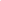 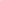 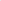 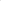 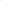 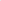 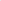 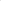 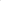 项13远动通信屏面13.1智能远动机内配：6个100M以太网络接口、1个并口、6个串口台23.2调制解调器300/600/1200bps套63.3通道避雷器套63.4规约转换器具备16个串口，通信速率≥9600bps，具备    双以太网RJ45 通信接口，通信协议应支持DL/T 667-1999。台23.5协议转换器套24二次安全防护系统面14.1纵向加密认证网关台44.2纵向互联防火墙台34.3控制区互联交换机5FE(国密加密卡)台44.4安全态势感知终端台24.5屏体面25A站控层A,B网交换机屏面15.1网络交换机24电口，2光口台65.2光纤熔接盒12口，配套柜内尾纤及储纤盒台15B站控层C网交换机屏面15.1网络交换机24电口，2光口台35.2光纤熔接盒12口，配套柜内尾纤及储纤盒台16A#1高压室网络交换机屏含C网交换机面16.1以太网交换机2个光纤通信口、24个以太网通信口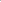 台66.2光纤熔接盒12口，配套柜内尾纤及储纤盒台16B#2高压室网络交换机屏含C网交换机面16.1以太网交换机2个光纤通信口、24个以太网通信口台36.2光纤熔接盒12口，配套柜内尾纤及储纤盒台17A1过程层交换机屏A1面17.1中心层交换机16千兆光口，2电口，台17.2接入层交换机16百兆光口，2级联千兆光口，2电口台47.3光纤配线架24口，配套柜内尾纤及储纤盒台47.4尾纤3根一组，每根30米组507A2过程层交换机屏A2面17.1中心层交换机16千兆光口，2电口，台17.2接入层交换机16百兆光口，2级联千兆光口，2电口台47.3光纤配线架24口，配套柜内尾纤及储纤盒台47B过程层交换机屏B面17.1中心层交换机16千兆光口，2电口，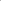 台27.2接入层交换机16百兆光口，2级联千兆光口，2电口台47.3光纤配线架24口，配套柜内尾纤及储纤盒台48#1主变测控屏面18.1变高侧测控装置台18.2变低侧测控装置台18.3本体测控装置台19#2主变测控屏面19.1变高侧测控装置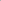 台19.2变低侧测控装置台29.3本体测控装置台110A110kV线路、分段测控屏面110.1110kV线路测控装置台210B110kV线路、分段测控屏面110.1110kV线路测控装置台110.2110kV分段测控装置台111#1公用测控屏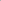 面111.1公用测控装置含3台常规测控装置、1台智能测控装置台412#2公用测控屏面112.1公用测控装置含3台常规测控装置、1台智能测控装置台413110kV母线测控屏面113.1母线测控装置台21410kV母线测控屏面114.1母线测控装置台315110kV PT并列屏面115.1110kV PT并列装置台21610kV PT并列屏面116.110kV PT并列装置台218电压监测仪台31910kV线路保护测控装置微机型，保护与测控合二为一台242010kV电容器保护测控装置微机型，保护与测控合二为一台42110kV站用变保护测控装置微机型，保护与测控合二为一台22210kV接地变保护测控装置微机型，保护与测控合二为一台22310kV分段保护测控装置微机型，保护、测控与智能终端合一装置，双套配置台224调度发令终端套125网络型激光打印机A3、A4、A5幅面任选，分辨率≥600bpi台126音响报警系统套127一体化运维系统27.1一体化运维配置管理屏面127.2一体化运维配置终端包含告警推理相关软件模块、信息采集处理硬件装置；整机的安装、接入、调试台1二、继电保护继电保护及安自设备1#1主变保护屏A面11.1#1主变微机式主、后备保护装置台11.2打印机台12#1主变保护屏B面12.1#1主变微机式主、后备保护装置台12.2打印机台13#2主变保护屏A面13.1#2主变微机式主、后备保护装置低压侧双分支台13.2打印机台14#2主变保护屏B面14.1#2主变微机式主、后备保护装置低压侧双分支台14.2打印机台15A110kV田心线保护屏面15.1光纤分相电流纵差保护装置台15.2打印机台15.3尾纤3根一组，每根30米组26A110kV周陂风电保护屏面16.1光纤分相电流纵差保护装置台16.2打印机台16.3尾纤3根一组，每根30米组26B110kV南龙线保护屏面16.1光纤分相电流纵差保护装置对侧为线变阻，未配置线路保护，本期投距离保护台16.2打印机台16.3尾纤3根一组，每根30米组27110kV分段保护屏面17.1微机成套分段保护装置台17.2打印机台18故障录波管理单元屏面19#1故障录波采集单元屏面110#2故障录波采集单元屏面111110kV备自投及跳信机屏面111.1110kV备自投装置台111.2稳控跳信机台11210kV备自投屏面112.1110kV备自投装置台113频率电压紧急控制装置屏面113.1频率电压紧急控制装置台114保护通信接口屏面114.1复用接口装置台32台备用三、过程层设备1#1主变低压侧智能终端I台12#1主变低压侧智能终端II台13#2主变IIA母低压侧智能终端I台14#2主变IIA母低压侧智能终端II台15#2主变IIB母低压侧智能终端I台16#2主变IIB母低压侧智能终端II台17#1主变高压侧智能控制柜面17.1高压侧智能终端I台17.2高压侧智能终端II台18#2主变高压侧智能控制柜面18.1高压侧智能终端I台18.2高压侧智能终端II台19#1主变本体智能控制柜面19.1本体智能终端I含非电量保护功能台19.2本体智能终端II台110#2主变本体智能控制柜面110.1本体智能终端I含非电量保护功能台110.2本体智能终端II台111110kV 线路智能控制柜1面111.1110kV线路智能终端台112110kV 线路智能控制柜2面112.1110kV线路智能终端台113110kV 线路智能控制柜3面113.1110kV线路智能终端台114110kV分段智能控制柜面114.1110kV分段智能终端I台114.2110kV分段智能终端II台115110kV IM母线智能控制柜面115.1110kV母线智能终端台116110kV IIM母线智能控制柜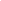 面116.1110kV母线智能终端台1四、直流系统及交流不停电系统1充电屏每面含高频开关电源，模块额定电流20A，4+1配置。配置DC/DC 48V模块2+1台，模块额定电流30A。面22直流电源馈线屏每面屏含馈线65回面23通信电源直流馈线屏含通信直流馈线24回面1每段12回4阀控式密封铅酸蓄电池300Ah，2V/只，53只/组，电池巡检仪2台，用蓄电池架安装于蓄电池室。组2要求不同厂家5交流不间断电源屏面25.1交流不间断电源装置AC:220V；DC:110V；输出功率:3kVA台1五、图像监视及安全防护系统（图像监视控制系统、室内外摄像头、红外探测器等）1视频及环境监控系统屏1.1主通信控制器视频转发能力至少为64路，模拟视频接入能力至少为16路台11.2备用通信控制器视频转发能力至少为64路，模拟视频接入能力至少为16路台11.3存储单元每台容量至少为16T，支持网络方式叠加扩充台21.4环境采集单元模拟量接入至少16路，开关量接入至少16个台11.5路由器一个WAN口，4个LAN口，具备NAT功能台11.6三层网络交换机（24电口，2光口）工业级100M或更高速率自适应交换机，以太网电口≥24，光口≥2，机架式安装台11.7二层网络交换机（16光口，2电口）工业级100M或更高速率自适应交换机，以太网光口≥16，电口≥2，机架式安装台31.8屏体2260x800x600mm RAL7035 含屏内配线、电源开关、按钮、配线端子排等面12站端监控工作站2.1站端监控工作站主机双核处理器,处理器字长≥64位，CPU主频≥ 2GHz，内存容量≥4GB，硬盘存储器≥250GB，独立显卡，显存≥512M（2个100M以太网络接口，含操作系统（Linux）、后台软件）套12.223寸宽屏液晶显示器不小于23寸台13警传室工作站3.1警传室工作站主机双核处理器,处理器字长≥64位，CPU主频≥ 2GHz，内存容量≥4GB，硬盘存储器≥250GB，独立显卡，显存≥512M（2个100M以太网络接口，含操作系统（Linux）、后台软件）100M以太网络接口，含操作系统（Linux）、后台软件）套13.223寸液晶显示器不小于23寸台14门禁系统4.1两门门禁控制器两门控制器个3其中一个备用4.2单门门禁控制器单门控制器个14.3门磁"工作电压电流：DC12V/0.5A触点开关形式：常开方式"个84.4感应式读卡器自适应韦根 26/34读卡器个84.5爆破按钮NO/COM接点个84.6开门按钮NO/COM接点个84.7电磁锁（带门磁报警）"工作电压：DC12V工作电流：≤250MA，安全类型：断电开锁"个84.8电插锁只84.9闭门器只84.10IC卡具备信息记录功能，能记录门禁开启时间及开启人的卡号等信息，所有的记录信息能远程读取。片165温湿度传感器温度测量范围： -20 ℃～ +70 ℃；温度测量精度： 0.5℃；湿度测量范围：0% ～ 95%RH；湿度测量精度： ±1%RH（25 ℃）；输出方式： 4 mA ~20mA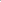 个46风速传感器测量范围：0m/S~70m/s；测量精度：≤正负0.5%个17水浸传感器JS-HP-2C个88红外对射ABH-150S (160米红外对射探测器)对49ABH-50S (30米红外对射探测器)对29A红外对射报警控制器台110电源配电器环境传感器、门禁电源配套只5511电源避雷器额定电压Un：230VAC，最大持续运行工作电压Uc：385VAC，最大放电电流Imax（8/20μs）：20kA，标称放电电流In（8/20μs）： 10kA，电压保护水平Up：≤1.5kV，响应时间： ≤25ns，工作温度：-40℃～+80℃，DIN导轨式安装，带NPE模块保护功能只5512数据信号避雷器最大冲击电流（10/350μs）（ D1类）  2.5kA ，电压保护水平 ≤60V，额定工作电压 6V ，传输速率 1Mbps，插入损耗≤0.5db只3512视频监控设备12.1红外网络高清固定摄像机（光口）含支架、护罩、配电箱、两侧配套尾纤和光纤熔接盒、电源避雷器、电源适配器、具备红外功能套212.2红外网络高清球机（光口）含支架、护罩、配电箱、两侧配套尾纤和光纤熔接盒或光端机、电源避雷器、电源适配器、具备红外功能套812.3红外网络高速球（光口）含支架、护罩、配电箱、两侧配套尾纤和光纤熔接盒或光端机、电源避雷器、电源适配器、具备红外功能套1512.4红外网络固定摄像机(光口、防爆）含支架、防爆护罩、防爆电气箱和光纤熔接盒、电源避雷器、防爆红外灯套212.5红外网络固定摄像机（光口）含支架、防爆护罩、防爆电气箱和光纤熔接盒、电源避雷器、红外灯套813拾音器A11-AUDIO个2主控室、警传室各1个14声光报警器输出不小于16路套115KVM延长及切换装置"输入接口：4路输出接口：1路有效传输距离：≥20米支持分
辨率：≥1920*1200音频传输：支持[A1]服务器接口类型：PS-2、USB操作系统：支持Unix 或Linux系统"套116主材16.1光缆4芯单模，铠装、阻燃、防鼠咬。米3500厂家提供16.2电源电缆RVV-3*1.5米4000厂家提供16.3控制电缆RVVP-4*1.0米3000厂家提供16.4门禁专用控制电缆RVVP-6*0.75米500厂家提供16.5屏蔽双绞线Cat5E屏蔽双绞线米305厂家提供16.6站端系统电源电缆ZRB-KVVP2-22系列  ZRB-KVVP2/22-4×6米55已含于主体工程电缆清册中六、远动及计费系统1GPS对时系统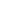 套11.1GPS对时屏面1安装在主控室内配：标准同步钟本体台2时标信号扩展装置台31.2GPS扩展屏面1安装在10kV高压室内配：时标信号扩展装置套21.3屏蔽电缆RVVP2×0.7 mm2米2500厂家提供1.4铠装光缆米150厂家提供2电能量遥测采集屏预留1台装置位置和端子排接线面12.1电能采集终端，机架式台13110kV线路电度表屏9只接线盒面13.1110kV线路电能表三相四线交流电能表：有功0.5S级,无功2级  3×57.7V/100V 3×1(10)A只34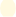 主变及站变电能表屏9只接线盒面14.1#1、#2主变变高电能表三相四线交流电能表：有功0.5S级,无功2级  3×57.7V/100V  3×1(10)A只24.2#1、#2主变变低电能表三相四线交流电能表：有功0.5S级,无功2级  3×57.7V/100V只34.310kV #1、#2站变电能表三相四线多功能电能表，1(10)A，3×220/380V，1.0级,有功 3×1(10)A只2510kV线路电能表三相四线交流电能表：有功0.5S级,无功2级  3×57.7V/100V  3×1(10)A只24安装在10kV高压开关柜610kV电容器电能表三相四线交流电能表：有功0.5S级,无功2级  3×57.7V/100V 3×1(10)A只4安装在10kV高压开关柜七、其他二次设备1二次交流及试验电源屏面12电能质量在线监测屏面12.1电能质量在线监测装置#1主变变高、#1、#2主变(双分支)变低各1台台43端子箱面103.1110kV二次动力配电箱 含电机电源可遥控总空开等附件。台1八、主材1铜排TMY-30×4 mm2米5002阻燃屏蔽控制电缆ZA-KVVP2-22系列米29920ZAN-KVVP2/22-2x4米5100ZA-KVVP2/22-10x4米650ZA-KVVP2/22-4x4米4800ZA-KVVP2/22-4x2.5米8500ZA-KVVP2/22-14x1.5米2700ZA-KVVP2/22-7x2.5米1600ZA-KVVP2/22-4x1.5米1100ZA-KVVP2/22-10x2.5米900ZA-KVVP2/22-7x4米2200ZA-KVVP2/22-19x2.5米120ZA-KVVP2/22-19x1.5米150ZA-KVVP2/22-10x1.5米850ZA-KVVP2/22-7x1.5米1200ZA-KVVP2/22-14x2.5米505阻燃低压电力电缆ZA-VV22系列米3270ZA-VV22-4x10米650ZA-VV22-1x185米180ZA-VV22-2x10米1200ZA-VV22-2x16米150ZA-VV22-4x16米310ZA-VV22-3x6米580ZA-VV22-2x6米2006综自敷设材料6.1以太网线米8000由综自厂家提供,只考虑施工费用6.2铠装光缆米600由综自厂家提供,只考虑施工费用6.3多模光缆非金属加强芯阻燃光缆或铠装非金属加强芯阻燃光缆米5000九、安健环标志牌1主变区域1）电缆沟盖板编号规格：180×60 mm
制作工艺：反光铝板丝印，汽车漆块19042）端子箱标示牌规格：320×220 mm，框内线粗3mm。制作工艺：反光铝板丝印，汽车漆。块42户外设备区1）端子箱标示牌规格：320×220 mm，框内线粗3mm。
制作工艺：反光铝板丝印，汽车漆。块82）爬梯门（含“禁止攀登，高压危险”、“从此上下”标示牌）规格：300mm×240 mm，内禁止示意圆直径183mm，线粗14mm；文字方格69mm×240mm
制作工艺：反光铝板丝印，汽车漆块173）防小动物挡板挡板应采用不锈钢材料制造，其上部应设有防止绊跤线标志，标志线宽应为80mm平方米1064）功能室标志牌规格：300W×120H×16D（尺寸包边）
制作工艺：F4铝质收边，组合面板用1的铝板，表面烤漆（跟色板），内容丝印，于所在色块上下居中，配底板。块225）限速标志牌制作工艺：采用1.5mm铝板，面贴3M银灰色光膜，面丝印两色，立杆采用￠50mm的镀锌圆管，表面喷银灰色金属漆，单面内容。
规格：605D×475D1×10H块46）事故油池的标志牌制作工艺，采用0.8mm不锈钢板，面贴3M反光膜，内容丝印，圆不锈钢支架抛光，单面内容。
规格：300W×200H块17）楼层分布标志牌制作工艺：采用BoyiSign专用铝型材开料组合，四周配F1收边（烤漆），不用配底板。156、P31表面烤漆二色（跟色板），内容丝印且与所在面上下居中。
规格：320W×500Hv16D块108）警告标志牌规格：外边240B×300A×1D
制作工艺：采用1mm铝板面贴3M反光膜，精工油墨丝印内容，整体上下左右居中。块1009）禁止标志牌规格：外边240B×300A×1D
制作工艺：采用1mm铝板面贴4M反光膜，精工油墨丝印内容，整体上下左右居中。块10010）消防水池标志牌规格：300mm×200 mm
制作工艺：反光铝板丝印，汽车漆块111）消防标志牌规格：300mm×200 mm
制作工艺：反光铝板丝印，汽车漆块2012）消防沙池标志牌规格：300mm×200 mm
制作工艺：反光铝板丝印，汽车漆块213）消防工具柜标志牌规格：300mm×200 mm
制作工艺：反光铝板丝印，汽车漆块214）消防器材检查卡片规格：142mm×210mm，单黑印刷块1615）各类灭火设备标志规格：350W×300H×1D
制作工艺：采用1mm铝板面贴3M反光膜，精工油墨丝印内容，整体上下左右居中。块803二次设备屏1）压板标识尺寸规范：根据实际需要本体工艺：保留出厂工艺批12）保护屏屏眉标示牌尺寸规范：800*65mm；材料及制作工艺：优先采用反光的约1mm的铝合金或不锈钢材料丝印块1003）二次装置标识尺寸规范：18mm标签纸；材料及制作工艺： 采用18mm透明底黑字标签纸分两行打印批14）二次电缆牌尺寸规范：50*25mm，四角为圆弧；材料及制作工艺：采用白底黑色黑体字标识牌。批15）运行设备尺寸规范：80*200mm/200*80mm；材料及制作工艺：反光铝板丝印，汽车漆，加吸铁套16）退运设备尺寸规范：80*200mm/200*80mm；材料及制作工艺：反光铝板丝印，汽车漆，加吸铁套17）控制按钮尺寸规范：9mm或12mm或18mm黄底黑字标签纸批1220kV翁江站扩建110kV间隔改造工程电气一次1干式电流互感器2×400/1A，5P40/5P40/5P40/5P40/0.5S/0.2S，测量、计量级带中间抽头，20/20/20/20/20/10VA台62跨道路母线过渡金具KLMG-100/90套63管母用阻尼线JL/G1A-120/20米544管型母线封头MGF-100Z，（阻尼型）个125铝镁合金管LDRE-100/90，L=9000mm根66钢芯铝绞线JL/LB20A-300/40米1607铝排LMY-100×10，L=300mm块128T型线夹TY-300/40套89设备线夹SY-300/40A套1210设备线夹SY-300/40B套20电气二次一、主材1阻燃屏蔽控制电缆ZRA-KVVP2-22系列                                   米264ZRA-KVVP2-22-10x4米132ZRA-KVVP2-22-7x4米132二、标志牌1保护屏屏眉标示牌尺寸规范：800*65mm；材料及制作工艺：优先采用反光的约1mm的铝合金或不锈钢材料丝印块42端子箱标示牌规格：320×220 mm，框内线粗3mm。制作工艺：反光铝板丝印，汽车漆。块2110kV田心站保护改造工程一电气一次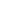 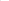 1钢芯铝绞线JL/LB20A-300/40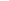 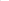 米1202T型线夹TY-300/40套83设备线夹SY-300/40A套64设备线夹SY-300/40B套14二电气二次1110kV线路保护屏功能配置：微机型光纤纵差、三段相间距离、三段接地距离、面1四段零序电流保护，带三相一次重合闸，三相操作箱，打印机3根一组，每根30米二主材1铜排TMY-30×4 mm2米602阻燃屏蔽控制电缆ZA-KVVP2-22系列                                   米1932ZA-KVVP2/22-7x4米500ZA-KVVP2/22-4x2.5米472ZA-KVVP2/22-4x1.5米260ZA-KVVP2/22-7x2.5米630ZA-KVVP2/22-19x1.5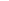 米40ZAN-KVVP2/22-2x4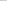 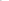 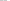 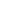 米303低压电力电缆ZRA-VV22-系列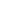 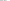 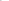 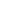 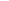 米40ZA-VV22-1-3x6米404屏蔽双绞线米300三标志牌1保护屏屏眉标示牌尺寸规范：800*65mm；材料及制作工艺：优先采用反光的约1mm的铝合金或不锈钢材料丝印块82端子箱标示牌规格：320×220 mm，框内线粗3mm。制作工艺：反光铝板丝印，汽车漆。块4110kV南龙站扩建110kV出线间隔工程土建部分1电缆沟轻型混凝土盖板400×497×50 带孔块102电缆沟轻型混凝土盖板400×497×50 不带孔块403电缆沟轻型混凝土盖板500×497×50 带孔块84电缆沟轻型混凝土盖板500×497×50 不带孔块345镀锌钢管构架(成品)t1.8178电气一次1SF6断路器额定电流：3150A；额定开断短路电流：40kA弹簧操作机构，三相联动控制回路电压：DC110V台12干式电流互感器变比：  2×400/5A  ，5P40/5P40/5P40/5P40/0.5S/0.2S  20/20/20/20/10/10VA（计、测量级带中间抽头）台63线路型电容式电压互感器TYD-110/√3-0.01H      110/√3：0.1/√3:0.1kV0.5/3P，30/30VA台14氧化锌避雷器YH10WZ-108/281W，  附泄漏电流在线监测仪只35隔离开关(单接地)GW4-110DW/3150A126kV，3150A，40kA主刀配CJ6，电动机电压：AC380；控制电压：AC220V地刀配CS17带10常开，10常闭真空辅助开关  带远方就地转换控制功能组16隔离开关(双接地)GW4-110IIDW/3150A126kV，3150A，40kA主刀配CJ6，电动机电压：AC380；控制电压：AC220V地刀配CS17带10常开，10常闭真空辅助开关  带远方就地转换控制功能组17110kV支柱绝缘子ZSW-110/8支18钢芯铝绞线JL/G1A-300/40米2909耐张绝缘子片U70BLP-2片24010U形挂环U-10-85个3611球头挂环QP-10-50个2412碗头挂板WS-10-85个2413三角联板L-16A-100/400个1214耐张线夹NY-300/40只1615T型线夹TY-300/40套2416设备线夹SY-300/40A套3417设备线夹SY-300/40B套3418设备线夹SY-300/40C套1219母线固定金具MDG-5套120支柱绝缘子ZN-10/4N只621阻燃双层塑料绝缘导线ZR-BVV-4米11SF6断路器额定电流：3150A；额定开断短路电流：40kA弹簧操作机构，三相联动控制回路电压：DC110V台12干式电流互感器变比：  2×400/5A  ，5P40/5P40/5P40/5P40/0.5S/0.2S  20/20/20/20/10/10VA（计、测量级带中间抽头）台63线路型电容式电压互感器TYD-110/√3-0.01H      110/√3：0.1/√3:0.1kV0.5/3P，30/30VA台14氧化锌避雷器YH10WZ-108/281W，  附泄漏电流在线监测仪只35隔离开关(单接地)GW4-110DW/3150A126kV，3150A，40kA主刀配CJ6，电动机电压：AC380；控制电压：AC220V地刀配CS17带10常开，10常闭真空辅助开关  带远方就地转换控制功能组16隔离开关(双接地)GW4-110IIDW/3150A126kV，3150A，40kA主刀配CJ6，电动机电压：AC380；控制电压：AC220V地刀配CS17带10常开，10常闭真空辅助开关  带远方就地转换控制功能组17110kV支柱绝缘子ZSW-110/8支18钢芯铝绞线JL/G1A-300/40米2909耐张绝缘子片U70BLP-2片24010U形挂环U-10-85个3611球头挂环QP-10-50个2412碗头挂板WS-10-85个2413三角联板L-16A-100/400个1214耐张线夹NY-300/40只1615T型线夹TY-300/40套2416设备线夹SY-300/40A套3417设备线夹SY-300/40B套3418设备线夹SY-300/40C套1219母线固定金具MDG-5套120支柱绝缘子ZN-10/4N只621阻燃双层塑料绝缘导线ZR-BVV-4米1电气二次二、系统继电保护及安全自动装置1110kV线路保护屏功能配置：微机型光纤纵差、三段相间距离、三段接地距离面2每面屏含线路光纤纵差1.1四段零序电流保护，带三相一次重合闸，三相操作箱，打印机装置一台1.23根一组，每根30米110kV线路保护厂家提供1.3110kV线路测控装置屏110kV线路测控装置1台，预留一台安装位置面1原综自后台为南瑞科技二电能表全电子式多功能双向三相四线交流电能表：块1安装于110kV线路电能表屏有功0.5s级，无功2级 CT：1A  PT：100V 四线路间隔端子箱个1六、主材1铜排TMY-30×4 mm2米602阻燃屏蔽控制电缆ZRA-KVVP2-22系列                                   米4481ZA-KVVP2/22-10x4米108ZA-KVVP2/22-7x4米1272ZA-KVVP2/22-14x1.5米51ZA-KVVP2/22-4x2.5米820ZA-KVVP2/22-4x1.5米413ZA-KVVP2/22-7x2.5米900ZA-KVVP2/22-10x2.5米90ZA-KVVP2/22-10x1.5米200ZA-KVVP2/22-7x1.5米142ZA-KVVP2/22-19x1.5米290ZA-KVVP2/22-19x2.5米125ZAN-KVVP2/22-2x4米703电力电缆ZRA-VV22-系列米120ZA-VV22-1-4x10米40ZA-VV22-1-3x6米80六、标志牌1保护屏屏眉标示牌尺寸规范：800*65mm；材料及制作工艺：优先采用反光的约1mm的铝合金或不锈钢材料丝印块122端子箱标示牌规格：320×220 mm，框内线粗3mm。制作工艺：反光铝板丝印，汽车漆。块6110kV田南线解口入龙仙站线路工程1导线JL/LB20A-300/40吨9.70 2导线JL/LB20A-240/40吨2.20 3地线JLB20A-80吨1.30 4玻璃绝缘子U70BLP-2片16585单导线70kN盘形悬式绝缘子单挂点单联耐张串DN1-1BH串36单导线70kN盘形悬式绝缘子单挂点单联耐张串DN1-1B串107单导线70kN盘形悬式绝缘子单挂点双联耐张串DN1-2BH串138单导线70kN盘形悬式绝缘子单挂点双联耐张串DN1-2B串259单导线70kN盘形悬式绝缘子单挂点双联耐张串DN1-3BH串610单导线70kN盘形悬式绝缘子单挂点双联耐张串DN1-3B串1311单导线70kN盘形悬式绝缘子单挂点双联耐张串DN1-4BH串1012单导线70kN盘形悬式绝缘子单挂点双联耐张串DN1-4B串101370kN盘形悬式绝缘子单联I型软跳线串DT-1BH串131470kN盘形悬式绝缘子单联I型软跳线串DT-1B串61570kN盘形悬式绝缘子单联I型软跳线串DT-2串2216单导线70kN盘形悬式绝缘子单挂点单联I型悬垂串DZ1-1BH串1017不绝缘地线单联耐张串(跳通)BN-1-10T串1618变电站出线构架绝缘地线耐张串BN-1-10P串319不绝缘地线单联耐张串(跳通)BN-2-10T串420不绝缘地线单线夹悬垂串BX-1BC串121防振锤FRY-3/5件5722防振锤FRY-3/4件6923防振锤FRY-2件4024导线接续管JYD-300/40BG件1025导线接续管JYD-240/40BG件326地线接续管JYD-80BG件227耐张线夹NY-300/40BGA件6328耐张线夹NY-240/40件3729耐张线夹NY-80BG-20件2630耐张线夹NY-50G件931悬垂线夹XG-8040件1932悬垂线夹XGJ-7022件133预绞丝护线条FYH-300/40BG-2000件1934预绞丝护线条FYH-80BG-1000件135接地装置TST25套136接地装置TST30套137接地装置TST40套438杆号牌500×400×2块6739相序牌300×300×2块4240禁攀牌500×400×2块1441回路色牌500×400×2块4242直升机巡视牌/块8843塔身大型警示牌1000×1000×2块1044警示牌(垂钓安全警示)1000×1000×2块1045线行保护宣传牌1000×1000×2块1046施工全过程防坠落装置套1447架空输电线路图像/视频监测装置（AI球机）套148塔材t233.3849地脚螺栓套14.897110kV翁江至周陂风电线路(周陂风电侧)改接进龙仙站线路工程1导线JL/LB20A-300/40吨56.5602地线JLB20A-80吨4.2703玻璃绝缘子U70BLP-2片33114单导线70kN盘形悬式绝缘子单挂点单联耐张串DN1-1B串65单导线70kN盘形悬式绝缘子单挂点双联耐张串DN1-2B串107670kN盘形悬式绝缘子单联I型软跳线串DT-1B串44770kN盘形悬式绝缘子单联I型软跳线串DT-2串268单导线70kN盘形悬式绝缘子单挂点单联I型悬垂串DZ1-1B串549单导线70kN盘形悬式绝缘子双挂点双联I型悬垂串DZ2-2B串2810单导线70kN盘形悬式绝缘子单挂点双联I型悬垂串DZ1-2B串2511不绝缘地线双线夹悬垂串BX-1SBC-10串512不绝缘地线单联耐张串(跳通)BN-1-10T串2213不绝缘地线单线夹悬垂串BX-1BC串714防振锤FRY-3/5件35915防振锤FRY-2件6716导线接续管JYD-300/40BG件2517地线接续管JYD-80BG件618耐张线夹NY-300/40BGA件11919耐张线夹NY-80BG-20件3320悬垂线夹XG-8040件15121悬垂线夹XGJ-7022件722预绞丝FYH-300/40BG-2000件15123预绞丝FYH-80BG-1000件724接地装置TST30套325杆号牌500×400×2块6926相序牌300×300×2块15327禁攀牌500×400×2块5128回路色牌500×400×2块8729直升机巡视牌/块8030塔身大型警示牌1000×1000×2块2031警示牌(垂钓安全警示)1000×1000×2块1132线行保护宣传牌1000×1000×2块6033架空输电线路图像/视频监测装置（AI球机）1000×1000×2块234施工全过程防坠落装置件2235塔材吨166.5136地脚螺栓套7.241220kV翁江站至110kV南龙站第二回线路工程1导线JL/LB20A-300/40吨107.722 2地线JLB20A-80吨12.976 3玻璃绝缘子U70BLP-2片6947 4玻璃绝缘子70kN地线型片75耐张线夹NY-240/40件86耐张线夹NY-300/40BGA件2057耐张线夹NY-50G件58耐张线夹NY-80BG-20件559悬垂线夹XG-8034件8510悬垂线夹XG-8040件34011悬垂线夹XGJ-7022件8812预绞丝护线条FYH-300/40BG-2000件9513预绞丝护线条FYH-300/40BG-2500件12514预绞丝护线条FYH-80BG-1000件2315预绞丝护线条FYH-80BG-1400件3316接地端子JD-80BG件11017接地端子JD-80BGB件218引流线夹具JGY-50BG件219引流线夹具JGY-80BG件5020防振锤FRY-1件23021防振锤FRY-3/5件64522防振锤FDNJ-2/BG件523防振锤FDNJ-4/5件2024接续管JY-80BG-20件10 25接续管JYD-300/40BG件25 26杆号牌(翁南Ⅰ线)矩形：400×320×1套6427杆号牌(翁南Ⅱ线)矩形：400×320×1套11228禁攀牌矩形：400×500×1套10129相序牌矩形：360×360×1套30330回路色牌矩形：360×360×1套18031直升机巡视牌套29532电力架空线路及基础设施
保护宣传牌立式：底边距地1200套2633禁钓牌立式：400×500×1
(底边距地1200)套734施工全过程防坠落装置米630135连接器套1036防坠器套1037架空输电线路图像视频
监测装置套238架空输电线路覆冰监测装置套139线路型避雷器YH10CX-102/296(绝缘子串联间隙)只3340塔材（高强钢）t158.17341塔材t867.45442地脚螺栓套36.559配套±500kV牛从甲乙线从侧接地极线路改造1导线JNRLH1/LB20A-300/40吨6.462 2耐张线夹NY-300/40N.A件53耐张线夹NY-300/40N.B件54悬垂线夹XCS-6C(160kN)件85160kN级盘型绝缘
子双联耐张串串26盘型绝缘子片67防振锤件528UB挂板UB-21A件189延长拉杆YL-1643件1810P型挂板P-16件1811球头挂环Q-16N件1812盘型绝缘子160kN片5213碗头挂板W1-16R件1814UB挂板UB-16T件1815悬垂线夹XCS-6C(160kN) 件1816招弧角特殊设计件34韶关翁源110千伏龙仙输变电配网线路迁改110kV角钢塔地脚螺栓J414-10.5吨2.615210kV角钢塔塔材，Q235B钢材J414-10.5吨11.6563预应力/部分预应力锥形杆BY(Y)-Z-190×12 K根84JM1～JM3(5根拉线、∠90横担)模块铁构件组合包套75延长环PH-10套286楔形线夹楔型线夹 NX-2个847UT 型线夹可调式 NUT-2套288U型挂环U-25个289碗头挂环W1-10套2810球头挂环QP-10套2811碗头挂环W-7B套6612球头挂环QP-7套6613挂板Z-7个6614U型挂环U-7个13215高空防坠落装置套41610kV瓷绝缘横担，RA5.0ET165L支4517Ⅱ型抱箍BG2-80-190 (10kV 线路)付2818钢绞线，(镀锌)GJ-70mm2吨0.2819玻璃绝缘子100kN 悬式 标准型片2820玻璃绝缘子70kN 悬式 标准型片13221耐张线夹(螺栓型)NLD-3套6622C型线夹C 型线夹 CT-120-120个4823钢芯铝绞线JL/G1A-120/20吨1.107配套通信设备工程一传输设备1ASON 光传输设备STM-16套1传输A网，不含柜1)子架前安装子架整件（含背板和工程辅料）ASON功能授权软件套12)交叉板交叉时钟板CSF 时分交叉模块TCS128套23)主控板高级网元控制处理整体板 ANCP套24)时钟板B型时钟接口板(2Mbit/s) SCIB,该板卡同时可提供一路电源接口套15)电源板Qx接口板 QxI板提供一路电源接口，与SCIB板形成电源1+1保护套16)补空板空面板块107)STM-4光接口单元B（≤40km）,2口2路STM-4光线路板OL4(L-4.1,LC,ASON)块38)10/100Mb/s以太网电接口单元（二层交换板、8端口）增强型智能以太网处理板 SEE  以太网电接口倒换板 ESFE×8块29)2Mb/s电接口板63路E1电处理板 EPE1×63 63路E1电接口倒换板 ESE1×63块110)2Mb/s保护板63路E1电处理板EPE1×63  E1/T1接口桥接板 BIE1套111)2Mb/s光接口板（含所有接口模块）8路2M光线路板  OPE1Z套112)2Mb/s光接口保护板块113)电源线电源线（10mm2）40米套1BVV 1*1014)接地线接地线（35mm2）5米套1BV 3515)六类双绞线六类双绞线（双RJ45接头）80米套216)含设备侧接头，满足63xE1成端20米的8芯2M线缆16根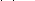 套117)中兴330：STM-4光接口单元BL-4.1,LC块2藤山风电场利旧2ASON 光传输设备STM-64套1保底通信网1)B型子架含双电源个12)交叉主控时钟处理板块23)B型以太网卡以太网处理板，含不少于6个FE电口，不少于2个GE光口（每板实配6*FE电模块+2*GE短距光模块）块24)B型10G线路光口版10G线路光口板（每板实配1个80km光模块）块35)10G线路光口版10G线路光口板（每板实配1个80km光模块）块36)B型2M电卡E1/T1支路板，含保护板组27)B型2M光卡2M光接口板含满配光模块，含保护板块28)满配网线六类双绞线条69)满配同轴电缆条410)B型设备电源线米80二电源设备1DC/DC模块30A套8由二次专业组柜，每一路直流系统DC/DC模块与开关组一面屏，共计2面屏放在通信区域。三网络设备1综合数据网设备接入层套1新增1.1低端路由器主设备配置如下：套11)百兆以太网电接口板A接口数量≧16套12)千兆以太网光接口模块单模中距，10km-40km套43)千兆以太网光接口板B光接口数量≧2套21.2局域网接入交换机配置如下：套1四区交换机1)局域网低端交换机千兆电口≧24套12)设备直流电源套21.3防火墙套1四区防火墙2调度数据网路由器接入层，每套配置如下：套2  1)低端路由器主设备含双电源套1  2)百兆以太网电接口板B接口数量≥8个2  3)低端路由器E1接口板B端口数量≥4个2  4)低端路由器E1接口线缆符合E1接口板满配米2四话音设备1E1放号接入网关套1程控调度交换机配置中2IAD设备套13录音电话套14电话机部4五配线部分1设备机柜2200×800×600面42综合配线柜2200×800×600面4319”单元16系统DDF架套9419”单元48芯ODF架套5519”单元48芯ODF架套4通信-主控区域接口2对619”单元24芯ODF架套4传输设备接口2对719”单元24口IDF架含配线架、理线器套4通信-主控区域接口2对819”单元24口IDF架含配线架、理线器套4919”单元100回VDF架含配线架、理线器套110管道光缆GYFTZY-48B1米1000进站光缆5条11管道光缆GYFTZY-48B1米120接口光缆4条12音频电缆HYA-2×20×0.5米15013数字电缆8芯/30米/条米12014机柜电源分配单元套3六其他材料1电源线50mm2通信直流电源线米2402电源线2*10 mm2通信直流电源护套线米1003电源线2*6 mm2通信直流电源护套线米2004主接地线35mm2接地线米505设备接地线16mm2接地线米50110kV田南线解口入龙仙站线路工程（OPGW光缆部分）1OPGW光缆OPGW-80-48-1-1km4.184 2OPGW双悬垂金具串48芯个43OPGW耐张金具串48芯个194OPGW构架用耐张金具串48芯个35塔用引下夹具付2366引下夹具，杆用，抱箍型，Φ150~450杆用，抱箍型，Φ150~450付287防振器48芯套438防振器，OJ-80-48-1-1OJ-80-48-1-1套239接续盒，不锈钢外壳，端口数量≥2 （杆用/塔用），48芯不锈钢外壳，端口数量≥2 （杆用/塔用），48芯套810OPGW光缆余缆架（杆用Φ150~450）杆用，Φ150~450个211余缆架塔用个6110kV翁江至周陂风电线路(周陂风电侧)改接进龙仙站线路工程（OPGW光缆部分）1OPGW光缆OPGW-80-48-1-1km17.890 2OJ-80-48-1-1，OPGW双悬垂金具串OJ-80-48-1-1个353OJ-80-48-1-1，OPGW耐张金具串OJ-80-48-1-1个474OJ-80-48-1-1，OPGW构架用耐张金具串OJ-80-48-1-1个25塔用引下夹具付2346引下夹具，杆用，抱箍型，Φ150~450杆用，抱箍型，Φ150~450付147防振器，OJ-80-48-1-1OJ-80-48-1-1套1988接续盒，不锈钢外壳，端口数量≥2 （杆用/塔用），48芯不锈钢外壳，端口数量≥2 （杆用/塔用），48芯套79OPGW光缆余缆架（杆用Φ150~450）杆用，Φ150~450个110余缆架塔用个6220kV翁江站至110kV南龙站第二回线路工程（OPGW光缆部分）1OPGW光缆OPGW-80-48-1-1km34.083 2OPGW双悬垂金具串(OX-12)OJ-80-48-1-1套763OPGW耐张金具串(ON-1)OJ-80-48-1-1套694OPGW构架用耐张金具串(ON-1J)OJ-80-48-1-1套45OPGW耐张线夹OJ-80-48-1-1套76防振器OJ-80-48-1-1套2707引下夹具(GA)杆用,抱箍型,Φ150～450套428引下夹具(TA)塔用套3679余缆架(GA)杆用,抱箍型,Φ150～450套310余缆架(TA)塔用套1211接续盒(GA)不锈钢外壳，端口数量≥2 （杆用/塔用），48芯套212接续盒(TA)套1113光缆附挂及引下线圆形抱箍详见加工图套4序号材料、设备名称型号、规格单位数量备注110kV官桥滘变电站工程A电气一次部分一主变压器（一）设备部分1三相双卷油浸式自冷有载调压高阻抗电力变压器型号：SZ11-63000/110，e级防污型台22主变110kV中性点隔离开关GW13-72.5(W)/630A，72.5kV，630A，31.5kA(3s)台23主变110kV中性点氧化锌避雷器Y(1.5)W(5)-(72)/(186)，带动作及泄漏电流监测器台2410kV母线桥氧化锌避雷器YH5WZ-17/45W，IV级防污型。台65避雷器监测器与YH5WZ-17/45W型避雷器配套使用。套66户内-户外型穿墙套管CWW-20/ 4000A-IV级防污，内穿3片铜排，每片铜导体截面不小于125mm×10mm只6（二）主变连接材料1钢芯铝绞线JL/GIA-400/35米152铜铝过渡设备线夹SYG-400/35B(axh:80x80)，搭接焊套23设备线夹SY-400/35B(axh:80x80)套2（三）10kV母线桥连接材料1铜排TMY-125×10米1002全铜母线伸缩节MST-125×10片723母线固定金具MWP-304套264支柱瓷瓶ZSW1.1-24/16,户外耐污型只265矩形母线间隔垫MJG-04套200二110kV配电装置（一）户内配电装置1110kV GIS线-变组间隔（双出线）GFM-126kV，2000A，40kA(3S)，三相共箱式,电动弹簧机构，直流110V间隔22GIS刀闸远方分合闸辅助识别装置间隔23SF6气体检测及报警装置主机墙面壁挂式，安装于GIS室门口。套1（二）导线及连接金具1钢芯铝绞线JL/G1A-400/35米1002玻璃绝缘子U100BP/146D，外伞双伞型,单片爬距450mm片723耐张线夹NY-400/35,配引流线夹(axh:100x100)，引下线为JL/G1A-400/35套104铜铝过渡设备线夹SYG-400/35A(axh:80x80) ，钎焊型套65设备线夹SY-400/35A(axh:125x125)套66U形挂环U-10个127U形挂环U-12个68球头挂环QP-10个69碗头挂板W-10个6三10kV配电装置110kV移开式开关柜进线断路器柜，4000A，带后附柜KYN-12，12kV，4000A，31.5kA（4S）面3210kV移开式开关柜分段隔离柜，4000A，带后附柜KYN-12，12kV，4000A，31.5kA（4S）面2310kV移开式开关柜分段断路器柜，4000AKYN-12，12kV，4000A，31.5kA（4S）面1410kV移开式开关柜馈线柜，4000AKYN-12，12kV，1250A，31.5kA（4S）面32510kV移开式开关柜电容器柜，4000AKYN-12，12kV，1250A，31.5kA（4S）面6610kV移开式开关柜接地变开关柜，4000AKYN-12，12kV，1250A，31.5kA（4S）面2710kV移开式开关柜站用变开关柜，4000AKYN-12，12kV，1250A，31.5kA（4S）面2810kV移开式开关柜母线设备柜，4000AKYN-12，12kV，1250A，31.5kA（4S）面39母线接地小车12kV，1250A，31.5kA(4s)， 仅用于PT柜台310移开中置式活门检查小车12kV，4000A，31.5kA(4s)台211移开中置式活门检查小车12kV，1250A，31.5kA(4s)台112移开中置式活门检查小车12kV，1250A，31.5kA(4s)台113可升降运载小车用于大电流柜台214可升降运载小车用于小电流柜台315主变进线封闭母线桥12kV，4000A，31.5kA(4s)，4000×1000×700mm，L=4700mm套216母线联络封闭母线桥12kV，4000A，31.5kA(4s)，8000×1000×700mm，L=7700mm套317高压开关柜声表面波温度在线监测装置配置原则：进线断路器柜、分段断路器柜、分段隔离柜每面开关柜配置6个温度监测点套11810kV站用变成套装置套2190.66kV电流互感器0.66kV,300/1A,10P10,10VA,闭环式只22010kV接地电阻成套装置户内成套套装置，内含：套22110kV框架式电容器组，户内框架式TBB10-5010/334AK(5%)套622干式铁芯串联电抗器CKSC-250/10-5；11/√3kV，262A，三相总容量250kvar，5%电抗率；干式台62310kV三芯电力电缆ZRA-YJV22-8.7/15kV-3×240米2002410kV三芯电力电缆ZRA-YJV22-8.7/15kV-3×120米115四全站防雷保护及接地装置无五站用电及全站动力照明（一）交流屏及电源箱1380/220V交流配电屏组屏6面，参数配置详见本册02图。套12户外照明电源箱按D0206-03图定货,不锈钢箱体,双层门；户内型个13户外主变检修电源箱按D0206-16图定货,不锈钢箱体,户外防水型个24发电车开关箱按D0206-05图定货,不锈钢箱体,户外防水型个112户内检修电源箱按D0206-06图定货，嵌墙式安装个513户内检修电源箱按D0206-17图定货，落地式安装个114户内壁挂式照明箱AC380V/50A，按D0206-13图定货个215警传室电源箱AC380V/63A，按D0206-13图定货个116动力电源箱按D0206-15图定货，户内壁挂式安装个5（三）电缆电线管11kV电力电缆ZRA-YJV22-0.6/1kV-3×240+2×120米11021kV电力电缆ZRA-YJV22-0.6/1kV-3×240+1×120米13031kV电力电缆ZRA-YJV22-0.6/1kV-3×120+2×70米11541kV电力电缆ZRA-YJV22-0.6/1kV-3×35+2×16米49551kV电力电缆ZRA-YJV22-0.6/1kV-3×25+2×16米7061kV电力电缆ZRA-VV22-0.6/1kV-5×16米25071kV电力电缆ZRA-VV22-0.6/1kV-3×16米4081kV电力电缆ZRA-VV22-0.6/1kV-3×6米90091kV电力电缆ZAN-YJV22-0.6/1kV-3×120+1×70米100101kV电力电缆ZAN-YJV22-0.6/1kV-4×10米60111kV电力电缆ZAN-VV22-0.6/1kV-3×4米245六电缆敷设1耐受类电缆支架：立柱L=1000件952耐受类电缆支架：托臂L=350mm件4753耐受类电缆支架：立柱L=600mm件2504耐受类电缆支架：托臂L=350mm件7505耐受类电缆支架：托臂L=1250mm件506耐受类电缆桥架：立柱10#工字钢，L=2860mm根617耐受类电缆桥架：立柱10#工字钢，L=1570mm根468耐受类电缆桥架：立柱10#工字钢，L=1220mm根29耐受类电缆桥架：立柱10#工字钢，L=1140mm根4110耐受类电缆桥架：立柱10#工字钢，L=1070mm根3311耐受类电缆桥架：立柱10#槽钢，L=1420mm根24212耐受类电缆桥架：立柱10#槽钢，L=1020mm根913耐受类电缆桥架：托臂托臂 L=350根9214耐受类电缆桥架：托臂托臂 L=450根98415耐受类电缆桥架：托臂托臂 L=650根30916护套耐受类电缆支架：托臂适用套122517护套套138532耐受类梯式电缆桥架：梯式直通桥架600×100；不配盖板，配齐直接板、角接板米18033耐受类梯式电缆桥架：梯式直通桥架400×100；不配盖板，配齐直接板、角接板米16634耐受类梯式电缆桥架：梯式直通桥架300×100；不配盖板，配齐直接板、角接板米6635耐受类梯式电缆桥架：梯式直通桥架200×100；不配盖板，配齐直接板、角接板米15036耐受类梯式电缆桥架：梯式直通桥架500×100；不配盖板，配齐直接板、角接板米2037耐受类梯式电缆桥架：梯式终端封头600×100，不配盖板个1438耐受类梯式电缆桥架：梯式弯通600×600×100，不配盖板个439耐受类梯式电缆桥架：梯式三通600×600×600×100，不配盖板个840耐受类梯式电缆桥架：梯式四通600×600×600×600×100，不配盖板个841耐受类梯式电缆桥架：梯式弯通400×400×100，不配盖板个642耐受类梯式电缆桥架：梯式三通400×400×400×100，不配盖板个1443耐受类梯式电缆桥架：梯式弯通300×300×100，不配盖板个844耐受类梯式电缆桥架：梯式异型接头与桥架规格400*100配套个145耐受类梯式电缆桥架：梯式弯通200×200×100，内弯通，不配盖板个9146耐受类梯式电缆桥架：梯式弯通500×500×100，内弯通，不配盖板个947耐受类槽式电缆桥架：直通桥架200×100mm，含封板米1248耐受类槽式电缆桥架：直通桥架200×150mm，含封板米1249耐受类槽式电缆桥架：直通桥架300×100mm，含封板米22050耐受类槽式电缆桥架：直通桥架150×100mm，含封板米44051耐受类槽式电缆桥架：槽式弯通300×300×100mm，含封板个452耐受类槽式电缆桥架：槽式三通300×300×300×100mm，含封板个3053耐受类槽式电缆桥架：槽式弯通150×150×100mm，含封板个854耐受类槽式电缆桥架：槽式三通150×150×150×100mm，含封板个60B电气二次部分一110kV变电站自动化系统110V，1A，使用61850协议套11监控主机/操作员工作站套1主机/操作员每套含1台主机/操作员服务器、操作系统、实时数据库、历史数据库、后台软件、一体化五防软件、VQC软件。套3网络激光打印机（A3/A4）以太网接口台1显示器23英寸或以上液晶显示器台3音响报警装置音响报警装置套2KVM切换装置输入接口：4路，输出接口：1路，有效传输距离：≥20米
支持分辨率：≥1920*1200，音频传输：支持台1尾纤多模，用于屏内连接光纤熔接盒与交换机， 3根一组(2用1备)，每根3米组6顺控服务器（可选）台1光纤熔接盒 12口12口台8插座个6同轴电缆配套2M专线通道使用，含设备侧电缆接头米400超五类屏蔽以太网线百米808芯铠装光缆百米3二次安全系统防护系统屏面3二次安全系统防护系统集成项12Ⅰ区智能远动屏面1智能远动机含：智能远动主机（7个100M以太网络接口、6个串口）、操作系统、支撑软件、远动通讯软件台2通道切换装置含3对双通道切换套2E1协议转换器不少于2路RS232/E1口台2调制解调器(300/600/1200bps)模拟通道接口装置只4规约转换器/网关含：直流系统通信软件、交流系统通信软件、电度计量系统通信软件、接地系统通信软件、消防报警系统通信软件等（不少于6个以太网口和10个串口）；套2串口防雷器标称放电电流不小于2kA（8/20μs）的相应信号SPD只6屏柜前后开门(2260mm×800mm×600mm)；含柜内配接线、小开关、按钮、端子排、连片等面13主控室站控层MMS-A、B网交换机屏面1网络交换机100M自适应，不少于24电口，不少于2光口；工业交换机；DC 110V台6光纤配线架1U/12口台1屏柜前后开门(2260mm×800mm×600mm)；含柜内配接线、小开关、按钮、端子排、连片等面14主控室站控层MMS-C网交换机屏面1网络交换机100M自适应，不少于24电口，不少于2光口；工业交换机；DC 110V台2光纤配线架1U/12口台1屏柜前后开门(2260mm×800mm×600mm)；含柜内配接线、小开关、按钮、端子排、连片等面1510kV高压室站控层MMS-A、B网交换机屏面1高压室网络交换机100M自适应，不少于24电口，不少于2光口；工业交换机；DC 110V台6光纤配线架1U/12口台1屏柜前后开门(2260mm×800mm×600mm)；含柜内配接线、小开关、按钮、端子排、连片等面1610kV高压室站控层MMS-C网交换机屏面1高压室网络交换机100M自适应，不少于24电口，不少于2光口；工业交换机；DC 110V台3光纤配线架1U/12口台1屏柜前后开门(2260mm×800mm×600mm)；含柜内配接线、小开关、按钮、端子排、连片等面17#1主变测控屏面1主变变高测控装置台1主变变低测控装置台1主变本体测控装置台1屏柜前后开门(2260mm×800mm×600mm)；含柜内配接线、小开关、按钮、端子排、连片等面18#2主变测控屏面1主变变高测控装置台1主变变低测控装置台2主变本体测控装置台1屏柜前后开门(2260mm×800mm×600mm)；含柜内配接线、小开关、按钮、端子排、连片等面19110kV 电压接口屏面1电压继电器台12屏柜前后开门(2260mm×800mm×600mm)；含柜内配接线、小开关、按钮、端子排、连片等面11010kV 母线PT并列屏面110kV PT并列装置台4屏柜前后开门(2260mm×800mm×600mm)；含柜内配接线、小开关、按钮、端子排、连片等面11110kV母线PT测控屏面110kV母线PT测控装置台3屏柜前后开门(2260mm×800mm×600mm)；含柜内配接线、小开关、按钮、端子排、连片等面112全站公用测控屏面1公用测控装置台3屏柜前后开门(2260mm×800mm×600mm)；含柜内配接线、小开关、按钮、端子排、连片等面113B网公用测控屏面1公用测控装置台1公用测控装置Goose开入台2屏柜前后开门2260mm×800mm×600mm；面11410kV公用测控屏面110kV公用测控装置台3屏柜前后开门(2260mm×800mm×600mm)；含柜内配接线、小开关、按钮、端子排、连片等面11510kV光纤接口屏面1光纤配线架台2屏柜前后开门(2260mm×800mm×600mm)；含柜内配接线、小开关、按钮、端子排、连片等面11610kV线路保护测控智能终端一体化装置3个100M以太网接口台321710kV电容器保护测控智能终端一体化装置3个100M以太网接口台61810kV接地变保护测控智能终端一体化装置3个100M以太网接口台21910kV站用变保护测控智能终端一体化装置3个100M以太网接口台22010kV分段保护测控智能终端一体化装置3个100M以太网接口台2二微机五防系统套11微机防误管理软件集成有系统管理、图形管理、模拟预演、逻辑校核、检修隔离、智能解锁等功能模块套12通讯接口个13防误主机不低于：G3240/4G/500G/DVDRW/双串口，双以太网，USB套14操作系统安全可控操作系统套15液晶显示器不少于23寸台16电脑钥匙通讯适配器用于电脑钥匙充电、通讯个17电脑钥匙彩屏（不低于：26K色（176*220））把28电气编码锁个1509机械编码锁把20010地线桩只3511地线头只1512开关量接口个35013万能解锁钥匙电气解锁钥匙、机械解锁钥匙套214智能解锁（检修）钥匙通讯适配器个215智能解锁（检修）钥匙把416智能解锁钥匙管理机台117检修隔离软件套118智能解锁软件套119检修临时挂锁把3020检修隔离附件个3021检修隔离工具箱个1三电力监控系统安全防护1电力监控系统安全防护屏1面1变电站二次系统安全防护交换机台2变电站二次系统安全防护之纵向加密认证装置设备百兆纵向加密装置管理系统台2变电站二次系统安全防护之防火墙台1电力监控系统网络安全态势感知采集装置台1屏体前后开门2260mm×800mm×600mm面12电力监控系统安全防护屏2面1变电站二次系统安全防护交换机台2变电站二次系统安全防护之纵向加密认证装置设备百兆纵向加密装置管理系统台2变电站二次系统安全防护之防火墙台1屏体前后开门2260mm×800mm×600mm面13电力监控系统安全防护屏3面1变电站二次系统安全防护之防火墙台1二次系统安全防护之交换机台1电力监控系统网络安全态势感知采集装置台1屏体前后开门2260mm×800mm×600mm面1四GOOSE网交换机1110kV GOOSE  A网交换机屏每面柜含以下设备：面2过程层中心交换机Ⅲ型，不少于16路1000M光口（千兆光口应兼容百兆光口工作模式）、1路调试端口、2路运维端口台1过程层交换机Ⅱ型，不少于16路100M光口、4路1000M光口、1路调试端口、2路运维端口台4光纤配线架台4屏柜前后开门2260mm×800mm×600mm；颜色：计算机灰(RAL7035)面12110kV GOOSE  B网交换机屏每面柜含以下设备：面2过程层中心交换机Ⅲ型，不少于16路1000M光口（千兆光口应兼容百兆光口工作模式）、1路调试端口、2路运维端口台1过程层交换机Ⅱ型，不少于16路100M光口、4路1000M光口、1路调试端口、2路运维端口台2光纤配线架台2屏柜前后开门2260mm×800mm×600mm；颜色：计算机灰(RAL7035)面1五继电保护及元件保护110kV主变保护屏1#1主变保护屏A110V，1A，双卷，单分支，使用61850协议面11.1110kV主变保护装置主、后一体化变压器电气量保护台11.2打印机台11.3保护屏柜前后开门(2260mm×800mm×600mm)；含柜内配接线、小开关、按钮、端子排、连片等面12#1主变保护屏B110V，1A，双卷，单分支，使用61850协议面12.1110kV主变保护装置主、后一体化变压器电气量保护台12.2打印机台12.3保护屏柜前后开门(2260mm×800mm×600mm)；含柜内配接线、小开关、按钮、端子排、连片等面13#2主变保护屏A110V，1A，双卷，双分支，使用61850协议面13.1110kV主变保护装置主、后一体化变压器电气量保护台13.2打印机台13.3保护屏柜前后开门(2260mm×800mm×600mm)；含柜内配接线、小开关、按钮、端子排、连片等面14#2主变保护屏B110V，1A，双卷，双分支，使用61850协议面14.1110kV主变保护装置主、后一体化变压器电气量保护台14.2打印机台14.3保护屏柜前后开门(2260mm×800mm×600mm)；含柜内配接线、小开关、按钮、端子排、连片等面15110kV龙腾甲、乙线线路保护屏110V，1A，单光纤电流差动保护面15.1110kV线路光纤电流差动保护直流电源 110V；交流电流1A；台25.2打印机台15.3尾缆多模，尾纤3根一组(2用1备)，尾缆不少于4芯，每根30 米；组25.4屏柜前后开门；2260mm×800mm×600mm面1六智能终端1#1主变高压侧智能终端面1智能终端1台1智能终端2台1光纤配线架及配套储纤盒2U/24口台2屏柜面12#1主变本体智能终端柜面1智能终端1集成主变非电量保护台1智能终端2台1光纤配线架及配套储纤盒台2屏柜面13#1主变变低智能终端智能终端1三相智能终端，安装在开关柜上台1智能终端2三相智能终端，安装在开关柜上台1光纤配线架及配套储纤盒2U/24口台24#2主变高压侧智能终端智能终端1台1智能终端2台1光纤配线架及配套储纤盒台2屏柜面15#2主变本体智能终端柜面1智能终端1集成主变非电量保护台1智能终端2台1光纤配线架及配套储纤盒2U/24口台2屏柜面16#2主变变低智能终端变低1分支智能终端1三相智能终端，安装在#2主变变低1分支开关柜上台1变低1分支智能终端2三相智能终端，安装在#2主变变低1分支开关柜上台1变低1分支光纤配线架及配套储纤盒2U/24口台2变低2分支智能终端1三相智能终端，安装在#2主变变低2分支开关柜上台1变低2分支智能终端2三相智能终端，安装在#2主变变低2分支开关柜上台1变低2分支光纤配线架及配套储纤盒2U/24口台2七智能录波系统1智能录波管理单元屏110V，1A，IEC61850面11.1智能录波器管理单元台11.2管理单元附件含液晶显示、鼠标键盘套11.3网络存储器台11.4站控层C1网交换机台11.5站控层C2网交换机台11.6打印机台11.7屏柜前后开门(2260mm×800mm×600mm)；含柜内配接线、小开关、按钮、端子排、连片等面12智能录波采集单元屏110V，1A，96路模拟量、IEC61850面22.1智能录波器采集单元96路模拟量（含4路直流母线电压），能接入不少于64个GOOSE控制块，经过挑选的GOOSE信号不少于512路套12.2就地显示装置套12.3开关量采集模块64路开关量套12.5光纤配线架台12.6屏柜前后开门2260mm×800mm×600mm；颜色：计算机灰(RAL7035)面1八安自系统110kV备自投屏面110kV备自投装置套2安全操作加密狗套2屏柜前后开门(2260mm×800mm×600mm)；含柜内配接线、小开关、按钮、端子排、连片等面12稳控跳信机收信型，248R型台13低频低压减载装置屏低频低压减载装置1套，DC110V面1低频低压减载装置套1安全操作加密狗套1屏柜前后开门(2260mm×800mm×600mm)；含柜内配接线、小开关、按钮、端子排、连片等面1九GPS时间同步系统110V，2台主钟套11主时钟设备直流DC220V或DC110V，交流AC220V自适应，允许偏差+20%；支持北斗、GPS双路卫星输入；具备防伪抗干扰能力；授时精度优于1us。台2授时扩展装置IRIG-B（DC）电口输出不少于32路;IRIG-B（DC）光口输出卡不少于8路台4时钟GPS卫星接收器及配套件a) 接收灵敏度：捕获≤-127 dBm ，跟踪≤ -130 dBm； b）捕获时间：热起动时﹤2min；冷起动时﹤20min； c) 授时精度：优于1μs ( 1PPS，相对于UTC)。块2时钟北斗卫星接收器及配套件a) 接收灵敏度：捕获≤ -130 dBm，跟踪≤ -133 dBm； b）捕获时间：热起动时﹤2min；冷起动时﹤20min； c)授时精度：优于1μs ( 1PPS，相对于UTC)。块2从时钟脉冲信号输出卡输出不小于16路块2从时钟串口输出卡不少于8路块2从时钟网络时间输出卡不小于2路块2从钟PTP输出卡不小于2路(以太接口，光接口或电接口)块2IRIG-B（DC）电口输出卡输出不小于32路块6IRIG-B（DC）光口输出卡输出不小于8路块16避雷器具备10kA 8/20us脉冲电流吸收。个4光纤熔接盒348口个2屏柜（2260*800*600）屏柜（2260*800*600），含屏内配接线、小开关、按钮、端子排、连片、电源防雷器等，前后开门。面22天馈线增益：≥30dB；工作温度范围-40℃到+70℃；允许最大相对湿度：100%;不结露。米2003对时电缆ZR-RVVP-4*1.0米28004对时光缆4芯铠装多模光缆，22根光缆米3500十电能采集系统套11电能采集终端机架式台22柜体前后开门2260mm×800mm×600mm面1十一电能质量监测屏面11电能质量监测装置每台监测一组三相电流，一组三相电压台42路由器台13屏柜前后开门2260mm×800mm×600mm面1十二电压监测仪1电压监测仪含以太网接口、台32路由器台13屏柜前后开门2260mm×800mm×600mm面1十三电能表及柜体1主变电能表屏面11.1主变高压侧电能表三相四线多功能电能表；1(10)A，3×57.7/100V，0.5S级只21.2主变低压侧电能表三相四线多功能电能表；1(10)A，3×57.7/100V，0.5S级只31.3站用变380V侧电能表三相四线多功能电能表；1(10)A，3×57.7/100V，0.5S级只21.4试验接线盒只91.5屏柜前后开门2260mm×800mm×600mm；含柜内配接线、小开关、按钮、端子排、连片等面1210kV线路电能表三相四线多功能电能表；1(10)A，3×57.7/100V，0.5S级只32310kV电容器电能表三相四线多功能电能表；1(10)A，3×57.7/100V，0.5S级只6十四直流系统110kV直流电源成套设备，110V，4面直流馈线屏，140A，无联络屏，有降压硅链套11110V直流系统1.1母联隔离开关 400AA,单投400A,单投只21.2蓄电池出口熔断器 400A400A只41.3蓄电池出口隔离开关400A,单投只21.4充电机出口输出双投断路器225A两个225A断路器+1个机械闭锁装置只41.5充电屏屏体前后开门2260mm×800mm×600mm；颜色：计算机灰(RAL7035)面21.6直流断路器100A只61.7直流断路器63A只481.8直流断路器25A只2161.9绝缘监察装置≥96路套41.10直流馈线屏屏体前后开门2260mm×800mm×600mm；颜色：计算机灰(RAL7035)面41.11直流防雷保护器 控制母线正极对地控制母线正极对地、负极对地保护模式 标称放电电流≥10KA （8/20us）套21.12直流防雷保护器 合闸母线正极对地合闸母线正极对地、负极对地保护模式 标称放电电流≥10KA （8/20us）套21.13蓄电池管理单元110V套21.14蓄电池环境温度测温探头个61.15空气开关额定电流63A,与防雷保护器相匹配只241.16试验放电回路断路器50A只41.17高频开关电源 110V,20A110V,20A块181.18双路交流输入自动切换单元含交流接触器套21.19交流进线防雷保护器相对地、中性线对地保护模式 标称放电电流≥10KA （8/20us）套41.20监控单元含馈线状态监测单元、智能监控模块（61850通讯协议、B码对时）套21.21降压硅链 60A/20V60A/20V套22通信电源屏2.1空开（总输入开关）DC63A/2P个22.2空开（馈线）DC63A/-48V个162.3空开（馈线）DC32A/-48V个162.4空开（馈线）DC20A/-48V个162.5空开（模块）DC32A/1P个122.6DC/DC模块DC110V转48V,单模块不少于20A块122.7电源监控模块套22.8屏体前后开门2260mm×600mm×600mm；颜色：计算机灰(RAL7035)面2十五蓄电池阀控式密封贫液式铅酸蓄电池，500Ah，2V，每组含：组212V/500Ah蓄电池2V/500Ah蓄电池，含蓄电池间专用连线和接线耳只542电池架(镀锌钢架)110V，500Ah，与蓄电池成套，架上装设电缆过渡接线板套1十六蓄电池远程核容屏面11蓄电池远程核容装置套12屏体前后开门2260mm×800mm×600mm；颜色：计算机灰(RAL7035)面1十七110kV交流不间断电源系统110kV交流不间断电源系统，5kVA  套11电力专用UPS5kVA台22监控单元带液晶显示、事件记录台13数字表计套14交流进线防雷保护器相对地、中性线对地保护模式，标称放电电流不小于10kA(8/20μs)套25防雷保护器空气开关额定电流63A，单极，与防雷保护器相匹配只86交流输入回路、旁路空气开关50A(两极)，带辅助触点和报警接点只87直流输入回路空气开关50A（110V），带报警接点只28母联空气开关50A（两极），带辅助触点和报警接点只19交流输出回路空气开关10A (两极)，带报警接点只2410交流输出回路空气开关6A (两极)，带报警接点只2411交流输入自动切换装置台112屏柜前后开门2260mm×800mm×600mm；颜色：计算机灰(RAL7035)面2十八试验电源及二次交流屏，AC380组柜尺寸：2260×800×600mm；颜色：计算机灰(RAL7035)面1二十一控制电缆1控制电缆ZAN-kVVP2-22-2×4米46502控制电缆ZAN-kVVP2-22(B)-2×10米26003控制电缆ZA-kVVP2-22-4×1.5米6004控制电缆ZA-kVVP2-22-4×2.5米40505控制电缆ZA-kVVP2-22-4×4米66006控制电缆ZA-kVVP2-22-7×1.5米25007控制电缆ZA-kVVP2-22-7×2.5米6508控制电缆ZA-kVVP2-22-7×4米23509控制电缆ZA-kVVP2-22-10×1.5米50010控制电缆ZA-kVVP2-22-14×1.5米35011控制电缆ZA-kVVP2-22-14×2.5米10012控制电缆ZA-kVVP2-22-19×1.5米450二十二电力电缆1电力电缆ZA-VV22-1-3×6米17002电力电缆ZAN-VV22-1-2×16米2003电力电缆ZAN-VV22-1-4×10米10004电力电缆ZAN-VV22-1-4×16米4505电力电缆ZAN-VV62-1-1×185米150二十三厂供线缆（以此为准）1超五类以太网线超五类屏蔽以太网线米90002同轴电缆同轴电缆米4003屏蔽双绞线屏蔽双绞线米11304对时电缆ZR-RVVP-4×1.0米235054芯多模铠装光缆米300064芯多模尾缆28根米72074芯多模铠装光缆米40084芯多模尾缆10根米45094芯多模铠装光缆米300104芯多模铠装光缆米100三十一10kV微机消谐装置台3C智能辅助综合监控系统一智能网关设备1设备机柜高2200*宽800*深600mm，含2个电源PDU面22III区智能网关套13II区智能网关套14办公局域网低端交换机(配置8, 24千兆电口)台25生产数据单向采集装置台2二视频及环境监控1站端处理单元（配置智能分析）台22环境采集单元台33存储单元台24监控硬盘个325办公局域网低端交换机(配置8, 24千兆电口)台16办公局域网低端交换机(配置7, 48千兆电口)台27办公局域网低端交换机（2千兆光，16百兆光4电接口，不支持串口）台38数据网低端路由器台19站端工作站（含显示器）套210双目红外热成像测温球机（云台）套1011红外网络高清高速球机（高清变焦）套2412防爆摄像机（枪机）套213高清夜视灯微型卡片摄像机（自动补光）套4614全景凝视摄像机个215配电箱个501650米红外对射探测器对517100红外对射探测器对419L型红外对射探测器支架支1820湿度传感器只421温度传感器只422水浸探头只1023风速传感器测量范围： 0 m/s ～ 50m/s只1244芯光纤4芯单模，铠装、阻燃、防鼠咬。米6000258芯光纤8芯单模室外铠装防鼠咬光缆米20026网线超五类及以上屏蔽双绞线米500027单模单纤跳线FC-FC(30米)单模单纤跳线FC-FC(30米)条2028单模单纤跳线FC-LC(30米)单模单纤跳线FC-LC(30米)条2029单模单纤跳线FC-FC(3米)单模单纤跳线FC-FC(3米)条10030单模单纤跳线FC-LC(3米)单模单纤跳线FC-LC(3米)条10031光纤收发器个432柜体面333ODF单元48口ODF单元个534声光报警装置音量≥100dB，防水套136电源电缆阻燃铠装电源线：线缆芯数量3根，线径1.5平方米1200037DC12V开关电源电压DC12V,电流30A个238DC24V开关电源电压DC24V,电流15A个239电源配电器只5040电源避雷器只5041视频信号避雷器只8042数据信号避雷器只5043控制电缆米600044电源分配单元个3三核心场所管控1机房出入安全管控1.1设备管理套11.2授权管理套11.3出入记录查询套11.4双因子认证套11.5门禁卡冒用套11.6非工作时间出入预警套11.7异常报警套11.8快速授权套11.9国密算法套11.1工作票联动套11.11人脸识别一体机（带测温）个131.12单门门禁控制器台31.13双门门禁控制器台101.14发卡机台11.15单门电控锁个31.16双门电控锁个101.17出门按钮个131.18爆破按钮NO/COM接点只131.19门禁系统联调点132机房智能视频监控2.1人脸识别功能套12.2行为分析套13系统配置管理3.1设备监控功能套13.2告警管理功能套13.3配置管理功能套13.4报表及报告功能套13.5日志管理功能套13.6动环监控系统接口套13.7安防监控系统接口套13.8管理服务器套24门禁专用控制电缆线缆芯数量6根，线径0.75平方米950四大门口安防1人脸识别一体机（带测温）个12单门禁控制器台13电磁锁套14开门按钮个15门禁专用控制电缆线缆芯数量6根，线径0.75平方米2006车辆识别摄像机台116蓄电池12V，7AH，市电断电给报警主机供电；个117电池箱配套蓄电池使用个118声音复核装置台1五智能巡更系统1巡更棒个22巡更点个203巡更管理模块（含软件）项24电源线ZR-VV-3*6mm2米100D土建工程12匹壁壁挂式防爆防腐分体空调 制冷量：5000W;功率1.5kW/220V,防爆防腐，能效等级不低于2级,带断电记忆/来电自动启动功能台22电缆沟轻型混凝土盖板 1700mm(长)×497mm(宽)×50mm(厚)带孔块43电缆沟轻型混凝土盖板 1600mm(长)×497mm(宽)×50mm(厚)带孔块154电缆沟轻型混凝土盖板 1200mm(长)×497mm(宽)×50mm(厚)带孔块555电缆沟轻型混凝土盖板 1000mm(长)×497mm(宽)×50mm(厚)带孔块86电缆沟轻型混凝土盖板 700mm(长)×497mm(宽)×50mm(厚)带孔块437电缆沟轻型混凝土盖板 500mm(长)×497mm(宽)×50mm(厚)带孔块768异形盖板(混凝土) ㎡2.869电缆沟轻型混凝土盖板 1600mm(长)×497mm(宽)×50mm(厚)带孔块13010电缆沟轻型混凝土盖板 400mm(长)×497mm(宽)×50mm(厚)带孔块6011混凝土装配式围墙 H=2.5m(含基础外安装费） m227.0512避雷针塔(成品)t1.454513镀锌钢管构架(成品)t1.8018220kV龙腾站扩建110kV间隔工程A电气一次部分1110kV GIS电缆出线间隔 126kV，1600A 单一来源采购间隔2B电气二次部分一变电站自动化系统配件长园深瑞继保自动化有限公司套11）110kV线路测控屏面1110kV线路测控装置YX≥64，YC≥10，YK≥8台2屏柜(含屏内配接线、小开关、按钮、端子排、连片等)前后开门；2260mm×800mm×600mm面1二110kV官桥滘甲、乙线线路保护屏110V，1A，单光纤电流差动保护面11)110kV线路光纤电流差动保护直流电源 110V；交流电流1A；台22)打印机台1 3）尾缆多模，尾纤3根一组(2用1备)，尾缆不少于4芯，每根30 米；组2 4）屏柜前后开门；2260mm×800mm×600mm面1三110kV电能表屏Ⅲ面11)110kV线路电能表三相四线,3×57.7V/100V  1(10)A,0.5S级只22)试验接线盒只93)屏柜前后开门2260mm×800mm×600mm；含柜内配接线、小开关、按钮、端子排、连片等面1四智能录波系统1智能录波管理单元屏110V，1A，IEC61850面11.1智能录波器管理单元台21.2管理单元附件含液晶显示、鼠标键盘套11.3网络存储器台11.4站控层C1网交换机台11.5站控层C2网交换机台11.6打印机台11.7屏柜前后开门(2260mm×800mm×600mm)；含柜内配接线、小开关、按钮、端子排、连片等面1五控制电缆1控制电缆ZAN-kVVP2-22-2×4米2502控制电缆ZAN-kVVP2-22-7×2.5米3003控制电缆ZA-kVVP2-22-4×1.5米6504控制电缆ZA-kVVP2-22-4×4米29505控制电缆ZA-kVVP2-22-7×1.5米4006控制电缆ZA-kVVP2-22-7×2.5米7007控制电缆ZA-kVVP2-22-14×1.5米4508控制电缆ZA-kVVP2-22-14×2.5米6009控制电缆ZA-kVVP2-22-19×1.5米300六电力电缆ZA-VV22-1-3×6米50七屏蔽双绞线超五类屏蔽以太网线米500监控系统厂家提供八对时电缆ZR-RVVP-4×1.0米100监控系统厂家提供C土建部分1电缆沟轻型混凝土盖板 1000mm(长)×497mm(宽)×50mm(厚)带孔块36110kV官桥滘至龙腾线路工程A电气部分一电缆线材及主要附件1电力电缆FY-YJLW03-64/110-1×1200km18.4742电力电缆FY-YJLW03-64/110-1×1200km18.5492中间接头YJJJI1,110kV整体预制式绝缘电缆中间头，玻璃钢保护盒，1200mm2个273GIS终端110kV干式GIS电缆终端头-1200mm2，短（暂按470mm计列）个64中间接头YJJJI1,110kV整体预制式绝缘电缆中间头，玻璃钢保护盒，1200mm2个275GIS终端110kV干式GIS电缆终端头-1200mm2，短（暂按470mm计列）个6二接地电气部分1直接接地箱直接接地接地箱-240mm2个142金属护套交叉互联接地箱金属护套交叉互联接地箱,带过电压保护器-240mm2个123保护接地箱保护接地箱-240mm2个24单芯电缆ZRA-YJY 8.7/10 1×240km2.545同轴电缆ZRA-YJ0V 8.7/10–240km0.48三电缆金具1复合电缆沟支架250mm（长）x60mm（宽）x70mm（厚）套17790四检测监控装置1无线电缆护层环流在线监测装置套14五安健环装置1接地箱名称牌个242接地方式牌个243电缆相序牌组24604线路名称牌复合组8205电缆标识饼个16406电缆通道警示牌个12307电缆通道警示桩个6158电缆检修井、工作井铭牌个1039光缆标识饼个40010光缆标志桩个60011光缆接头名称牌个10B土建部分1110kV单回路排管单回路排管m18.31.1HDPE管φ225×15，电缆保护管m73.21.2HDPE管φ110×8，光缆保护管或回流线保护管m36.61.3空管封堵器SYK-225个41.4空管封堵器SYK-110个82110kV三回路排管三回路排管m388.92.1HDPE管φ225×15，电缆保护管m4666.82.2HDPE管φ110×8，光缆保护管或回流线保护管m2333.42.3空管封堵器SYK-225个1682.4空管封堵器SYK-110个843110kV三回路非开挖顶管三回路非开挖顶管m301.43.1HDPE管φ225×15，电缆保护管m3616.83.2HDPE管φ110×8，光缆保护管或回流线保护管m1808.43.3空管封堵器SYK-225个363.4空管封堵器SYK-110个18配套通信设备工程一新A网（STM-16），光设备1设备机柜2260mm(高)*800mm(宽)*600( 深)mm架11.1电源分配单元套11.2子架（含核心软件等保证设备完整性的其他硬件、软件）套11.2.1交叉板（冗余配置）块21.2.2电源板（冗余配置）块11.2.3主控板块21.2.4时钟板块11.2.5公务板块11.2.6补空板块31.2.7STM-16光接口单元B（≤40km）4口4路STM-16光线路板块41.2.8以太网板10/100Mb/s以太网电接口单元（二层交换板、8端口）块51.2.92Mb/s电接口板C型63路E1支路板(75) EPE1C(75)
63路E1电接口倒换板 ESE1×63块12Mb/s保护板C型63路E1支路板(75) EPE1C(75)
E1/T1接口桥接板 BIE1块11.2.102Mb/s光接口板B（含所有接口模块）支持保护C型光接口2M支路板块21.2.112Mb/s光接口保护板C型光接口2M支路板块11.2.12-48V直流（双股）10mm2（长度40米）电源线 16mm²（含正、负电源线各1根，20米/根）条21.2.13含设备侧接头，满足63xE1成端（长度20米）20米的8芯2M线缆16根组11.2.14六类双绞线，双RJ45接头满足需求（长度80米）80米条41.2.1535mm2（长度5米）接地线（35mm2）5米条16ODF单元24芯 ，含尾纤套2二传输新网B(保底通信网)安全可控B型STM-64 ASON设备1安全可控B型STM-64 ASON设备1.1设备机柜2260mm(高)*800mm(宽)*600( 深)mm架11.2B型子架含双电源（B型10G设备子架）含双主控、双交叉、双电源、设备电源线、接地线套11.3交叉主控时钟处理板（B型10G设备子架）块21.4B型2M电卡32端口及以上，E1/T1支路板，含保护板块21.5B型2M光卡8端口及以上，2M光接口板含满配光模块，含保护板块21.6B型以太网卡8端口及以上，以太网处理板，含不少于6个FE电口，不少于2个GE光口（每板实配6*FE电模块+2*GE短距光模块）块41.7A型以太网卡对侧万江站块11.8B型设备电源线（设备/PDU至配电屏）ZA-RVV-2*10mm2电源线米301.9直流PDU2进8出直流PDU个11.1010G线路光口板（每板实配1个80km光模块）（允许衰耗24db（≤78km））允许衰耗24db（≤78km）块41.11光衰耗器5dB或10dB块41.12满配同轴电缆每条16E1，20m条21.13满配网线六类双绞线条166ODF单元24芯 ，含尾纤套2三调度数据网络设备接入层1调度数据网A平面1.1设备机柜2260mm(高)*800mm(宽)*600( 深)mm个11.2电源分配单元直流电源分配条（独立母线）套11.3低端路由器主设备个11.4百兆以太网电接口板B百兆以太网电接口（接口数量>=8）,要求以太网电接口板为交换板，符合招标文件技术要求。－－(同百兆以太网电接口板A最后括弧内说明要求)个21.5低端路由器E12接口板BE12接口板(端口数量>=4) 含每端口5米带接头E12线缆块21.6低端路由器E12接口线缆B符合E12接口板A满配（即不少于4个E12接口）,75欧姆，含两端接头(每增加1米)米401.7ODF单元24芯 ，含尾纤套12调度数据网B平面2.1设备机柜2260mm(高)*800mm(宽)*600( 深)mm个12.2电源分配单元直流电源分配条（独立母线）套12.3低端路由器主设备个12.4百兆以太网电接口板B个42.6ODF单元24芯 ，含尾纤套1四综合数据网设备接入路由器1设备机柜2260mm(高)*800mm(宽)*600( 深)mm个11.1电源分配单元直流电源分配条（独立母线）套11.2低端路由器主设备套11.2.1千兆以太网光接口板个21.2.2千兆以太网光接口模块单模短距(≤10kM),(数量1个）块41.3百兆以太网电接口板B百兆以太网电接口（接口数量>=8）,要求以太网电接口板为交换板，符合招标文件技术要求。－－(同百兆以太网电接口板A最后括弧内说明要求)个22ODF单元24芯 ，含尾纤套1五配电数据网设备1机柜2260mm(高)*800mm(宽)*600( 深)mm个11.1电源分配单元直流电源分配条（独立母线）套11.2配网汇聚层交换机局域网低端交换机（配置4，24千兆光口）套11.3局域网低端交换机（配置4，24千兆光口）直流电源设备直流电源(每套直流电源含标配5米直流电源线) 数量1个。个21.4光接口模块单模短距（≤10km,1310nm)个41.5光接口模块单模中距（≤40km,1310nm)个62ODF单元24芯 ，含尾纤套1六软交换设备1机柜2260mm(高)*800mm(宽)*600( 深)mm个11.1电源分配单元套11.2E1混合接入设备上行支持E1接口，下行接口支持不少于4路模拟终端接口和不少于1路IP终端接口，支持通过E1链路接入局端网管实现集中管理，支持双电源冗余供电。套11.3IAD终端出线设备不低于4口，交直流供电，自交换，断电逃生，支持调度组呼，群呼套11.4同轴电缆（标配）20米，含电缆头条21.5三层千兆接入交换机局域网低端交换机（配置8，24千兆电口）,含2个电源模块套11.5.1局域网低端交换机（配置8，24千兆光口）直流电源设备直流电源(每套直流电源含标配5米直流电源线) 数量1个。个21.5.2光接口模块单模短距(≤10kM)块22.6ODF单元24芯 ，含尾纤套1七综合配线部分（一）配线部分1ODF配线柜1.1光纤配线柜2260mm(高)*800mm(宽)*600( 深)mm个21.1.1ODF单元48芯子模块 ，含尾纤套41.1.2ODF单元24芯子模块 ，含尾纤套92DDF配线柜2.1综合配线柜2260mm(高)*800mm(宽)*600( 深)mm个12.1.1DDF单元 16端口套43VDF及IDF配线柜（综合配线柜）3.1综合配线柜2260mm(高)*800mm(宽)*600( 深)mm个13.1.1VDF单元100回套23.1.2IDF单元24口个6（二）光缆部分1站内管道光缆敷设48芯米10002机房联络管道光缆24芯米100八安装材料1设备机柜2260mm(高)*800mm(宽)*600( 深)mm面43同轴电缆2M数字同轴电缆8芯SYV-75-2-1*8米10042*16mm2通信直流电源护套线ZR-105℃-VVR22-2*16mm2米20052*10mm2通信直流电源护套线ZR-105℃-VVR22-2*10mm2米300635mm2接地线ZR-105℃-VVR-35mm2米808铠装音频电缆HYA-20*2*0.5米20017衰耗器10dB，5db个5110kV官桥滘至龙腾线路配套管道光缆工程1管道光缆GYFTZY-48B1km13.792接头盒双通，48 芯个43余缆架个10序号材料、设备名称型号、规格单位数量备注壹110千伏西湖（上来）变电站工程A电气一次部分一主变压器部分1110kV双绕组油浸式变压器型号：SZ20-63000/110台22变压器中性点双柱V型旋转开启式接地隔离开关，□－72.5/630-31.5，630A，热稳定电流31.5kA(3S)GW13-72.5kV 630A，40kA/3s，单柱立开，采用电动操作机构具备手动操作功能，并配位置双确认装置台23110kV变压器无间隙金属氧化物中性点避雷器，Y1.5W-72/186，瓷绝缘，持续运行电压58kV，操作冲击残压≤174kVY1.5W-72/186，附数字化泄漏电流监测仪和放电计数器（含防雨罩）台2410kV中性点间隙用干式电流互感器，LZZBW-10，100-200-300/1A，10kV，25kALZZBW-10，100-200-300/1A，5P20/5P20，20VA/20VA，10kV，25kA台2510kV氧化锌避雷器YH5WZ-17/45，附数字化泄漏电流监测仪和放电计数器（含防雨罩）、绝缘底座只66穿墙套管20kV，4000A只67设备线夹SY-400/35A(80x80)套28铜铝设备线夹SYG-400/35B(80x80)，钎焊型套29110kV～500kV铝包钢芯铝绞线，JL/LB20A-400/35，425.24mm2，26.82mm，1307.5kg/km产品型号=JL/LB20A-400/35;总截面=425.24mm2;外径=26.82mm;单重=1307.5kg/km;电压等级=110kV～500kV;米101010kV铜排母线TMY-125×10米12011母线挂接临时接地线构件TMY-125×10，含铜排热缩套，L=0.5米根612矩形母线间隔垫MJG-04套6013母线伸缩节MST-125×10片7214支柱绝缘子20kV瓷绝缘， 16kN，IV级防污只2615母线固定金具（立放型）MWL-304套2416电缆槽盒100x50,铝合金槽盒米217电缆槽盒300x150,铝合金槽盒米60二110kV配电装置1110kV GIS架空出线间隔110kV气体绝缘封闭式组合电器套32110kV GIS备用间隔110kV气体绝缘封闭式组合电器套33110kV GIS主变架空进线间隔110kV气体绝缘封闭式组合电器套24110kV GIS分段间隔110kV气体绝缘封闭式组合电器套15110kV GIS母线设备间隔110kV气体绝缘封闭式组合电器套26110kV GIS电缆出线间隔110kV气体绝缘封闭式组合电器套17110kV GIS主母线单母线，三相共箱，额定电流2000A，热稳定电流40kA(3s)米168110kV GIS分支母线单母线，三相共箱，额定电流2000A，热稳定电流40kA(3s)米309110kV GIS母线跨越平台套/10110kV油浸电容式电压互感器台311110kV电站型避雷器Y10W-108/281W台912110kV～500kV铝包钢芯铝绞线，JL/LB20A-400/35，425.24mm2，26.82mm，1307.5kg/km米19213悬垂绝缘子串FC100PL/146，每串 11片,最小公称爬电距离为 450mm串614设备线夹SY-400/35A(BxL=150x200mm)套1515设备线夹SY-400/35B(BxL=110x150mm)套916设备线夹SY-400/35B(BxL=110x140mm)套317T型线夹TY-400/35，配引流线夹（导线JL/LB20A-400/35）套2118U型挂环U-10-85个1219球头挂环QP-10-50个620碗头挂环W-10-85个621悬垂线夹XGH-5个622悬垂线夹XGH-5个223设备线夹SY-400/35B套924电缆槽盒100x50，铝合金米9三10kV配电装置110kV移开式高压开关柜，主变进线断路器柜，4000A，真空4000A面3210kV移开式高压开关柜，分段断路器柜，4000A，真空4000A面1310kV移开式高压开关柜，架空进线隔离柜，4000A（分段隔离柜（带附柜））4000A面2410kV移开式高压开关柜，电容器柜/并联电抗器柜，1250A，真空1250A面6510kV站用变柜1250A面2610kV接地变柜1250A面2710kV馈线柜1250A面32810kVPT柜1250A面3910kV封闭式母线桥4000A 米3810大电流转运小车台211小电流转运小车台612运载小车大电流柜用台213运载小车小电流柜用台61410kV小电阻成套装置，600A，10Ω，420kVA，户内干式接地变 DKSC-420/10.5，套21510kV站用变压器SCB14－200/10套216红外测温窗套817低压零序CTLQG-0.5，400/1A，10P10，10VA台2四并联电容器补偿装110kV油浸式框架式电容器组，5010kVAR，334kVAR,5%组6210kV干式铁芯串联电抗器，250kVAR，5%台63电缆槽盒100x50，铝合金米60五站用电系统1380/220V交流屏110kV变电站380V低压配电屏台6六照明及动力1主变检修电源箱详见配电箱接线图个22户外发电车接入电源箱详见配电箱接线图个13电力电缆ZRA-VV22-0.6/1kV-3x6m9004铝合金槽盒100x50，壁装式米21555铝合金槽盒100x50，吸顶式米806铝合金槽盒100x50，吊装式米190七电缆110kV交联电力电缆FYZA-YJV22-8.7/15kV-3×300mm2米220210kV交联电力电缆FYZA-YJV22-8.7/15kV-3×120mm22米120310kV电缆终端HNL-8.7/15kV-3×300mm2，，户内冷缩式套12410kV电缆终端HNL-8.7/15kV-3×120mm2，户内冷缩式套851kV动力电缆ZA-YJV22-0.6/1kV-3×240+1×120米18061kV耐火动力电缆ZAN-YJV22-0.6/1kV-3×120+1×70米18071kV动力电缆ZA-YJV22-0.6/1kV-3×120+1×70米12081kV动力电缆ZA-YJV22-0.6/1kV-3×35＋1×16米52091kV耐火动力电缆ZAN-YJV22-0.6/1kV-3×35+1×16米110101kV动力电缆ZA-VV22-0.6/1kV-4×16米200111kV动力电缆ZAN-VV22-0.6/1kV-2×6米70八电缆桥架1电缆沟复合支架　L=350mm支6652电缆沟复合支架　L=300mm支1333耐受类梯式直通电缆桥架600x150mm，铝合金米3164耐受类梯式直通电缆桥架400x150mm，铝合金米165耐受类梯式直通电缆桥架200x100mm，铝合金米156耐受类梯式电缆桥架弯通600x600x150mm，铝合金，水平弯通套127耐受类梯式电缆桥架弯通600x400x150mm（变径），铝合金，水平弯通套18耐受类梯式电缆桥架弯通200x200x100mm，铝合金，垂直凹弯通套39耐受类梯式电缆桥架三通600x600x600x150mm，铝合金套3610耐受类梯式电缆桥架三通600x400x600x150mm（变径），铝合金套211耐受类梯式电缆桥架四通600x600x600x600x150mm，铝合金套112耐受类梯式电缆桥架护罩与桥架规格 600x150 配套米10.513电缆桥架吊柱10#工字钢米99214电缆桥架托臂5#角钢米985B电气二次部分一110kV智能变电站自动化系统1110kV安全可控智能变电站自动化系统（包括五防系统）， 220V， 1A，使用61850协议协议 1、主机/操作员工作站（2台）
2、顺控服务器（1台）
3、显示器（2台）
4、KVM延长器（1台）
5、网络激光打印机（A3/A4）（1台）
6、二层网络交换机（24电口，2光口）（14台）
7、12口机架式ODF熔接盒（12个）
8、超五类屏蔽以太网线（90百米）
9、调制解调器（300/600/1200bps）（6只）
10、音响报警装置（2套）
11、串口防雷器（12只）
13、铠装光缆 12芯（2百米）
14、路由器（2台）
15、智能远动机（2台）
16、规约转换器/网关（2台）
17、110kV线路测控装置（4台）
18、110kV分段测控装置（1台）
19、110kV母线PT测控装置（2台）
20、110kVPT并列装置（2台）
21、主变变高及本体测控装置（4台）
22、主变变低测控装置（3台）
23、常规公用测控装置（8台）
24、数字式公用测控装置（3台）
25、35kV及以下线路保护测控智能终端合一装置(无光差保护功能)（32台）
26、10kV分段保测合智一体装置（2台）
27、10kV电容器保护测控智能终端合一装置（6台）
28、接地变保护测控智能终端合一装置（2台）
29、站用变保护测控智能终端合一装置（2台）
30、10kV母线PT测控装置（3台）
31、10kV PT并列装置（4台）套11110kV安全可控智能变电站自动化系统（包括五防系统）， 220V， 1A，使用61850协议协议 32、二次系统安全防护集成（1项）
33、二次系统安全防护屏柜1(含屏内配接线、小开关、按钮、端子排、连片、电源防雷器等)（3面）
34、4线EM音频电缆（1百米）
35、E1协议转换器（不少于2路RS232/E1口，2台）
36、监控屏柜1(含屏内配接线、小开关、按钮、端子排、连片、电源防雷器等) 前后开门2260mm×800mm×600mm （17面）
37、监控系统软件（1套）
具有远程浏览、源端维护、数据质量识别、顺序控制、电子标示牌；含后台智能告警+远动告警直传功能； VQC 功能及与视频及环境监控系统、直流系统
系统、站用低压系统、逆变电源系统、消防系统、开关柜大电流测温系统、开关柜接地刀控制器接口及软件；能与具备检修隔离功能的微机五防系统配合使用软件模块；
含智能运维系统接口及配合使用软件模块（智能巡视、智能操作、智能安全配合等高级应功能）。套12五防系统1、防误主机 （1套）
2、液晶显示器（1台）
3、操作系统（国产化安全）（1套）
4、微机防误管理软件（1套）
5、开关量接口（350个）
6、通讯接口（1个）
7、电脑钥匙（2把）
8、电脑钥匙通讯适配器（1个）
9、安装、调试（1套）
10、电气编码锁（70个）
11、机械编码锁（270把）
12、线路验电锁（4个）
13、地线头（10只）
14、地线桩（100只）
15、开关闭锁盒（10个）套12五防系统1、智能解锁（检修）钥匙 （2把）
2、智能解锁（检修）钥匙通讯适配器 （2个）
3、检修隔离附件 （70个）
4、检修临时挂锁（100把）
5、微机防误管理软件（1套）
6、安装调试（1项）套12五防系统1、屏柜连杆锁 （100套）
2、屏柜后柜门锁 （100套）
3、把手锁 （70套）套13安全可控变电站二次安防纵向加密认证装置纵向加密认证网关,“10/100M或更高速率网络接口≥2个；配置双机热备接口；其他接口：配置1个RS232配置接口+1个IC卡读卡器接口，或者USBKEY接口；配置双电源，支持交、直流供电；设备尺寸：设备可安装于19英寸标准机柜。”套44安全可控变电站二次系统安全防护之防火墙硬件防火墙，“网络接口：10/100M或更高速率网络接口≥4个；电源：配置双电源，支持交、直流供电；设备尺寸：设备可安装于19英寸标准机柜。”套35安全可控变电站二次安防交换机变电站二次系统安全防护交换机,,"10/100M或更高速率以太网电口≥24个；1000M以太网光口≥2个。 电源：配置双电源。支持交、直流供电。设备尺寸：设备可安装于19英寸标准机柜"套56安全可控电力监控系统网络安全态势感知采集装置Ⅰ区和Ⅲ区各一台台28过程层A1交换机面19过程层A2交换机面110安全可控过程层B1交换机面111安全可控过程层B2交换机面112110kV安全可控线路保护屏（光缆跳闸GA-DG-N型），智能站，220V，1A，光纤纵联电流差动保护（含非变压器支路智能终端、保护复用接口装置），专用/复用光纤，使用61850协议1、110kV线路保护装置（光纤纵联电流差动保护，光缆跳闸GA-DG-N型） 4台
2、尾纤/尾缆(保护装置) （8组）
3、打印机 （2台）
4、保护屏柜(含屏内配接线、小开关、按钮、端子排、连片等) 前后开门2260mm×800mm×600mm （2面）面112110kV安全可控线路保护屏（光缆跳闸GA-DG-N型），智能站，220V，1A，光纤纵联电流差动保护（含非变压器支路智能终端、保护复用接口装置），专用/复用光纤，使用61850协议1、尾纤/尾缆（2组）
2、同轴电缆（4根）
3、数字复用接口装置（2台）
4、屏柜前后开门2260mm×800mm×600mm （1面）面112110kV安全可控线路保护屏（光缆跳闸GA-DG-N型），智能站，220V，1A，光纤纵联电流差动保护（含非变压器支路智能终端、保护复用接口装置），专用/复用光纤，使用61850协议1、三相智能终端(适用于：110kV线路/母联/分段/母线PT间隔)  （8台）
2、光纤配线架(智能终端) 24口，配套柜内尾纤及储纤盒 （8个）
3、智能控制柜（含屏内配接线、小开关、按钮、端子排、连片、跳线、柜体环境/温湿度控制组件等） 前后开门2000mm×800mm×800mm  （7面）面113110kV安全可控母联（分段）保护屏(光缆跳闸GA-DG-N型)，智能站， 220V，1A，使用61850协议1、110kV母联（分段）保护装置(光缆跳闸GA-DG-N型)  （1台）
2、打印机 （1台）
3、保护屏柜(含屏内配接线、小开关、按钮、端子排、连片等) 前后开门2260mm×800mm×600mm （1面）面114110kV安全可控主变保护屏A（含间隔断路器智能终端、本体非电量保护及本体智能终端），智能站，220V，1A，双卷，单分支，使用61850协议1、110kV主变保护装置T1-DG-N (110kV主变保护屏A) （1台）
2、打印机 (110kV主变保护屏A) （1台）
3、保护屏柜(含屏内配接线、小开关、按钮、端子排、连片等) 前后开门2260mm×800mm×600mm （1面）
4、三相智能终端A (主变高压侧智能控制柜) （1台）
5、光纤配线架 (主变高压侧智能控制柜) 24口，含柜内配套尾纤及储纤盒 （2个）
6、本体智能终端A  I型  ITA (主变本体智能控制柜) （1台）
7、光纤配线架 (主变本体智能控制柜) 24口，含柜内配套尾纤及储纤盒（2个）
8、三相智能终端A (主变低压侧) （1台）
9、智能控制柜柜体（含屏内配接线、小开关、按钮、端子排、连片、柜体环境/温湿度控制组件等 前后开门（前后开门）；2000mm×800mm×800mm （2面）面115110kV安全可控主变保护屏B（含间隔断路器智能终端、本体非电量保护及本体智能终端），智能站，220V，1A，双卷，单分支，使用61850协议1、110kV主变保护装置T1-DG-N (110kV主变保护屏B) （1台）
2、打印机 (110kV主变保护屏B) （1台）
3、屏体(含屏内配接线、小开关、按钮、端子排、连片等) (110kV主变保护屏B) 前后开门2260mm×800mm×600mm （1面）
4、三相智能终端B (主变高压侧智能控制柜) （1台）
5、本体智能终端B  III型  ITC (主变本体智能控制柜) （1台）
6、三相智能终端B (主变低压侧) （1台）面116110kV安全可控主变保护屏A（含间隔断路器智能终端、本体非电量保护及本体智能终端），智能站，220V，1A，双卷，双分支，使用61850协议1、110kV主变保护装置T1-DG-N (110kV主变保护屏A) （1台）
2、打印机 (110kV主变保护屏A) （1台）
3、保护屏柜(含屏内配接线、小开关、按钮、端子排、连片等) 前后开门2260mm×800mm×600mm （1面）
4、三相智能终端A (主变高压侧智能控制柜) （1台）
5、光纤配线架 (主变高压侧智能控制柜) 24口，含柜内配套尾纤及储纤盒 （2个）
6、本体智能终端A  I型  ITA (主变本体智能控制柜) （1台）
7、光纤配线架 (主变本体智能控制柜) 24口，含柜内配套尾纤及储纤盒（2个）
8、三相智能终端A (主变低压侧) （2台）
9、智能控制柜柜体（含屏内配接线、小开关、按钮、端子排、连片、柜体环境/温湿度控制组件等 前后开门（前后开门）；2000mm×800mm×800mm （2面）面117110kV安全可控主变保护屏B（含间隔断路器智能终端、本体非电量保护及本体智能终端），智能站，220V，1A，双卷，双分支，使用61850协议1、110kV主变保护装置T1-DG-N (110kV主变保护屏B) （1台）
2、打印机 (110kV主变保护屏B) （1台）
3、屏体(含屏内配接线、小开关、按钮、端子排、连片等) (110kV主变保护屏B) 前后开门2260mm×800mm×600mm （1面）
4、三相智能终端B (主变高压侧智能控制柜) （1台）
5、本体智能终端B  III型  ITC (主变本体智能控制柜) （1台）
6、三相智能终端B (主变低压侧) （2台）面118安全可控智能录波器（智能站），220V，1A，使用61850协议1、管理单元 （1台）
2、管理单元屏附件 含液晶显示、鼠标/键盘，界面尺寸不小于17吋，分辨率不低于1024*768 （1套）
3、打印机（管理单元屏） （1台）
4、网络交换机（24电口，2光口） （6台）
5、屏体（含屏内配接线、小开关、按钮、端子排、连片等）（管理单元屏） 前后开门2260mm×800mm×800mm （1面）
6、光纤配线架(智能终端) 24口，配套柜内尾纤及储纤盒 （3个）
7、监控屏柜1(含屏内配接线、小开关、按钮、端子排、连片、电源防雷器等) 前后开门2260mm×800mm×600mm （2面） 套119安全可控智能录波器（智能站），220V，1A，使用61850协议5、采集单元（智能站） 96路模拟量（含4路直流母线电压），能接入不少于64个GOOSE控制块，经过挑选的GOOSE信号不少于512路 （2套）
6、开关量采集模块（智能站） 32路开关量 （2套）
7、就地显示装置 （2套）
8、打印机（采集单元屏） （2台）
9、屏体（含屏内配接线、小开关、按钮、端子排、连片等）（采集单元屏）前后开门2260mm×800mm×600mm （2面）套12010kV备自投屏，220V，1A，使用61850协议1、前后开门结构屏体（2260×800×600mm）；
2、屏体的颜色：RAL7035；
3、常规采样或61850采样；
4、应配置必要的软硬件通讯模块，以接入安自信息管理系统；
5、10kV备自装置 1台。面121110kV备自投屏，220V，1A，61850协议1、前后开门结构屏体（2260×800×600mm）；
2、屏体的颜色：RAL7035；
3、常规采样或61850采样；
4、应配置必要的软硬件通讯模块，以接入安自信息管理系统；
5、110kV备自装置 1台。面122稳控跳信机1、机架式1U机箱，尺寸为436.5×43.5×250mm；
2、外观颜色：RAL7035；
3、稳控跳信机 1台。套123频率电压紧急控制装置1、前后开门结构屏体（2260×800×600mm）；
2、屏体的颜色：RAL7035；
3、常规采样或61850采样；
4、应配置必要的软硬件通讯模块，以接入安自信息管理系统。面124安全可控主时钟设备1、主时钟设备子框（2台）
2、主时钟核心处理单元（2块）
3、主时钟时钟输入卡（2块）
4、GPS卫星接收卡及配件（2块）
5、北斗卫星接收卡及配套件（2块）
6、主时钟脉冲信号输出卡，输出不小于16路（2块）
7、主时钟IRIG-B（DC）电口输出卡，输出不小于16路（2块）
8、主时钟IRIG-B（DC）光口输出卡，输出不小于8路（3块）
9、主时钟网络时间输出卡，不小于2路（2块）
10、主钟PTP输出卡，不小于2路（2块）
11、屏柜前后开门2260mm×800mm×600mm （2面）
12、避雷器（4个）
13、天馈线,增益：≥30dB（2百米）
14、对时电缆,ZR-RVVP-4*1.0（30百米）
15、4芯铠装光缆（20百米）
16、光纤配线架 24口，配套柜内尾纤及储纤盒 （3个）套125安全可控从时钟设备1、从时钟设备子框（2台）
2、从时钟核心处理单元（2块）
3、从时钟时钟输入卡（2块）
4、从时钟脉冲信号输出卡,输出不小于16路（2块）
5、从时钟IRIG-B（DC）电口输出卡,输出不小于32路（2块）
6、从时钟串口输出卡（2块） 
7、从时钟网络时间输出卡，不小于2路（2块）
8、从钟PTP输出卡,不小于2路（以太接口，光接口或电接口） （2块）
9、从时钟IRIG-B（DC）光口输出卡,输出不小于8路（6块）套126安全可控B(DC)码信号扩展装置1、从时钟IRIG（DC）输出卡（3块）
2、屏柜前后开门2260mm×800mm×600mm （1面）
3、10kV高压室扩展装置设备子框（3台）
4、10kV高压室扩展装置核心处理单元（3块）
5、光纤配线架 24口，配套柜内尾纤及储纤盒 （1个）套127110kV直流电源成套设备，220V，直流馈线屏，80A，无联络屏，无降压硅链1、高频开关电源 220V 20A （10块）
2、母联隔离开关315A单投 （1只）
3、蓄电池出口熔断器315A （4只）
4、蓄电池出口隔离开关315A，单投（2只）
5、充电机出口熔断器100A （4只）
6、充电机出口双投隔离开关 100A （2只）
7、试验放电回路熔断器63A （4只）
8、试验放电回路隔离开关63A 单投（4只）
9、充电屏屏体前后开门2260mm×800mm×600mm （2面）
10、双路交流输入自动却换单元（2套）
11、交流进线防雷保护器（4套）
12、监控单元（61850协议） （2套）
13、直流断路器100A (8只）
14、直流断路器63A （40只）
15、直流断路器25A （200只）
16、绝缘监察装置≥96路 （5套）
17、直流馈线屏屏体前后开门2260mm×800mm×600mm （4面）
18、直流防雷保护器（4套）
19、蓄电池管理单元（2套）
20、绝缘监察装置及蓄电池巡检装置通信电缆（200米）
21、蓄电池环境温度测温探头（6只）
22、空气开关 与防雷保护器配套（24只）
23、核对性充放电装置220V 80A （1套）
24、DC/DC 48伏电源模块20A，12块 通信专业用
25、DC/DC 48伏电源模块输入开关20A，12只 通信专业用
26、监控单元,含馈线状态监测单元、智能监控模块（61850通讯协议、B码对时），2套 通信专业用
27、DC/DC 48伏电源负载开关DC:48V，20A，20只 通信专业用
28、DC/DC 48伏电源负载开关DC:48V，32A，20只 通信专业用
29、DC/DC 48伏电源负载开关DC:48V，63A，16只 通信专业用
30、直流防雷保护器 控制母线正极对地,控制母线正极对地、负极对地保护模式 标称放电电流≥10KA （8/20us），2套 通信专业用
31、直流馈线屏屏体,(含组屏费、声光报警、空开、测量器件、端子排、配接线等基本置)2260*800*600 前后开门,颜色 RAL7035，2面 通信专业用套128阀控密封贫液式铅酸蓄电池，300Ah，2V1、蓄电池（贫液式）220V 300Ah 2V/只（104只）。
2、电池架（镀锌钢架）220V 1组组229110kV交流不间断电源系统，5kVA1、电力专用UPS 5KA（2台）
2、监控单元（1台）
3、交流输入自动却换装置（1台）
4、数字表计（12只）
5、交流进线防雷保护器（三相及N线）（4套）
6、防雷器保护器空气开关 63A  (8只）
7、交流输入回路、旁路空气开关（带辅助报警接点）32A（8只）
8、直流输入回路空气开关（带报警接点）32A （2只）
9、母联空气开关（带报警接点）32A （1只）
10、交流输出回路空气开关（带报警接点） 6A （20只）
11、交流输出回路空气开关（带报警接点）10A （40只）
12、屏体前后开门2260mm×800mm×600mm （2面）套130二次交流及试验电源屏，AC3801、二次交流及试验电源，AC380
2、屏体前后开门2260mm×800mm×600mm （1面）面131智能蓄电池远程核容装置1、含2套远程核容装置，实现2组蓄电池的远程充放电。
2、屏体前后开门2260mm×800mm×600mm （1面）面132智能辅助综合监测系统变电站视频及环境监控站端系统
1、站端处理单元（2台）、存储单元64T（2台）
2、环境采集单元（1台）
3、站端（监控）工作站（1套）、警传室工作站（1套）、27寸宽屏液晶显示器（2台）
4、红外网络高清高速球机（22套）、红外热成像摄像头（9套）
5、防爆摄像机（3套）、全景凝视摄像机（3套）
6、温度传感器(6只)、湿度传感器(6只)、风速传感器(1只)、水浸传感器(6只)
7、60米红外对射探测器(5对)、100米红外对射探测器(3对)、200米红外对射探测器(1对)、红外对射报警控制器(1台)
8、双门禁控制器（17个）、电磁锁（带门磁报警）（38只）、感应式读卡器（24只）、爆破按钮（24只）、开门按钮（24只）、闭门器（38只）、IC卡（24张）
9、二层网络交换机(16光口、4电口)(3台)、三层网络交换机(24电口、4光口)(1台)、二层网络交换机(24电口、4光口)(1台)、路由器（1台）
10、电源电缆(76百米)、控制电缆(66百米)、光缆(4芯单模)(45百米)、屏蔽双绞线（5百米）、门禁专用控制电缆（17百米）
11、电源避雷器(38只)、电源配适器(51只)、数据信号避雷器（13只）、视频信号避雷器（3只）                                                                                                                                                                                       12、声光报警器（1个）  13、报警喇叭（1个）  14、KVM延长切换装置（1套）  15、授权发卡器（1套）  16、授权发卡器（1套）
17、I型红外对射探测器支架（11支）  18、DC24V开关电源（1个）  19、DC12V开关电源（2个）  20、光纤收发器（2个） 21、配电箱（38个） 
22、机柜（前门单开、后面双开，全金属机柜）（2面）  23、48口ODF光纤配线架（2套）套132智能辅助综合监测系统环境感知设备
1、环境感知采集处理主机（1套）
2、风机控制采集及处理单元（1套、含站内所有风机终端控制30个）
3、空调控制采集及处理单元（1套、含站内所有空调终端控制20个）
4、灯光控制采集及处理单元（1套、含站内所有灯光开关终端控制30个）套132智能辅助综合监测系统安防设备
1、紧急报警（求助）装置（1套）
2、报警控制器（1套）
3、入侵告警器（1套）
4、车辆识别系统（1套）
5、巡更设备（巡更棒）（2支）
6、声音复核装置（1套）
7、联网要求：与上级管理平台联网、与公共安全视频图像信息共享交换平台联网、与行业主管部门、公安机关等机构联网套132智能辅助综合监测系统工作票关联识别算法技术应用
通过对工作票进行识别，获取当前工作票内单位、人员、活动地点等信息，并比对当前系统的人员库、门禁装置库、以及电子围栏库，按照工作票对人员进行可活动区域的授权，确保人员与工作票一一对应，实现现场安全资格全局管控。套133电压监测仪10kV 1M、2Ma、2Mb母线电压台334电能采集终端，机架式1、电能采集终端，机架式（1台）
3、屏体前后开门2260mm×800mm×600mm （1面）套135电能质量监测装置1、电能质量监测装置本体（4台）
2、屏体前后开门2260mm×800mm×600mm （1面）套136三相四线多功能电能表，0.3（1.2）A，3×57.7/100V，0.5S级1、110kV线路电度表4只，组1面110kV线路电度表屏
2、#1、#2主变共5只，组1面主变电度表屏
3、10kV线路电度表32只、10kV电容器组电度表6只，就地安装只4737三相四线多功能电能表，1（10）A，3×220/380V，0.5S级10kV站用变低压侧电度表2只，安装于110kV线路电度表屏只238电度表屏按9只电度表配置，含接线盒。屏体前后开门2260mm×800mm×600mm面239高压开关柜声表面波温度在线监测装置主机（含液晶显示器，鼠标，键盘）1台，无线温度显示仪1台，无线测温传感器36个（6个大电流柜考虑），在线测温系统软件1套套140SF6气体浓度监测装置1、SF6气体泄漏监控报警装置主机（1台）
2、SF6和O2气体监测检测器（12台）
3、温湿度监测检测器（3台）
4、风机控制器（1台）
5、电源及信号中继器（1台）                                                                                                                                                                                                                                      6、电源电缆（100米）                                                                                                                                                                                                               7、通信电缆（200米）                                                                                                                                                                                                            8、人体红外感应装置（1台）                                                                                                                                                                                                                                             9、声光报警装置（2台）套141变压器油中气体在线监测装置1、油中气体监测装置本体，油样采集及分离单元（1套）
2、油中气体监测装置本体，气体检测单元,含色谱柱、检测器等（1套）
3、油中气体监测装置本体，数据采集处理及控制单元（1套）
4、油中气体监测装置本体，通信单元（通信模块）（1套）
5、油中气体监测装置本体，辅助单元,空调等（1套）
6、油中气体监测装置本体，外壳（1套）
7、电源电缆（150米）         8、载气（2瓶）
9、安装法兰及油管（1套）  套242二次消谐装置10kV 1M/2Ma/2Mb PT柜安装 二次消谐装置个343刀闸位置远方辅助识别功能加装在110kV GIS设备加装金属接进式传感器，将辅助判据获得的识别结果在智能终端直接转化为双位置硬接点判据，通过测控装置上送到自动化系统后台。（在GIS设备中包含）套144智能网关1、III区智能网关（1台）、II区智能网关（1台）；
2、智能计算加速模块（2套）、视频接入存储模块（2套）；
3、智能巡视与安防模块（含视频摄像头接入调试）（1套）；
4、门禁接入模块（含标准门禁接口调试）（1套）；
5、基础算法包（含调试）（2套）；
6、千兆以太网交换机（2台）；
7、传感器接入模块（含调试）（2套）；
8、巡检机器人接入巡视模块（预留机器人接口）（1套）
9、在线监测接入模块（部署在II区，含调试）
10、屏体前后开门2260mm×800mm×600mm （2面）套145调度发令终端及系统1、受令终端主机1台
2、显示器1台
3、摄像头1套
4、扬声器1套
5、USB-KEY 2套
6、网络发令受令端软件1套套146控制电缆ZA-KVVP2/22系列米2500046.1控制电缆ZA-KVVP2/22-4×1.5米100046.2控制电缆ZA-KVVP2/22-4×2.5米370046.3控制电缆ZA-KVVP2/22-4×4米390046.4控制电缆ZA-KVVP2/22-7×1.5米150046.5控制电缆ZA-KVVP2/22-7×2.5米113046.6控制电缆ZA-KVVP2/22-7×4米520046.7控制电缆ZA-KVVP2/22-10×1.5米160046.8控制电缆ZA-KVVP2/22-10×4米85046.9控制电缆ZA-KVVP2/22-14×2.5米12046.1控制电缆ZA-KVVP2/22-19×1.5米110046.11控制电缆ZAN-KVVP2/22-4×4米490047电力电缆ZAN-VV22系列米190047.1控制电缆ZAN-VV22-5×16米150047.2控制电缆ZAN-YJV22-3×35+2×16米30047.3控制电缆ZAN-VV62-1-1*185米10048多模光缆铠装非金属加强型芯阻燃光缆4芯，含光缆配套连接头千米649尾缆和跳纤千米2C安建环消防、应急安全标志牌消防、应急安全标志牌1地上消火栓
编号：01至？500*40015套2灭火器标示牌（灭火器箱上方）350*30050块3消防水带350*30030块4发生报警器350*30010块5火警电话350*30032块6消防按钮350*30015块7消防自动喷淋设施手动操作说明500*4004块8紧急出口350*30030块9“禁止攀登，高压危险”从此上下800*40015套10检修电源箱320*22010块提示及警示类标示牌提示及警示类标示牌1开门前必须验明无电压320*22022块2未经许可，不得入内300*24038块3禁止烟火300*24038块4止步、高压危险300*24038块5必须带安全帽250*25038块6未经许可，不得入内300*24038块7禁止烟火300*24038块8注意通风300*24038块9禁止攀爬，高压危险240*30015块10禁止烟火、未经许可不得入内、必须戴安全帽、止步 高压危险、门口一带禁止(各15）400*50045块11重点防火部位标示牌320*22020块其   他其   他1站名铭牌800*6001块2变电站平面巡视定置图1000*900,下边框离地1.2m1块3变电站消防平面定置图1000*900,下边框离地1.2m1块 10kV #1电容-#6电容器（共6组） 10kV #1电容-#6电容器（共6组）110kV 电容避雷器在线监测仪 A相320*2206块210kV 电容避雷器在线监测仪 B相320*2206块310kV 电容避雷器在线监测仪 C相320*2206块4止步、高压危险320*22024块510kV # 电容器320*22024块6开门前必须验明无电压320*2206块710kV 电容验电窗120*10012块810kV 电容器组电容侧   DR0地刀320*2206块910kV 电容器组电容侧   DR20地刀320*2206块1010kV 电容器端子箱180*1446块 10kV #1-#2小电阻（共2组） 10kV #1-#2小电阻（共2组）110kV # 小电阻柜900*704块210kV # 小电阻320*2204块310kV # 小电阻接地变320*2204块410kV # 小电阻二次室320*2202块5止步、高压危险320*2208块6开门前必须验明无电压320*2204块 10kV站变 10kV站变110kV站变320*2204块10kV高压室10kV高压室1开关柜柜前800*12051块2开关柜柜后700*8051块3XXX开关小车80*5051块10kV高压室所有地刀10kV高压室所有地刀1地刀100*6042块高压室高压室1开柜门前需要确认线路无电压100*10051块2验电窗80*8051块3测温窗80*8051块10kV母线桥、#1-#2主变本体标示牌10kV母线桥、#1-#2主变本体标示牌10kV母线桥、#1-#2主变本体标示牌1主变本体端子箱320*2204块2主变10kV侧母线桥320*2204块3主变10kV侧避雷器A相320*2202块4主变10kV侧避雷器B相320*2202块5主变10kV侧避雷器C相320*2202块6主变10kV侧避雷器在线监测仪 A相100*502块7主变10kV侧避雷器在线监测仪 B相100*502块8主变10kV侧避雷器在线监测仪 C相100*502块9主变500*4004块10禁止攀登、高压危险400*3202块11禁止攀登、高压危险320*2202块12主变散热片Ф10070块13主变有载调压机构箱320*2202块14主变主变压力释放阀一30*502块15主变主变压力释放阀二30*502块16110kV侧中性点避雷器320*2202块17110kV侧中性点地刀320*2202块18主变10kV侧母线桥700*602块屏眉屏眉1主控室屏眉1P-74P800*60148块2高压室屏眉1J-4J800*608块3110kV GIS室屏眉1P-9P800*6018块4主变场地屏眉1P-2P800*604块#1-#2主变间隔#1-#2主变间隔1主变110kV侧1*03开关320*2204块2主变110kV侧汇控柜320*2204块3主变110kV侧智能终端柜320*2202块4主变110kV侧避雷器 A相320*2202块5主变110kV侧避雷器 B相320*2202块6主变110kV侧避雷器 C相320*2202块7主变110kV侧开关CT A相320*2202块8主变110kV侧开关CT B相320*2202块9主变110kV侧开关CT C相320*2202块10主变110kV开关母线侧地刀250*2002块11主变110kV开关非母线侧地刀250*2002块12主变110kV主变侧地刀250*2002块13主变110kV1M侧刀闸250*2002块14主变110kV2M侧刀闸250*2002块15主变110kV主变侧刀闸250*2002块16主变110kV侧中性点避雷器320*2202块17主变110kV侧中性点地刀250*2002块18主变110kV侧中性点间隙CT320*2202块19主变110kV侧中性点放电间隙320*2202块20主变本体端子箱320*2202块21主变本体智能终端柜320*2202块22主变10kV侧母线桥320*2204块23主变10kV侧避雷器A相320*2202块24主变10kV侧避雷器B相320*2202块25主变10kV侧避雷器C相320*2202块26主变油色谱监测装置320*2204块27主变检修电源箱320*2202块28主变中性点地刀控制箱320*2202块29相序牌A\B\C（20套）180*18040块110kV4个间隔（3个架空出线、1个电缆出线）1110kV出线1M侧刀闸320*2204块2110kV出线2M侧刀闸320*2204块3110kV出线线路侧刀闸320*2204块4110kV出线开关母线侧B0地刀320*2204块5110kV出线开关非母线侧C0地刀320*2204块6110kV出线线路侧地刀320*2204块7110kV出线开关320*2204块8110kV出线路汇控柜320*2204块9110kV出线路智能端柜320*2204块10110kV出线CT A相320*2204块11110kV出线CT B相320*2204块12110kV出线CT C相320*2204块13110kV出线线路避雷器A相320*2204块14110kV出线线路避雷器B相320*2204块15110kV出线线路避雷器C相320*2204块16110kV出线线路PT320*2204块17110kV电缆终端A相320*2201块18110kV电缆终端B相320*2201块19110kV电缆终端C相320*2201块20110kV出线端子箱320*2204块21相序牌A\B\C（10套）180*18040块电缆进出口牌电缆进出口牌电缆进出口牌1电缆进出口200*150120块D建筑部分12匹分体壁挂式空调(防爆型)，制冷量:5000w,2级能效,内机噪声(中速):36dB(A)，常开,手动控制或遥控,冷媒管参考规格:Φ9.52/Φ12.7 台32检修电源箱 详见配电箱接线图 个103动力配电箱 详见配电箱接线图 个44照明配电箱 详见配电箱接线图 个45成品混凝土地沟盖板700*500*50mm 块756成品混凝土地沟盖板500*500*50mm 块347成品混凝土地沟盖板400*500*50mm 块1118成品混凝土地沟盖板1000mm(长)×497mm(宽)×50mm(厚) 带孔 块199钢筋混凝土沟盖板  GB04（500*497*50）不带孔 块2810钢筋混凝土沟盖板  GB04（500*497*50）带孔 块1011成品混凝土地沟盖板700mm(长)×497mm(宽)×50mm(厚) 带孔 70mm(长)×497mm(宽)×50mm(厚) 带孔块1912成品混凝土地沟盖板0.7*0.7*0.05 角钢包边 块313电缆沟混凝土盖板 1100mm(长)×497mm(宽)×50mm(厚)块4114电缆沟重型混凝土盖板 1600mm(长)×495mm(宽)×160mm(厚)带孔块4615混凝土装配式围墙 2.5m 高  混凝土围墙米236.316镀锌钢管构架(成品)t5.402417构支架附件(成品) 地脚螺栓t0.529518钢梁(成品)t2.475519构支架附件(成品)爬梯t0.224220避雷针塔(成品)t0.951E电源部分110kV铜芯交联聚乙烯绝缘电力电缆，FYZA-YJV22-8.7/15kV-3×300mm2，双钢带铠装，防蚁阻燃聚氯乙烯外护套km0.68210kV冷缩中间头，3×300mm2套1310kV全冷缩户外终端头，3芯×300mm2套2贰220千伏台山站保护改造工程1110kV线路保护屏 面12控制电缆 ZAN-KVVP2/22-4×4km0.143控制电缆 ZRA-KVVP2/22-4×1.5km0.144控制电缆 ZRA-KVVP2/22-4×2.5km0.145控制电缆 ZRA-KVVP2/22-4×4km0.356控制电缆 ZRA-KVVP2/22-7×4km0.147控制电缆 ZRA-KVVP2/22-19×1.5km0.078主控室屏眉77P、78P800*60块4叁110千伏横湖站保护改造工程1保护通信接口屏（含2套数字接口装置） 面12110kV线路保护屏 面23控制电缆 ZAN-KVVP2/22-4×4km0.184控制电缆 ZRA-KVVP2/22-4×1.5km0.125控制电缆 ZRA-KVVP2/22-4×2.5km0.066控制电缆 ZRA-KVVP2/22-4×4km0.067控制电缆 ZRA-KVVP2/22-7×1.5km0.048控制电缆 ZRA-KVVP2/22-7×4km0.069控制电缆 ZRA-KVVP2/22-19×1.5km0.0610主控室屏眉7P、29P、30P800*60块6肆110千伏台湖甲乙线解口入西湖（上来）站线路工程（架空部分）1地脚螺栓t9.2442塔材钢管杆t128.6743铝包钢芯铝绞线JL/LB20A 400/35t2.254铝包钢绞线JLB40-100t0.2145防风偏绝缘子FFP-110/100-0.3个246悬垂线夹XG-8034个577防风偏绝缘子FFP-110/100-0.4个218线路电瓷 玻璃绝缘子U100BLP-2只15489线路 耐张线夹(压缩式)NY-400/35BGA件6010线路 耐张线夹(压缩式)NY-100BG-40件1211线路 耐张线夹(铝包钢芯铝绞线)NY-240/30BGA件3012线路 防振锤FRY-2件1613线路 防振锤FRY-3/4件2414线路 防振锤FRY-3/5件2415线路 联板综合(L、LS、LL等类型)t0.93616线路 挂环综合(Q、QP、QH、U等类型)t0.80417线路 挂板综合(W、WS、P、Z等类型)t0.8718电力设施保护牌南网安健环块419线路杆号牌南网安健环块2020相序标示牌A、B、C块3621线路警示牌南网安健环块422回路色标牌南网安健环块3623线路 挂环 综合(Q、QP、QH、U等类型)(Q、QP、QH、U等类型)t0.00624线路 挂板 综合(W、WS、P、Z等类型)(W、WS、P、Z等类型)t0.01225防坠落装置 导轨 镀锌钢材m38826防坠落装置 转向器 镀锌钢材个1伍110千伏台湖甲乙线解口入西湖（上来）站线路工程（电缆部分）1电缆护层接地环流在线监测装置 套12氧化锌避雷器避雷器 YH10W-108/281 只63电力电缆 FY-YJLW03-Z-64/110-1×1200mm² km0.2854户内GIS电缆终端 YJZGG-64/110-1×1200套/单相35户外电缆终端头 YJZWCF4-64/110-1×1200 套/单相36直接接地箱 套17保护接地箱 套18电缆标志桩 个59110kV支柱绝缘子 FZ-110-2 支310TY型线夹 TY-400/40 件311铝设备线夹 SY-400/40B 件312铝设备线夹 SY-400/40A 件313铜铝过渡设备线夹 SYG-400/40B 件314铝包钢芯铝绞线 JL/LB20A 400/35t0.09215接地线 ZRA-YJV 8.7/10 1×240 m10516回流线 ZRA-YJV 8.7/10 1×240mm² m9517电缆相序牌 套218终端场围网警示牌 套119接地箱标志牌 块220户外接地箱警示牌 块821电缆接头信息牌 块2522电缆终端编号牌 块223电缆本体信息牌 南网安健环标准 组2724电缆相序牌 南网安健环标准 套19陆配套通信设备工程一110kV西湖（上来）站1地区传输A（ASON）网设备
STM-16设备1、STM-16设备子架（含双主控、双交叉、双电源）（1套）套11地区传输A（ASON）网设备
STM-16设备2、2M电卡（32端口及以上，含保护板）（2块）套11地区传输A（ASON）网设备
STM-16设备3、2M光卡（8端口及以上，含满配光模块，含保护板）（2块）套11地区传输A（ASON）网设备
STM-16设备4、以太网卡（8端口及以上）（2块）套11地区传输A（ASON）网设备
STM-16设备5、STM-16光接口板（L16.1，含光模块）（2块）套11地区传输A（ASON）网设备
STM-16设备6、同轴电缆，75欧，每根32芯（16路），每条20m （16条）套11地区传输A（ASON）网设备
STM-16设备7、以太网线，每条20m （16条）套11地区传输A（ASON）网设备
STM-16设备8、机柜双直流输入配电单元（无切换功能） （1个）套11地区传输A（ASON）网设备
STM-16设备9、电源电缆，包含黑色，蓝色-16mm2电源线，每条20m （1条）套12设备机柜设备机柜 （高2200mm×宽800mm×深600mm）面13地区保底通信网设备
STM-64设备1、STM-64设备子架（含双主控、双交叉、双电源）（1套）套13地区保底通信网设备
STM-64设备2、2M电卡（32端口及以上，含保护板） （2块）套13地区保底通信网设备
STM-64设备3、2M光卡（8端口及以上，含满配光模块，含保护板）（2块）套13地区保底通信网设备
STM-64设备4、以太网卡（8端口及以上）（2块）套13地区保底通信网设备
STM-64设备5、STM-64光接口板（L64.1，含光模块）（2块）套13地区保底通信网设备
STM-64设备6、同轴电缆，75欧，每根32芯（16路），每条20m （16条）套13地区保底通信网设备
STM-64设备7、以太网线，每条20m （16条）套13地区保底通信网设备
STM-64设备8、机柜双直流输入配电单元（无切换功能） （1个）套13地区保底通信网设备
STM-64设备9、电源电缆，包含黑色，蓝色-16mm2电源线，每条20m （1条）套14设备机柜设备机柜 （高2200mm×宽800mm×深600mm）面15地区
调度数据网
A平面设备
低端路由器1、低端路由器主设备,含双电源 （1个）套15地区
调度数据网
A平面设备
低端路由器2、低端路由器E12接口线缆B （30米）套15地区
调度数据网
A平面设备
低端路由器3、低端路由器E12接口板B,(端口数量>=8) （2个）套15地区
调度数据网
A平面设备
低端路由器4、百兆以太网电接口板A,（接口数量>=16）（2个）套15地区
调度数据网
A平面设备
低端路由器5、千兆以太网光接口板 B-子卡，要求千兆以太网光接口总数量>=8 （1个）套15地区
调度数据网
A平面设备
低端路由器6、千兆以太网光接口模块 B （2个）套16地区
调度数据网
B平面设备
低端路由器1、低端路由器主设备,含双电源 （1个）套16地区
调度数据网
B平面设备
低端路由器2、低端路由器E12接口线缆B （30米）套16地区
调度数据网
B平面设备
低端路由器3、低端路由器E12接口板B,(端口数量>=8) （2个）套16地区
调度数据网
B平面设备
低端路由器4、百兆以太网电接口板A,（接口数量>=16） （2个）套16地区
调度数据网
B平面设备
低端路由器5、千兆以太网光接口板 B-子卡，要求千兆以太网光接口总数量>=8 （1个）套16地区
调度数据网
B平面设备
低端路由器6、千兆以太网光接口模块 B （2个）套17设备机柜设备机柜 （高2200mm×宽800mm×深600mm）面28地区
综合数据网设备
低端路由器1、低端路由器主设备,含双电源 （1个）套18地区
综合数据网设备
低端路由器2、百兆以太网电接口板,（接口数量>=16）（2个）套18地区
综合数据网设备
低端路由器3、千兆以太网光接口板,（接口数量>=4）（2个）套18地区
综合数据网设备
低端路由器4、千兆以太网电接口模块 （2个）套18地区
综合数据网设备
低端路由器5、千兆以太网光接口模块，单模短距(小于10kM) （2个）套18地区
综合数据网设备
低端路由器6、千兆以太网光接口模块，单模中距(10kM-40kM)（2个）套18地区
综合数据网设备
低端路由器7、千兆以太网光接口模块，单模长距(大于40kM)（2个）套19IV区防火墙网络接口：10/100M 或更高速率网络接口≥4 个；管理网口：10/100M 或 10/100/1000M 或更高速，率网络管理接口 1 个；2 个千兆 SFP 接口电源：配置双电源，支持双电源（交流 220V/直流-48V）台111设备机柜设备机柜 （高2200mm×宽800mm×深600mm）面112地区
配电数据网设备
低端三层交换机1、低端交换机主设备,含48个100/1000M以太网光接口,含双电源 （1个）套112地区
配电数据网设备
低端三层交换机2、交换机直流电源模块（直流，每套电源含标配5米电源线） （2个）套112地区
配电数据网设备
低端三层交换机3、千兆以太网光接口模块B，单模短距(小于10kM)（48个）套112地区
配电数据网设备
低端三层交换机4、原厂接入调试服务 （1项）套113设备机柜设备机柜 （高2200mm×宽800mm×深600mm）面114地区
语音视频局域网
低端三层交换机1、低端交换机主设备,含24个100/1000M以太网电接口,含双电源 （1个）套114地区
语音视频局域网
低端三层交换机2、交换机直流电源模块（直流，每套电源含标配5米电源线）（2个）套114地区
语音视频局域网
低端三层交换机3、千兆以太网光接口模块B，单模短距(小于10kM) （4个）套114地区
语音视频局域网
低端三层交换机4、原厂接入调试服务套1地区
语音交换网设备
程控调度交换机套117设备机柜设备机柜 （高2200mm×宽800mm×深600mm）面118光纤配线柜光纤配线柜 （高2200mm×宽800mm×深600mm）面119网络配线柜网络配线柜 （高2200mm×宽800mm×深600mm）面120综合配线柜综合配线柜 （高2200mm×宽800mm×深600mm）面121ODF单元箱48芯ODF单元箱，含熔盘、各类常规适配器、熔接尾纤套222网络配线单元48端口网络配线单元(IDF)套523数字配线单元数字配线单元（DDF）16系统套424直流电源分配条直流电源分配条（独立母线）条525音频配线单元50回套226非金属管道光缆（GYFTZY63）48芯非金属管道光缆（GYFTZY63）千米0.627电话机市话（普通电话机）台128电话机录音电话机台229电话机IP电话机台2二220kV台山站1地区传输A（ASON）网设备
STM-64设备1、STM-16光接口单元B，L16(L-16.2,LC，含1个光模块)块12地区保底通信网设备（ASON）
STM-64设备10G线路板卡（含光模块）块12地区保底通信网设备（ASON）
STM-64设备以太网卡，20端口及以上块13地区调度数据网A平面设备中端路由器千兆以太网光接口板 B-子卡，要求千兆以太网光接口总数量>=8块13地区调度数据网A平面设备中端路由器千兆以太网光接口模块 B 单模短距(小于10kM)个83地区调度数据网A平面设备中端路由器千兆以太网电接口板 B-子卡，要求千兆以太网接口总数量>=8块1三220kV牛山站1地区传输A（ASON）网设备
STM-64设备1、STM-16光接口单元B，L16(L-16.2,LC，含1个光模块)块12地区保底通信网设备（ASON）
STM-64设备10G线路板卡（含光模块）块12地区保底通信网设备（ASON）
STM-64设备以太网卡，20端口及以上块1柒110千伏台湖甲乙线解口入西湖（上来）站线路工程（OPGW光缆）1光缆金具及附件 耐张金具耐张金具件352光缆金具及附件 防振器防振器件43光缆金具及附件 引下金具 引下金具引下金具件1504光缆金具及附件 余缆架引下金具件45光缆金具及附件 接头盒 接头盒件46OPGW光缆OPGW-100-48-2-4km0.6序号材料、设备名称型号、规格单位数量备注一110千伏承泽（玉湖）变电站工程110千伏承泽（玉湖）变电站工程110千伏承泽（玉湖）变电站工程110千伏承泽（玉湖）变电站工程110千伏承泽（玉湖）变电站工程（一）建筑部分1立柜式商用分体空调：Q=12.5KW,N=4.5KW/380V 台17 2防爆壁挂式分体空调：Q=5KW,N=1.8KW/220V 台2 3壁挂式分体空调：Q=3.5KW,N=0.9KW/220V 台4 4户内检修箱 台4 5动力配电箱 台5 6备用照明配电箱 台2 7正常照明配电箱 台2 8壁挂式商用分体空调：3.5KW；电源：1.24KW/220V 台2 9电缆沟轻型混凝土盖板1200mm(长)x497mm(宽)x50mm(厚) 块72.00 10电缆沟轻型混凝土盖板1400mm(长)x497mm(宽)x50mm(厚) 块176.00 11电缆沟轻型混凝土盖板700mm(长)x497mm(宽)x50mm(厚) 块16.00 12电缆沟轻型混凝土盖板500mm(长)x497mm(宽)x50mm(厚) 块98.00 13电缆沟轻型混凝土盖板500mm(长)x497mm(宽)x50mm(厚) 块747.00 14电缆沟轻型混凝土盖板960mm(长)x300mm(宽)x80mm(厚) 块573.00 15电缆沟轻型混凝土盖板1000mm(长)x497mm(宽)x50mm(厚) 块49.00 16电缆沟轻型混凝土盖板1400mm(长)x497mm(宽)x50mm(厚) 块102.00 17装配式预制混凝土围墙板m295.90 18镀锌钢管构架(成品)t64.21 19钢梁(成品)t11.19 20钢爬梯t1.32 21钢爬梯(成品)t4.64 22地线柱(成品)t1.76 23避雷针塔(成品)t1.10 24地线柱t0.48 25避雷针塔(成品)t5.53 （二）电气部分设备部分主变部分1110kV主变压器 SSZ11-40000/110台1 2110kV主变压器 SZ20-40000/110-NX2台1 3110kV中性点隔离开关 GW13-72.5(W)/1600台2 4110kV中性点氧化锌避雷器 Y1.5W-72/186只2 5中性点间隙电流互感器 LZW（G）-12A,200/1,5P20/5P20,20/20VA台2 635kV氧化锌避雷器 YH5WZ-51/134，附数字化泄漏电流监测仪和放电计数器只4 710kV氧化锌避雷器 YH5WZ-17/45只6 8避雷器监测器 含泄露电流监测，10kV氧化锌避雷器用只6 110kV配电装置部分9110kV SF6断路器 LW36-126/3150-40台5 10110kV水平开启式隔离开关 GW4A-126/3150，左接地组3 11110kV水平开启式隔离开关 GW4A-126/3150，右接地组3 12110kV水平开启式隔离开关 GW4A-126/3150，双接地组6 13110kV干式电流互感器 LGBJ-110W3 ，126kV，800-1600/1A台3 14110kV干式电流互感器 LGBJ-110W3 ，126kV，2×400/1A台12 15110kV线路电压互感器 TYD4-110/√3-0.01H台2 16110kV母线电压互感器 TYD4-110/√3-0.02H台6 17110kV 氧化锌避雷器 Y10W-108/281W，含在线监测仪只12 35kV配电装置部分1835kV SF6断路器 LW36-40.5/2000A，40kA台1 1935kV隔离开关 GW4D-40.5D(W)/1250，右接地组1 2035kV隔离开关 GW4D-40.5ⅡD(W)/1250，双接地组1 2135kV干式电流互感器LGBJ-35W3,2×400/1A,31.5kA台3 22电容式电压互感器 TYD4-35/√3-0.02HF台3 23氧化锌避雷器 Y5W-51/134W台3 10kV配电装置部分2410kV封闭式母线桥 12kV，3150A，31.5kAm44 2510kV PT柜 1250A，31.5kA（4S）面3 2610kV分段隔离柜 3150A，40kA（4S）面2 2710kV接地变柜 1250A，31.5kA（4S）面2 2810kV站用变柜 1250A，31.5kA（4S）面2 2910kV电容器柜 1250A，31.5kA（4S）面4 3010kV馈线柜 1250A，31.5kA（4S）面24 3110kV分段开关柜 3150A，40kA（4S）面1 3210kV主变进线开关柜 3150A，40kA（4S）面3 33接地手车台3 34大电流柜运载小车个2 35小电流柜运载小车个6 36活门检查小车(大电流用)个1 37活门检查小车(小电流用)个1 38小电阻接地成套装置套2 低压电容器3910kV电容器组 TBB10-5010/334 ;10kV，5010kvar，单Y接线，户外框架式组4低压电抗器40干式铁心串联电抗器 CKDGK-84/10-5W；干式，空芯台12站用变压器4110kV站用变压器 SC14-200／10 ，200kVA，10.5±2×2.5%/0.4kV台2 42零序电流互感器 LXZ-0.66台2 站用配电系统43380/220V交流屏面644户外检修配电箱个245主变检修配电箱个246主变端子箱台2 47主变变高端子箱台2 48主变变中端子箱台1 49PT端子箱台2 50110kV线路端子箱台2 51110kV分段端子箱台1 52发电车电源箱 台1 全站高低压电力电缆5335kV冷缩式户外电缆终端 HWL-26/35kV-3×300套254电力电缆 ZA-YJV62-26/35-3×300km0.069计算机监控55(含图纸电气二次主要设备材料清册B1702S-D0201-02，（一）计算机监控  （智能站方案，DC110V, 二次额定1A）序号1至5,11至27的设备）；（二）安自及继电保护序号2.6和序号2.11的设备）套1 56过程层A1网交换机屏（5台交换机）面1 57过程层A2网交换机屏（5台交换机)面1 58过程层B1网交换机屏（3台交换机）面1 59过程层B2网交换机屏（3台交换机）面1 60电压监测装置台3 61二次消谐装置台3 62接入交换机（含3面机柜）台5 63纵向加密认证网关套4 64硬件防火墙套3 65安全态势感知终端套2 66电能质量监测屏（含机柜1面，电能质量监测终端4套）面1 67调度发令终端套1 68刀闸辅助识别装置（每台装置含1个空开、10米电源线1.5mm2、3个安装支架）套16 69传感器个32 智能设备70智能录波器（含智能录波管理机屏1面，智能录波采集单元屏2面）套1 71主变110kV侧智能控制柜面2 72主变本体智能控制柜面2 73主变35kV侧智能控制柜面1 74110kV线路智能控制柜面2 75110kV母线智能控制柜面2 76110kV分段智能控制柜面1 77智能网关系统套1 继电保护78备自投屏（10kV备自投屏1面，110kV备自投屏1面）套1 79稳控跳信机台1 80#2主变保护屏（2面屏）(每套含2套#1主变10kV侧智能终端1，2套#1主变10kV侧智能终端2) 套1 81#1主变保护屏（2面屏）(每套含1套#1主变10kV侧智能终端1，1套#1主变10kV侧智能终端2) 套1 82110kV线路保护屏面1 83110kV分段保护屏面1 84低频低压减载屏面1 直流系统及UPS	85110kV变电站直流系统 （直流充电柜2面，直流馈线柜2面）套1 86直流馈线屏面2 87通信电源直流馈线屏面1 88阀控式密封铅酸蓄电池 110V,500Ah，53只/组组2 89交流不间断电源屏面1 90蓄电池远程核容系统屏面1 同步时钟91时钟同步系统（含时钟同步系统主屏1面、卫星接收天线2条，时钟同步系统扩展屏1面）面1 计费系统92主变电能表屏面1 93110kV线路及站用变电能表屏面1 9410kV线路电能表只24 9510kV电容器电能表只4 96电能采集套1 变电站视频监控系统97智能辅助综合监控系统（含图纸电气二次主要设备材料清册B1702S-D0201-02，三、变电站视频监控系统，序号3.1至至3.49的所有设备材料）套1 甲供材料部分主变部分1户内-户外穿墙套管CWW-24/4000,24kV，4000A套6.00 235kV支柱绝缘子ZSW-40.5/8，40.5kV，4kN，爬电比距≥31mm/kV支7.00 320kV支柱绝缘子ZSW-24/16，24kV，16kN，爬电比距≥31mm/kV支36.00 4铝包钢芯铝绞线JL/LB20A-400/35,45mt0.061 5铜排TMY-80x5, 20mt0.114 6铜排TMY-125X10, 70mt0.746 7铜排TMY-50x5, 4mt0.009 8铜排TMY-40x4, 12mt0.017 9铜铝过渡设备线夹SYG-400/35AQ（axh=80x80）,钎焊型套6.00 10铜铝过渡设备线夹SYG-400/35BQ（axh=80x80）,钎焊型套2.00 11设备线夹SY-400/35B（axh=80x80）套2.00 12矩形母线固定金具MWP-102套7.00 13矩形母线固定金具MWP-204套24.00 14全铜母线伸缩节MST-125X10套36.00 15矩形母线间隔垫MJG-04套60.00 110kV配电装置部分16玻璃绝缘子U100BLP2片528.00 17U型挂环U-10-85个24.00 18U型挂环U-12-90个24.00 19U型挂环U-21-100个24.00 20球头挂板QP-10-50个24.00 21碗头挂板WS-10-85个24.00 22联板L-21A-110/400个24.00 23铝包钢芯铝绞线JL/LB20A 630/45,210mt0.433 24铝包钢芯铝绞线JL/LB20A 400/35,640mt0.863 25耐张线夹NY-630/45BG套12.00 26耐张线夹NY-400/35BG套12.00 27T型线夹TY-630/45（配SY-400/35A设备线夹）套18.00 28T型线夹TY-630/45套12.00 29T型线夹TY-400/35（配SY-400/35A设备线夹）套8.00 30设备线夹SY-630/45A(axb=200x220)套3.00 31设备线夹SY-630/45A(axb=110x180)套6.00 32设备线夹SY-630/45A(axb=160x180)套3.00 33设备线夹SY-400/35A(axb=200x220)套12.00 34设备线夹SY-400/35A(axb=110x130)套24.00 35设备线夹SY-400/35A(axb=160x180)套48.00 36设备线夹SY-400/35A(axb=110x130)套2.00 37设备线夹SY-400/35A(axb=50x70)套6.00 38设备线夹SY-630/45B(axb=200x220)套3.00 39设备线夹SY-630/45B(axb=160x180)套9.00 40设备线夹SY-400/35B(axb=200x220)套12.00 41设备线夹SY-400/35B(axb=160x180)套24.00 42设备线夹SY-400/35B(axb=110x130)套12.00 43设备线夹SY-400/35B(axb=50x70)套6.00 35kV配电装置部分4435kV支柱绝缘子ZSW-40.5/8只3.00 45铝包钢芯铝绞线JL/LB20A-150/25, 80mt0.073 46设备线夹SY-150/25A(axb=110x130)套21.00 47设备线夹SY-150/25A(axb=110x110)套3.00 48设备线夹SY-150/25B(axb=110x130)套3.00 49设备线夹SY-150/25B(axb=50x70)套6.00 50T型线夹TY-150/25（配SY-150/25A设备线夹）套3.00 51铜铝过渡片MFT-100x100套3.00 52硬母线固定线夹MWP-102套3.00 53铜排TMY-80*5,   5mt0.028 10kV配电装置部分54矩形母线平放固定金具MWP-101件8.00 防雷接地55铜排TMY-40×4,   555mt0.788 电缆辅助设施56电缆沟支架立柱角钢，∠50x50x5， L=1000 （261套）m261.00 57电缆沟支架立柱角钢，∠50x50x5， L=1000 （210套）m210.00 58电缆沟支架立柱角钢，∠50x50x5， L=600 （6套）m3.60 59电缆沟支架立柱角钢，∠50x50x5， L=600（3套）m1.80 60电缆沟支架托臂角钢，∠40x40x4， L=350（3440套）m1204.00 61电缆沟支架托臂角钢，∠40x40x4， L=250（725套）m181.25 62竖井支架立柱角钢，∠50x50x5， L=1200（10套）m12.00 63竖井支架立柱角钢，∠50x50x5， L=600（5套）m3.00 64竖井支架立柱角钢，∠50x50x5， L=400（10套）m4.00 65竖井支架托臂角钢，∠40x40x4， L=350（95套）m33.25 66桥架立柱耐受类桥架，#10工字钢， L=550（21套）m11.55 67桥架托臂耐受类桥架， L=350（545套）m190.75 68桥架托臂耐受类桥架， L=450（65套）m29.25 69槽式直通耐受类槽式桥架，铝合金，200x150,带护罩m85.00 70槽式直通耐受类槽式桥架，铝合金，100x50,带护罩m85.00 71槽式水平弯通耐受类槽式桥架，铝合金，200-200x150,带护罩套3.00 72槽式垂直弯通耐受类槽式桥架，铝合金，200-200x150,带护罩套4.00 73槽式水平异形弯通耐受类槽式桥架，铝合金，200x150-100x50,带护罩套2.00 74槽式水平三通耐受类槽式桥架，铝合金，200-200-200x150,带护罩套8.00 75槽式水平异形三通耐受类槽式桥架，铝合金，200x150-100x50-200x150,带护罩套11.00 76槽式直通耐受类槽式桥架，铝合金，200x150,带护罩m15.00 77槽式直通耐受类槽式桥架，铝合金，100x50,带护罩m145.00 78槽式水平弯通耐受类槽式桥架，铝合金，100-100x50,带护罩套4.00 79槽式垂直弯通耐受类槽式桥架，铝合金，100-100x50,带护罩套2.00 80槽式水平异形弯通耐受类槽式桥架，铝合金，200x150-100x50,带护罩套2.00 81槽式水平三通耐受类槽式桥架，铝合金，100-100-100x50,带护罩套23.00 82槽式水平异形三通耐受类槽式桥架，铝合金，200x150-100x50-200x150,带护罩套2.00 83梯式直通耐受类梯式桥架，铝合金，300x150m410.00 84梯式直通耐受类梯式桥架，铝合金，100x50m50.00 85梯式水平弯通耐受类梯式桥架，铝合金，300-300x150套4.00 86梯式垂直弯通耐受类梯式桥架，铝合金，300-300x150套6.00 87梯式水平异形弯通耐受类梯式桥架，铝合金，300x150-100x50套2.00 88梯式水平三通耐受类梯式桥架，铝合金，300-300-300x150套52.00 89梯式水平异形三通耐受类梯式桥架，铝合金，100x50-300x150-100x50套12.00 90梯式水平三通耐受类梯式桥架，铝合金，100x50-300x150-100x50套1.00 全站高低压电力电缆911kV聚氯乙烯绝缘电力电缆NHA-VV22-0.6/1-5x10km0.195921kV聚氯乙烯绝缘电力电缆ZA-VV22-0.6/1-5x10km0.11931kV聚氯乙烯绝缘电力电缆ZA-VV22-0.6/1-5x16km0.30394阻燃交联乙烯绝缘钢带铠装聚氯乙烯护套电力电缆 ZA-YJV22-0.6/1-3x35+2x16km0.42495阻燃交联乙烯绝缘钢带铠装聚氯乙烯护套电力电缆 ZA-YJV22-0.6/1-3x120+2x70km0.06796阻燃交联乙烯绝缘钢带铠装聚氯乙烯护套电力电缆 ZA-YJV22-0.6/1-3x240+1x120km0.09697阻燃交联乙烯绝缘钢带铠装聚氯乙烯护套电力电缆 ZA-YJV22-8.7/15-3x120km0.11698阻燃交联乙烯绝缘钢带铠装聚氯乙烯护套电力电缆 ZA-YJV22-8.7/15-3x300km0.29799交联聚乙烯绝缘聚氯乙烯护套内钢带铠装耐火电力电缆NHA-VV22-0.6/1-3x6km0.109100交联聚乙烯绝缘聚氯乙烯护套内钢带铠装耐火电力电缆NHA-YJV22-0.6/1-3x120+1x70km0.249101交联聚乙烯绝缘聚氯乙烯护套内钢带铠装耐火电力电缆NHA-YJV22-0.6/1-3x240+1x120km0.14710210kV冷缩式户内电缆终端 HNL-8.7/15kV-3x120mm2套810310kV冷缩式户内电缆终端HNL-8.7/15kV-3x300mm2套410410kV冷缩式户外电缆终端HWL-8.7/15kV-3x300mm2套41051kV户外冷缩电缆终端HWL-0.6/1kV-3x240+1x120mm2套21061kV户内冷缩电缆终端HNL-0.6/1kV-3x240+1x120mm2套61071kV户外冷缩电缆终端HWL-0.6/1kV-3x120+1x70mm2套31081kV户内冷缩电缆终端HNL-0.6/1kV-3x120+1x70mm2套51091kV户外冷缩电缆终端HWL-0.6/1kV-3x35+2x16mm2套41101kV户内冷缩电缆终端HNL-0.6/1kV-3x35+2x16mm2套14二次电缆111电力电缆ZA-VV22 4×16km1.675112电力电缆NHA-VV62 1×185km0.12113控制电缆ZAN-KVVP2/22-2×4km5.705114控制电缆ZRA-KVVP2/22-4×1.5km4.81115控制电缆ZRA-KVVP2/22-4×2.5km8.41116控制电缆ZRA-KVVP2/22-4×4km8.885117控制电缆ZAN-KVVP2/22-4×10km0.65118控制电缆ZRA-KVVP2/22-7×1.5km1.605119控制电缆ZRA-KVVP2/22-7×2.5km2.06120控制电缆ZRA-KVVP2/22-7×4km1.71121控制电缆ZRA-KVVP2/22-10×1.5km1.05122控制电缆ZRA-KVVP2/22-10×2.5km0.54123控制电缆ZRA-KVVP2/22-10×4km3.63124控制电缆ZRA-KVVP2/22-14×1.5km2.025125控制电缆ZRA-KVVP2/22-19×1.5km0.8126控制电缆ZRA-KVVP2/22-19×2.5km0.08二220kV锦霖站扩建110KV间隔工程220kV锦霖站扩建110KV间隔工程220kV锦霖站扩建110KV间隔工程220kV锦霖站扩建110KV间隔工程220kV锦霖站扩建110KV间隔工程（一）建筑部分1电缆沟轻型混凝土盖板500mm(长)x497mm(宽)x50mm(厚) 块111.00 2镀锌钢管构架(成品)t2.88 （二）电气部分甲供设备部分110kV配电装置部分1110kV SF6断路器 LW36-126/3150-40，126kV，3150A，40kA/3s台2 2110kV 隔离开关 GW22B-126/3150,单接地，126kV，3150A，40kA/3s组2 3110kV 隔离开关 GW22B-126/3150,不接地，126kV，3150A，40kA/3s组2 4110kV隔离开关 GW4A-126/3150，双接地，126kV，3150A，40kA/3s组2 5110kV电流互感器 LGBJ-110W3，126kV，40kA/3s，台6 6110kV电容式电压互感器 TYD/4-110/√3-0.01H台2 7110kV氧化锌避雷器 Y(H)10W-108/281台6 计算机监控8110kV承泽（玉湖）~锦霖甲乙线测控屏面1 9五防锁具把45 10刀闸辅助识别装置台6 11传感器个12 继电保护12110kV承泽（玉湖）~锦霖甲乙线保护屏面1 远动及计费系统13110kV线路电能表屏面1 站用配电装置14端子箱台2 甲供材料部分110kV配电装置部分1110kV钢芯铝绞线JL/LB20A 400/35 ，210mt0.283 2T型线夹TY-400/35套8.00 3设备线夹SY-400/35A套8.00 4设备线夹SY-400/35A（a*b=200mm*220mm）套12.00 5设备线夹SY-400/35A（a*b=160mm*180mm）套18.00 6设备线夹SY-400/35A（a*b=110mm*130mm）套12.00 7设备线夹SY-400/35B（a*b=50mm*70mm）套6.00 8设备线夹SY-400/35B（a*b=160mm*180mm）套12.00 9设备线夹SY-400/35B（a*b=110mm*130mm）套2.00 10铜排TMY-40x4， 18mt0.026 接地11铜排TMY-40x4， 70mt0.099 二次电缆12控制电缆ZRA-KVVP2/22-4×2.5km0.050 13控制电缆ZRA-KVVP2/22-4×4km2.375 14控制电缆ZRA-KVVP2/22-7×4km0.300 15控制电缆ZRA-KVVP2/22-7×2.5km0.420 16控制电缆ZRA-KVVP2/22-19×2.5km0.040 17控制电缆ZRA-KVVP2/22-4×1.5km0.490 18控制电缆ZRA-KVVP2/22-7×1.5km0.025 19控制电缆ZRA-KVVP2/22-14×1.5km0.840 20控制电缆ZRA-KVVP2/22-19×1.5km0.560 21控制电缆ZAN-KVVP2/22-2×4km0.120 22控制电缆ZA-KVVP2/22-10×2.5km0.495 23控制电缆ZA-KVVP2/22-10×4km0.840 24控制电缆ZAN-KVVP2/22-4×10km0.060 25电力电缆ZA-VV22-4×16m0.120 三110kV锦霖至承泽（玉湖）线路工程110kV锦霖至承泽（玉湖）线路工程110kV锦霖至承泽（玉湖）线路工程110kV锦霖至承泽（玉湖）线路工程110kV锦霖至承泽（玉湖）线路工程1铝包钢芯铝绞线JL/LB20A-400/35km58.524 2铝包钢绞线JLB40-80km0.184 3玻璃绝缘子U70BP/146D片702.00 4玻璃绝缘子U70BLP-2片4323.00 5防风偏复合绝缘子FFP-110/100-0.4支69.00 6防风偏复合绝缘子FFP-110/100-0.3片81.00 7ZS挂板ZS-07-80个78.00 8直角挂板Z-10-80个24.00 9悬垂线夹XG-8048个78.00 10悬垂线夹XG-8034个150.00 11碗头挂板WS-10-85个3.00 12碗头挂板WS-07-70个456.00 13碗头挂板W-07-70个174.00 14碗头挂板W-07-100个78.00 15UB挂板UB-10-80-45个78.00 16U型挂环U-16-95个228.00 17U型挂环U-12-90个936.00 18U型挂环U-10-85个66.00 19U型挂环U-07-70个912.00 20球头挂板QP-10-50个27.00 21球头挂板QP-07-50个534.00 22延长环PH-10-100个3.00 23PD挂板PD-10-80个3.00 24耐张线夹NY-80BG-40个6.00 25耐张线夹NY-400/35BGA个252.00 27三角联板L-12J-70/400个456.00 28导线接续管JYD-400/35BG个25.00 30接地端子JD-80BGB个6.00 31预绞丝护线条FYH-400/35BG-2700个78.00 32防振锤FRY-3/5个534.00 33防振锤FRY-1个6.00 34DB调整板DB-16-110/170个228.00 35DB调整板DB-10-80/200个27.00 37石墨基柔性水平接地体及引下线Φ28kg414.00 38石墨基水平接地体连接件及螺栓kg10.80 39相序牌块99.00 40杆号牌块66.00 41禁止攀登牌块66.00 42直升机巡视牌块132.00 43回路色牌块99.00 44110kV双回直线角钢塔，不含高强钢t88.014 45110kV双回直线角钢塔，含(Q420)高强钢t40.532 46110kV双回转角塔钢塔，含(Q420)高强钢t267.271 47110kV角钢塔地脚螺栓t18.140 48防坠落铝包钢绞线m174.60 49转向器个8.00 50防坠器个1.00 51连接绳个1.00 四承泽（玉湖）站T接35kV双坪线工程承泽（玉湖）站T接35kV双坪线工程承泽（玉湖）站T接35kV双坪线工程承泽（玉湖）站T接35kV双坪线工程承泽（玉湖）站T接35kV双坪线工程1视频监控 AI球机（厂家包安装）套4 2铝包钢芯铝绞线JL/LB20A-150/25km30.501 3铝包钢芯铝绞线JL/LB20A-400/35km5.022 4铝包钢绞线JLB40-50km0.121 5玻璃绝缘子U70BL片1261.00 6玻璃绝缘子U70BLP-2片384.00 7玻璃绝缘子U70BP/146D片96.00 8防风偏复合绝缘子FFP-110/100-0.3支3.00 9防风偏复合绝缘子FFP-35支35.00 10DB调整板DB-07-70/170套6.00 11DB调整板DB-10-80/200套98.00 12DB调整板DB-16-110/170套24.00 13预绞丝护线条FYH-150/25BG套48.00 14预绞丝护线条FYH-400/35BG-2200套6.00 15接地端子JD-50BG套1.00 16接地端子JD-50BGB套5.00 17三角联板L-10A-70/400套186.00 18三角联板L-12J-70/400套48.00 19耐张线夹(液压型）NY-120/25套3.00 20耐张线夹NY-150/25BG套102.00 21耐张线夹(液压型）NY-400/35BG套30.00 22耐张线夹NY-50BG-40套11.00 23PD挂板PD-10-80套1.00 24延长环PH-10-100套1.00 25球头挂板QP-07-50套306.00 26球头挂板QP-10-50套1.00 27U型挂环U-07-70套468.00 28U型挂环U-10-85套391.00 29U型挂环U-12-90套194.00 30U型挂环U-16-95套24.00 31UB挂板UB-10-80-45套66.00 32U型挂环UK-07-70套12.00 33碗头挂板W-07-100套66.00 34碗头挂板W-07-70套44.00 35碗头挂板WS-07-70套234.00 36碗头挂板WS-10-85套1.00 37悬垂线夹XG-8028套89.00 38悬垂线夹XG-8034套3.00 39悬垂线夹XG-8048套12.00 40直角挂板Z-07-80套6.00 41ZS挂板ZS-07-80套66.00 42防振锤FRY-1套5.00 43防振锤FRY-3/4套249.00 44防振锤FRY-3/5套36.00 45接续管JY-150/25套16.00 46T型线夹TY-150/25套6.00 47耐张线夹NY-35BG套1.00 48三牌每套1块杆号牌、3块相序牌、4块警示牌套32.00 49回路标色牌每套3块套13.00 50机巡牌每基2块套32.00 51高压危险警示牌套4.00 5235kV单回直线角钢塔，含（Q345）高强钢t30.757 5335kV单回转角塔钢塔，含（Q345）高强钢t29.946 5435kV双回转角塔钢塔，含（Q345）高强钢t8.215 55110kV单回直线塔钢塔，不含高强钢t31.496 56110kV单回转角塔钢塔，不含高强钢t7.122 57110kV双回直线塔钢塔，不含高强钢t34.231 58110kV双回直线塔钢塔，含(Q420)高强钢t10.944 59110kV双回转角塔钢塔，含(Q420)高强钢t112.420 6035kV角钢塔地脚螺栓t3.616 61110kV角钢塔地脚螺栓t7.572 62防坠落铝包钢绞线m73.60 63转向器个4.00 64防坠器个1.00 65连接绳个1.00 五揭阳揭东110千伏承泽（玉湖）变电站工程-通信部分揭阳揭东110千伏承泽（玉湖）变电站工程-通信部分揭阳揭东110千伏承泽（玉湖）变电站工程-通信部分揭阳揭东110千伏承泽（玉湖）变电站工程-通信部分揭阳揭东110千伏承泽（玉湖）变电站工程-通信部分甲供设备部分（一）光传输设备1A网STM-16 ASON光传输设备1.1A网STM-16 MSTP光传输设备（含2.5G设备子框1套）套11.2STM-16光接口板（L16.1，4光口/块板）块41.3以太网板（1000Mb/s以太网光接口单元（二层交换板、≥2端口）块21.42M板（A网STM-16 MSTP光传输设备)块21.52M光接口板（A网STM-16 MSTP光传输设备）块21.6PDU（A网STM-16 ASON光传输设备）个11.7机柜（800mm（宽）×600mm（深）×2200mm（高））(A网STM-16 ASON光传输设备)面12保底网STM-64 ASON光传输设备2.1保底网STM-64 ASON光传输设备（含10G设备子框1套）套12.2STM-64光接口板 块42.3光模块L64.1块42.4以太网板 1000Mb/s以太网光接口单元（二层交换板、≥2端口）块22.52M板（保底网STM-64 ASON光传输设备）块22.62M光接口板（保底网STM-64 ASON光传输设备）块22.7PDU （保底网STM-64 ASON光传输设备）个12.8机柜 （保底网STM-64 ASON光传输设备）面1（二）数据网设备1调度数据网接入层路由器套22E1接口板（调度数据网110kV接入路由器）块43百兆以太网电接口板A（调度数据网110kV接入路由器）块44综合数据网接入路由器(含低端路由器主设备 1套，千兆以太网光接口板A 2个，百兆以太网电接口板A 2块）套15千兆以太网光接口模块C个46PDU（综合数据网接入路由器）个27机柜（综合数据网接入路由器）面28硬件防火墙（综合数据网接入路由器）台1（三）IAD设备1IAD设备套12PDU(IAD设备)个13E1放号接入网关设备(IAD设备)套14机柜(IAD设备) （800mm（宽）×600mm（深）×2200mm（高））面1（四）语音视频局域网设备1语音视频局域网接入交换机套12机柜(语音视频局域网设备)面13直流PDU(语音视频局域网设备)个1（五）配电数据网1配网汇聚层交换机(含局域网低端交换机（配置4，24千兆光口）1套，局域网低端交换机（配置4，24千兆光口）直流电源 2个），千兆以太网光接口模块（标准SFP接口） 20个，千兆以太网电接口模块 4个）套12PDU（配电数据网）套13机柜（配电数据网）(800mm（宽）×600mm（深）×2200mm（高））面1（六）配线设备及其它1光纤配线柜面 12数字配线柜面 13综合配线柜面 14通信接口屏面15ODF 48芯，带熔接盒及FC/PC光连接器套56ODF 24芯，带熔接盒及FC/PC光连接器套57DDF 16系统套128VDF 100回套49IDF 24口套1010理线器套1011电话台412市话路1数据网设备1E1线缆20米/条条4.00 2E1线缆（汇聚层） E1线缆，（75欧姆，BNC）单条20米条6.00 管道光缆及相关材料348芯非金属管道光缆（GYFTZY）km1.35 424芯非金属管道光缆（GYFTZY）km0.45 5HDPE管PE80、Ф32*2km1.80 配线设备及其它6理线器1U高度套10.00 7超五类屏蔽网络线305米/箱箱4.00 88芯2M数字同轴电缆SYV-75-2-1*8米300.00 9音频电缆HYY-10×2×0.5米200.00 10音频电缆HYA-50×2×0.5米200.00 11电力电缆ZR-VV22-1.0-2×16米200.00 12电力电缆ZR-VV22-1.0-2×10米250.00 13电力电缆ZR-VV22-1.0-2×6米200.00 14电力电缆ZR-VV22-1.0-1×35米50.00 15接地铜排 50m50mm×5mmt0.111 16双头尾纤20米，带FC/PC条32.00 17双头尾纤5米，带PC/PC条12.00 18双头尾纤10米，带FC/PC条10.00 19HDPE直通头Φ32mm个80.00 20HDPE弯头Φ32mm个80.00 六110kV锦霖至承泽（玉湖）线路配套OPGW光缆工程110kV锦霖至承泽（玉湖）线路配套OPGW光缆工程110kV锦霖至承泽（玉湖）线路配套OPGW光缆工程110kV锦霖至承泽（玉湖）线路配套OPGW光缆工程110kV锦霖至承泽（玉湖）线路配套OPGW光缆工程1OPGW光缆OPGW-80-48-1-1km20.966 2OPGW光缆进构架耐张串串10.00 含试验6套3OPGW光缆耐张金具串串90.00 含试验6套4OPGW光缆双悬垂串串24.00 含试验6套5引下夹具构架用（钢带型）套40.00 6引下夹具塔用套78.00 7中间接头盒塔用套4.00 8终端接头盒构架用（钢带型）套4.00 9余缆架构架用（钢带型）套4.00 10余缆架塔用套4.00 11防振锤套184.00 七承泽（玉湖）站T接35kV双坪线配套OPGW光缆工程承泽（玉湖）站T接35kV双坪线配套OPGW光缆工程承泽（玉湖）站T接35kV双坪线配套OPGW光缆工程承泽（玉湖）站T接35kV双坪线配套OPGW光缆工程承泽（玉湖）站T接35kV双坪线配套OPGW光缆工程124芯OPGW光缆OPGW-40-24-1-2km17.167 248芯OPGW光缆OPGW-80-48-1-1km4.111 3OPGW光缆进构架耐张串组装图串2.00 4OPGW光缆耐张金具串组装图串62.00 24芯光缆和48芯光缆各含试验6套5OPGW光缆双悬垂线夹组装图串32.00 6接头盒24芯、塔用套2.00 7接头盒24芯、杆用套1.00 8余缆架塔用个5.00 9余缆架杆用个2.00 10防振锤套208.00 11引下夹具塔用套171.00 12引下夹具杆用套20.00 